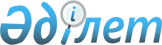 Об утверждении Положении аппаратов акима Жалагашского района, поселка, сельских округов
					
			Утративший силу
			
			
		
					Постановление акимата Жалагашского района Кызылординской области от 16 июня 2014 года № 225. Зарегистрировано Департаментом юстиции Кызылординской области 10 июля 2014 года № 4720. Утратило силу постановлением акимата Жалагашского района Кызылординской области от 11 мая 2016 года № 95      Сноска. Утратило силу постановлением акимата Жалагашского района Кызылординской области от 11.05.2016 № 95 (вступает в силу с 14.05.2016).

      В соответствии с Законом Республики Казахстан от 23 января 2001 года “О местном государственном управлении и самоуправлении в Республике Казахстан” и подпунктом 8) статьи 18 Закона Республики Казахстан от 1 марта 2011 года “О государственном имуществе” акимат Жалагашского района ПОСТАНОВЛЯЕТ:

      1. Утвердить прилагаемые:

      1) Положение о коммунальном государственном учреждении “Аппарат акима Жалагашского района” акимата Жалагашского района;

      2) Положение о коммунальном государственном учреждении “Аппарат акима поселка Жалагаш” акимата Жалагашского района;

      3) Положение о коммунальном государственном учреждении “Аппарат акима сельского округа Аккыр” акимата Жалагашского района;

      4) Положение о коммунальном государственном учреждении “Аппарат акима сельского округа Аккум” акимата Жалагашского района;

      5) Положение о коммунальном государственном учреждении “Аппарат акима сельского округа Аксу” акимата Жалагашского района;

      6) Положение о коммунальном государственном учреждении “Аппарат акима сельского округа Аламесек” акимата Жалагашского района;

      7) Положение о коммунальном государственном учреждении “Аппарат акима сельского округа Бухарбай батыр” акимата Жалагашского района;

      8) Положение о коммунальном государственном учреждении “Аппарат акима сельского округа Жанадария” акимата Жалагашского района;

      9) Положение о коммунальном государственном учреждении “Аппарат акима сельского округа Жанаталап” акимата Жалагашского района;

      10) Положение о коммунальном государственном учреждении “Аппарат акима сельского округа Мадениет” акимата Жалагашского района;

      11) Положение о коммунальном государственном учреждении “Аппарат акима сельского округа Мырзабай ахун” акимата Жалагашского района;

      12) Положение о коммунальном государственном учреждении “Аппарат акима сельского округа имени М.Шаменова” акимата Жалагашского района;

      13) Положение о коммунальном государственном учреждении “Аппарат акима сельского округа Енбек” акимата Жалагашского района;

      14) Положение о коммунальном государственном учреждении “Аппарат акима сельского округа Тан” акимата Жалагашского района;

      15) Положение о коммунальном государственном учреждении “Аппарат акима сельского округа Каракеткен” акимата Жалагашского района;

      16) Положение о коммунальном государственном учреждении “Аппарат акима сельского округа Макпалкол” акимата Жалагашского района.

      2. Контроль за исполнением настоящего постановления возложить на заместителя акима Жалагашского района О.Елеусинова.

      3. Настоящее постановление вводится в действие по истечении десяти календарных дней после дня первого официального опубликования.

 ПОЛОЖЕНИЕ коммунального государственного учреждения “Аппарат акима Жалагашского района” Жалагашского районного акимата
1. Общие положения      1. Коммунальное государственное учреждение “Аппарат акима Жалагашского района” Жалагашского районного акимата является государственным органом Республики Казахстан, обеспечивающии деятельность местного исполнительного органа и акима.

      2. Коммунальное государственное учреждение “Аппарат акима Жалагашского района” Жалагашского районного акимата не имеет ведомства.

      3. Коммунальное государственное учреждение “Аппарат акима Жалагашского района” Жалагашского районного акимата осуществляет свою деятельность в соответствии с Конституцией и законами Республики Казахстан, актами Президента и Правительства Республики Казахстан, иными нормативными правовыми актами, а также настоящим Положением.

      4. Коммунальное государственное учреждение “Аппарат акима Жалагашского района” Жалагашского районного акимата является юридическим лицом в организационно-правовой форме государственного учреждения, имеет печати и штампы со своим наименованием на государственном языке, бланки установленного образца, в соответствии с законодательством Республики Казахстан счета в органах казначейства.

      5. Коммунальное государственное учреждение “Аппарат акима Жалагашского района” Жалагашского районного акимата вступает в гражданско-правовые отношения от собственного имени.

      6. Коммунальное государственное учреждение “Аппарат акима Жалагашского района” Жалагашского районного акимата имеет право выступать стороной гражданско-правовых отношений от имени государства, если оно уполномочено на это в соответствии с законодательством.

      7. Коммунальное государственное учреждение “Аппарат акима Жалагашского района” Жалагашского районного акимата по вопросам своей компетенции в установленном законодательством порядке принимает решения, оформляемые приказами руководителя “Аппарат акима Жалагашского района” и другими актами предусмотренными законодательством Республики Казахстан.

      8. Структура и лимит штатной численности коммунального государственного учреждения “Аппарат акима Жалагашского района” Жалагашского районного акимата утверждаются в соответствии с действующим законодательством.

      9. Местонахождение юридического лица: индекс 120200, Республика Казахстан, Кызылординская область, Жалагашский район, поселок Жалагаш улица Айтеке би, N 12.

      График работы коммунального государственного учреждения “Аппарат акима Жалагашского района” Жалагашского районного акимата: ежедневно, с понедельника по пятницу, с 09.00 до 19.00 часов (перерыв с 13.00 до 15.00 часов), кроме субботы и воскресенья, других выходных и праздничных дней, установленных законодательными актами.

      10. Полное наименование государственного органа - коммунальное государственное учреждение “Аппарат акима Жалагашского района” Жалагашского районного акимата.

      11. Настоящее Положение является учредительным документом коммунального государственного учреждения “Аппарат акима Жалагашского района” Жалагашского районного акимата.

      12. Финансирование деятельности коммунального государственного учреждения “Аппарат акима Жалагашского района” Жалагашского районного акимата осуществляется из бюджета района.

      13. Коммунальному государственному учреждению “Аппарат акима Жалагашского района” Жалагашского районного акимата запрещается вступать в договорные отношения с субъектами предпринимательства на предмет выполнения обязанностей, являющихся функциями коммунального государственного учреждения “Аппарат акима Жалагашского района” Жалагашского районного акимата.

 2. Миссия, основные задачи, функции, права и обязанности государственного органа      14. Миссия коммунального государственного учреждения “Аппарат акима Жалагашского района” Жалагашского районного акимата:

      обеспечение деятельности местного исполнительного органа и акима.

      15. Задачи:

      В соответствии с Законом Республики Казахстан от 23 января 2001 года “О местном государственном управлении и самоуправлении в Республике Казахстан” задачами являются обеспечение деятельности аппарата акима.

      16. Функции:

      1) информационно-аналитическое, организационно-правовое и материально-техническое обеспечение деятельности местного исполнительного органа акима;

      2) защита государственных секретов и обеспечение информационной безопасности в коммунального государственного учреждения “Аппарат акима Жалагашского района” Жалагашского районного акимата;

      3) координация деятельности государственных органов в процессе подготовки и исполнения актов акима и акимата района;

      4) контроль за сроками исполнения актов и поручений акима и акимата области данных акиму района, решений акимата и акима, поручений акима, его заместителей, руководителя коммунального государственного учреждения “Аппарат акима Жалагашского района” Жалагашского районного акимата;

      5) проведение экпертизы финансово-экономических, правовых и иных аспектов проектов решений акима и акимата, заключение по результатам которой носит информационно-рекомендательный характер для акима, его заместителей и руководителя Аппарата при принятии ими решения о подписании либо согласовании соответствующих документов.

      17. Права и обязанности:

      1) информационно-аналитическое, правовое, организационное, протокольное, документационное, материально-технические и иное обеспечение акима района и его заместителей;

      2) обеспечение соблюдения Регламента акимата Жалагашского района в пределах своей компентенции;

      3) по поручению акима района представление и защита интересов акимата Жалагашского района и акима в судах, рассмотрение актов прокурорского реагирования, а также проведение экпертизы проектов отзывов на исковые заявления и претензии, предъявляемые к акимату Жалагашского района, подготовленных государственными органами;

      4) организация и ведение делопроизводства акимата района, в том числе секретного, обработка корреспонденции, обеспечение в соответствии с требованиями нормативных правовых актов режима секретности, пропускного и внутриобъектового режима;

      5) организация подготовки ежеквартального перечня вопросов для рассмотрения на заседаниях акимата района по предложениям членов акимата;

      6) составление повесток дня, подготовка материалов к заседаниям акимата района, оформление и рассылка материалов, протоколов заседаний акимата района;

      7) организация проведения совещаний у акима района, его заместителей, руководителя коммунального государственного учреждения “Аппарат акима Жалагашского района” Жалагашского районного акимата оформление и рассылка материалов, протоколов совещаний;

      8) по поручению акима района, его заместителей, руководителя коммунального государственного учреждения “Аппарат акима Жалагашского района” Жалагашского районного акимата подготовка проектов постановлений акима и решения, распоряжений акима;

      9) рассылка и хранение постановлений акимата и решения, распоряжений акима;

      10) доработка проектов постановлений акимата в случаях, когда в ходе проведения экспертизы возникли разногласия и в соответствии с Регламентом акимата Жалагашского района, если дано поручение по их устранению;

      11) контроль за исполнением актов и поручений акима области, актов акимата, поручений акима и его заместителей, протокольных решений заседаний акимата, информирование по данным вопросам акима района;

      12) организация подготовки информации акиму области и его аппарату о ходе исполнения актов и поручений акима области;

      13) обеспечение взаимодействия акимата района и акима района с маслихатом;

      14) по поручению акима района или его заместителей доведение до сведения депутатов маслихата официальной позиции акимата района по вопросам, рассматриваемым в маслихате;

      15) информирование акима района о работе с депутатским запросами, поступившими в адрес членов акимата;

      16) подготовка для акима района и его заместителей материалов, характеризующих социально-экономическое положение и развитие района в целом и по аульным округам, а также иных материалов по поручениям акима района;

      17) обеспечение взаимосвязи акима района со средствами массовой информации;

      18) координация работ по созданию единой системы электронного документооборота государственных органов района;

      19) организация учебы кадров коммунального государственного учреждения “Аппарат акима Жалагашского района” Жалагашского районного акимата;

      20) документационное обеспечение и обслуживание деятельности акима района и заседаний акимата, необходимых случаях консультативно-совещательных органов при акимате;

      21) организация приема граждан в коммунального государственного учреждения “Аппарат акима Жалагашского района” Жалагашского районного акимата;

      22) рассмотрение письменных обращений граждан и юридических лиц;

      23) участие в работе с государственными служащими и иными руководящими должностными лицами, назначаемыми акимом района или по согласованию с ним;

      24) в установленном порядке законодательством Республики Казахстан направляет в органы юстиции акты акимата района и акима района носящие общеобязательное значение, касающиеся прав, свобод и обязанностей граждан и обеспечивает их официальное опубликование;

      25) осуществляет иные функции, возложенные на нее законодательством.

      В целях реализации основных задач и осуществления своих функций государственное учреждение “Аппарат акима Жалагашского района” Жалагашского районного акимата в пределах своей компентенции вправе:

      1) представлять интересы акимата в маслихате района и постоянные комиссии и иные органы;

      2) пользоваться любым, в том числе секретными, информационными банками данных, имеющимися в распоряжении государственных органов, в соответствии с законодательством Республики Казахстан;

      3) вести служебную переписку, в том числе секретную с использованием специальной связи и системы передачи данных, с государственными органами и иными организациями по вопросам, отнесенным к ведению коммунального государственного учреждения “Аппарат акима Жалагашского района” Жалагашского районного акимата;

      4) по поручениям акима района и его заместителей готовит проекты постановлений акимата и решений, распоряжений акима;

      5) в случаях, установленных законодательством, возвращает проекты постановлений акимата и решений, распоряжений акима;

      6) направлять и возвращать корреспонденцию по вопросам, не требующим решений акимата, в соответствующие государственные органы;

      7) осуществлять контроль за сроками представления ответов на депутатские запросы, поступившие в адрес акима района и его заместителей;

      8) вносить предложения об ответсвенности руководителей государственных органов, финансирующих из бюджета района и акимов поселка, сельских округов за неисполнение или ненадлежащее исполнение поручений акима района и его заместителей;

      9) приглашать должностных лиц государственных органов и иных организаций для пояснений по рассматриваемым вопросам;

      10) осуществлять иные права в соответствии с законодательством.

 3. Организация деятельности государственного органа      18. Руководство в коммунального государственного учреждения “Аппарат акима Жалагашского района” Жалагашского районного акимата осуществляется первым руководителем, который несет персональную ответственность за выполнение возложенных на коммунальное государственное учреждение “Аппарат акима Жалагашского района” Жалагашского районного акимата задач и осуществление им своих функций.

      19. Первый руководитель в коммунального государственного учреждения “Аппарат акима Жалагашского района” Жалагашского районного акимата назначается на должность и освобождается от должности акимом Жалагашского района.

      20. Первый руководитель коммунального государственного учреждения “Аппарат акима Жалагашского района” Жалагашского районного акимата не имеет заместителей, которые назначаются на должности и освобождаются от должностей в соответствии с законодательством Республики Казахстан.

      21. Полномочия первого руководителя коммунального государственного учреждения “Аппарат акима Жалагашского района” Жалагашского районного акимата:

      1) координирует взаимодействие структурных подразделении коммунального государственного учреждения “Аппарат акима Жалагашского района” Жалагашского районного акимата;

      2) в соответствии с законодательством назначает на должности и освобождает от должностей работников коммунального государственного учреждения “Аппарат акима Жалагашского района” Жалагашского районного акимата кроме лиц, назначаемых акимом района;

      3) в установленном законодательством порядке и в пределах своей компентенции поощряет и налагает дисициплинарные взыскания на работников коммунального государственного учреждения “Аппарат акима Жалагашского района” Жалагашского районного акимата;

      4) издает приказы по вопросам, относящимся к компетенции коммунального государственного учреждения “Аппарат акима Жалагашского района” Жалагашского районного акимата;

      5) представляет коммунальное государственное учреждение “Аппарат акима Жалагашского района” Жалагашского районного акимата в государственных органах, иных организациях;

      6) принимает меры, направленные на противодействие коррупции в коммунального государственного учреждения “Аппарат акима Жалагашского района” Жалагашского районного акимата и несет персональную ответственность за принятие антикоррупционных мер;

      7) организует работу по реализации политики гендерного равенства;

      8) осуществляет иные полномочия в соответствии с законодательством.

      Исполнение полномочий первого руководителя коммунального государственного учреждения “Аппарат акима Жалагашского района” Жалагашского районного акимата в период его отсутствия осуществляется лицом, его замещающим в соответствии с действующим законодательством.

      22. В заимоотношения между юридическим лицом и уполномоченным органом по государственному имуществу (местным исполнительным органом), юридическим лицом и уполномоченным органом соответствующей отрасли (местным исполнительным органом), администрацией юридического лица и его трудовым коллективом регулируется законодательством Республики Казахстан.

      23. Коммунального государственного учреждения “Аппарат акима Жалагашского района” Жалагашского районного акимата возглавляется руководителем аппарата акима назначаемым на должность и освобождаемым от должности в соответсвии с действующим законодательством Республики Казахстан.

 4. Имущество государственного органа      24. Коммунальное государственное учреждение “Аппарат акима Жалагашского района” Жалагашского районного акимата может иметь обособленное имущество на праве оперативного управления в случаях, предусмотренных законодательством.

      Имущество коммунального государственного учреждения “Аппарат акима Жалагашского района” Жалагашского районного акимата формируется за счет имущества, переданного ему собственником, а также имущества (включая денежные доходы), приобретенного в результате собственной деятельности и иных источников, не запрещенных законодательством Республики Казахстан.

      25. Имущество, закрепленное за коммунальным государственным учреждением “Аппарат акима Жалагашского района” Жалагашского районного акимата относятся к коммунальной собственности района.

      26. Коммунального государственного учреждение “Аппарат акима Жалагашского района” Жалагашского районного акимата не вправе самостоятельно отчуждать или иными способом распоряжаться закрепленным за ним имуществом и имуществом, приобретенным за счет средств, выданных ему по плану финансирования, если иное не установлено законодательством.

 5. Реорганизация и упразднение государственного органа      27. Реорганизация и упразднение коммунального государственного учреждения “Аппарат акима Жалагашского района” Жалагашского районного акимата осуществляются в соответствии с законодательством Республики Казахстан.

 Положение коммунального государственного учреждения “Аппарат акима поселка Жалагаш” Жалагашского районного акимата
1. Общие положения      1. Коммунальное государственное учреждение “Аппарат акима поселка Жалагаш” Жалагашского районного акимата является государственным органом Республики Казахстан, обеспечивающее деятельность акима поселка Жалагаш.

      2. Коммунальное государственное учреждение “Аппарат акима поселка Жалагаш” Жалагашского районного акимата имеет ведомства:

      1) Коммунальное государственное казенное предприятие “Ясли сад “Жауказын” аппарата акима поселка Жалагаш;

      2) Коммунальное государственное казенное предприятие “Ясли сад “Куншуак” аппарата акима поселка Жалагаш;

      3) Коммунальное государственное казенное предприятие “Ясли сад “Арай” аппарата акима поселка Жалагаш;

      4) Коммунальное государственное казенное предприятие “Ясли сад “Акмаржан” аппарата акима поселка;

      5) Коммунальное государственное учреждение “N 19 санаторный Ясли-сад” аппарата акима поселка Жалагаш.

      3. Коммунальное государственное учреждение “Аппарат акима поселка Жалагаш” Жалагашского районного акимата осуществляет свою деятельность в соответствии с Конституцией и законами Республики Казахстан, актами Президента и Правительства Республики Казахстан, иными нормативными правовыми актами, а также настоящим Положением.

      4. Коммунальное государственное учреждение “Аппарат акима поселка Жалагаш” Жалагашского районного акимата является юридическим лицом в организационно-правовой форме государственного учреждения, имеет печати и штампы со своим наименованием на государственном языке, бланки установленного образца, в соответствии с законодательством Республики Казахстан счета в органах казначейства.

      5. Коммунальное государственное учреждение “Аппарат акима поселка Жалагаш” Жалагашского районного акимата вступает в гражданско-правовые отношения от собственного имени.

      6. Коммунальное государственное учреждение “Аппарат акима поселка Жалагаш” Жалагашского районного акимата имеет право выступать стороной гражданско-правовых отношений от имени государства, если оно уполномочено на это в соответствии с законодательством.

      7. Коммунальное государственное учреждение “Аппарат акима поселка Жалагаш” Жалагашского районного акимата по вопросам своей компетенции в установленном законодательством порядке принимает решения, оформляемые решениями и распоряжениями акима поселка и другими актами, предосмотренными законодательством Республики Казахстан.

      8. Структура и лимит штатной численности коммунального государственного учреждения “Аппарат акима поселка Жалагаш” Жалагашского районного акимата утверждаются в соответствии с действующим законодательством.

      9. Местонахождение юридического лица: индекс 120200, Республика Казахстан, Кызылординская область, Жалагашский район, поселок Жалагаш, улица Айтеке би, дом № 22.

      График работы коммунального государственного учреждения “Аппарат акима поселка Жалагаш” Жалагашского районного акимата: ежедневно, с понедельника по пятницу, с 09.00 до 19.00 часов (перерыв с 13.00 до 15.00 часов), кроме субботы и воскресенья, других выходных и праздничных дней, установленных законодательными актами.

      10. Полное наименование государственного органа: коммунальное государственное учреждение “Аппарат акима поселка Жалагаш” Жалагашского районного акимата.

      11. Настоящее Положение является учредительным документом коммунального государственного учреждения “Аппарат акима поселка Жалагаш” Жалагашского районного акимата.

      12. Финансирование деятельности коммунального государственного учреждения “Аппарат акима поселка Жалагаш” Жалагашского районного акимата осуществляется из местного бюджета.

      13. Коммунальному государственному учреждению “Аппарат акима поселка Жалагаш” Жалагашского районного акимата запрещается вступать в договорные отношения с субъектами предпринимательства на предмет выполнения обязанностей, являющихся функциями коммунального государственного учреждения “Аппарат акима поселка Жалагаш” Жалагашского районного акимата.

 2. Миссия, основные задачи, функции, права и обязанности коммунального государственного органа      14. Миссия коммунального государственного учреждения “Аппарат акима поселка Жалагаш” Жалагашского районного акимата проведение общегосударственной политики исполнительной власти в сочетании с интересами и потребностями развития соответствующей территории.

      15. Задачи:

      В соответствии с Законом Республики Казахстан от 23 января 2001 года “О местном государственном управлении и самоуправлении в Республике Казахстан” задачами являются обеспечение деятельности акима поселка.

      16. Функции:

      1) обеспечение деятельности акима поселка;

      функция коммунального государственного учреждения “Аппарат акима поселка Жалагаш” Жалагашского районного акимата:

      2) функции коммунальных государственных предприятий “Ясли-сад “Жауказын”, “Ясли-сад “Куншуак”, “Ясли-сад “Арай”, “Ясли-сад “Акмаржан” и коммунальное государственное учреждение “N 19 санаторный Ясли-сад” аппарата акима поселка Жалагаш:

      Дошкольные организации обеспечивают выполнение государственного образовательного заказа, финансируемого государством объема услуг по воспитанию, обучению и развитию и медицинскому наблюдению, а также присмотру, уходу и оздоровлению воспитанников в возрасте от одного года до достижения школьного возраста.

      17. Права и обязанности:

      1) информационно-аналитическое, правовое, организационное, протокольное, документационное, материально-техническое и иное обеспечение деятельности акима;

      2) представление и защита законных интересов акима поселка в судах, работа с актами прокурорского реагирования;

      3) подготовка проектов решении и распоряжении акима поселка;

      4) организация взаимодействия акима поселка со средствами массовой информации;

      5) организация проведения личного приема акимом поселка физических и представителей юридических лиц, а также сотрудников аппарата акима поселка;

      6) организует взаимодействие с органами местного самоуправления;

      7) осуществляет иные права и обязанности в соответствии с законодательством.

 3. Организация деятельности государственного органа      18. Руководство государственного учреждения “Аппарат акима поселка Жалагаш” Жалагашского районного акимата осуществляется первым руководителем, который несет персональную ответственность за выполнение возложенных на коммунальное государственное учреждение “Аппарат акима поселка Жалагаш” Жалагашского районного акимата задач и осуществление своих функций.

      19. Первый руководитель коммунального государственного учреждения “Аппарат акима поселка Жалагаш” Жалагашского районного акимата назначается или избирается на должность, освобождается от должности и прекращает свои полномочия в порядке, определяемом Президентом Республика Казахстан.

      20. Первый руководитель коммунального государственного учреждения “Аппарат акима поселка Жалагаш” Жалагашского районного акимата имеет заместителя, который назначается на должность и особождается от должности в соответствии с законодательством Республики Казахстан.

      21.Полномочия первого руководителя коммунального государственного учреждения “Аппарат акима поселка Жалагаш” Жалагашского районного акимата.

      1) является должостным лицом соответствующего района акимата на территории соответствующей административно-территориальной еденицы и без доверенности выступает от его имени во взаимоотношениях с государственными органами, организациями и гражданами;

      2) рассматривает обращения, заявления, жалобы граждан, принимает меры по защите прав и свобод граждан;

      3) содействует сбору налогов и других обязательных платежей в бюджет;

      4) разрабатывает и вносит в вышестоящий акимат для утверждения соответствующим маслихатом бюджетные программы, администратором которых выступает аппарат акима;

      5) при разработке бюджетной программы, администратором которой выступает аппарат акима, выносит на обсуждение собрания местного сообщества предложения по финансированию вопросов местного значения по направлениям, предусмотренным в составе бюджета района в соответствии с бюджетным законодательством Республики Казахстан;

      6) содействует исполнению гражданами и юридическими лицами норм Конституции Республики Казахстан, законов, актов Президента и Правительства Республики Казахстан, нормативных правовых актов центральных и местных государственных органов;

      7) в пределах своей компетенции осуществляет регулирование земельных отношений;

      8) обеспечивает сохранение коммунального жилищного фонда поселка, а также строительство, реконструкцию, ремонт и содержание автомобильных дорог в Жалагашский поселка;

      9) содействует организации крестьянских или фермерских хозяйств, развитию предпринимательской деятельности;

      10) в пределах своей компетенции организует и обеспечивает исполнение законно-дательства Республики Казахстан по вопросам о воинской обязанности и воинской службы, мобилизационной подготовки и мобилизации, а также в сфере гражданской защиты;

      11) в местностях, где нет органов юстиции, организует совершение нотариальных действий, регистрацию актов гражданского состояния в порядке, установленном законно-дательством Республики Казахстан;

      12) организует работу по сохранению исторического и культурного наследия;

      13) выявляет малообеспеченных лиц, вносит в вышестоящие органы предложения по обеспечению занятости, оказанию адресной социальной помощи, организует обслуживание одиноких престарелых и нетрудоспособных граждан на дому;

      14) обеспечивает трудоустройство лиц, состоящих на учете в службе пробации уголовно-исполнительной инспекции, и оказывает иную социально-правовую помощь;

      15) организует помощь инвалидам;

      16) организует общественные работы, молодежную практику и социальные рабочие места;

      17) организует совместно с уполномоченным органом по физической культуре и спорту и общественными объединениями инвалидов проведение оздоровительных и спортивных мероприятий среди инвалидов;

      18) организует совместно с общественными объединениями инвалидов культурно-массовые и просветительские мероприятия;

      19) координирует оказание благотворительной и социальной помощи инвалидам;

      20) координирует оказание социально уязвимым слоям населения благотворительной помощи;

      21) содействует кадровому обеспечению сельских организаций здравоохранения;

      22) содействует развитию местной социальной инфраструктуры;

      23) организует движение общественного транспорта;

      24) взаимодействует с органами местного самоуправления;

      25) осуществляет похозяйственный учет;

      26) принимает участие в работе сессий маслихата района при утверждении (уточнении) местного бюджета;

      27) обеспечивает деятельность организаций дошкольного воспитания и обучения, учреждений культуры;

      28) организует в пределах своей компетенции водоснабжение населенных пунктов и регулирует вопросы водопользования;

      29) организует работы по благоустройству, освещению, озеленению и санитарной очистке поселка;

      30) организует погребение безродных и общественные работы по содержанию в надлежащем состоянии кладбищ и иных мест захоронения.

      31) ведет реестр непрофессиональных медиаторов.

      32) предоставляют переданное в управление районное коммунальное имущество в имущественный наем (аренду) физическим лицам и негосударственным юридическим лицам без права последующего выкупа;

      33) определяют приоритетные направления деятельности и обязательные объемы работ (услуг), финансируемых из бюджета, переданных коммунальных государственных предприятий;

      34) обеспечивают сохранность переданного коммунального имущества;

      35) осуществляют управление переданными районными коммунальными юридическими лицами;

      36) согласовывают годовую финансовую отчетность переданного в управление районного коммунального государственного предприятия, утверждаемую решением местного исполнительного органа;

      37) устанавливают цены на товары (работы, услуги), пройзводимые и реализуемые переданными в управление коммунальными казенными предприятиями;

      38) утверждают индивидуальные планы финансирования переданных районных коммунальных государственных учереждений из местного бюджета;

      39) формируют доходные источники;

      40) обеспечивают открытие в центральном уполномоченном органе по исполнению бюджета контрольного счета наличности местного самоуправления, предназначенного для зачисления денег, направляемых акимами на реализацию функций местного самоуправления;

      41) принимают работников по трудовому договору за счет экономии бюджетных средств и (или) поступлений, предусмотренных законодательством Республики Казахстан о местном государственном управлении и самоуправлении;

      42) утверждают план поступлений и расходов денег местного самоуправления после согласования с собранием местного сообщества;

      43) составляют и утверждают сводный план поступлений и расходов денег от реализации государственными учреждениями товаров (работ, услуг), остающихся в их распоряжении, в соответствии с бюджетным законодательством Республики Казахстан;

      44) к ведению акима поселка законодательством Республики Казахстан может быть отнесено решение иных вопросов;

      45) осуществляет иные полномочия в соответствии с законодательством.

      Исполнение полномочий первого руководителя коммунального государственного учреждения “Аппарат акима поселка Жалагаш” Жалагашского районного акимата в период его отсутствия осуществляется лицом, его замещающим в соответствии с действующим законодательством.

      22. Взаимоотношения между юридическим лицом и уполномоченным органом по государственному имуществу (местным исполнительным органом), юридическим лицом и уполномоченным органом соответствующей отрасли (местным исполнительным органом), администрацией юридического лица и его трудовым коллективом регулируется законодательством Республики Казахстан.

      23. Коммунальное государственное учреждение “Аппарат акима поселка Жалагаш” Жалагашского районного акимата возглавляется акимом поселка назначаемым на должность и освобождаемым от должности в соответсвии с действующим законодательством Республики Казахстан.

 4. Имущество государственного органа      24. Коммунальное государственное учреждение “Аппарат акима поселка Жалагаш” Жалагашского районного акимата можеть иметь обособленное имущество на праве оперативного управления в случаях, предусмотренных законодательством.

      Имущество коммунального государственного учреждения “Аппарат акима поселка Жалагаш” Жалагашского районного акимата формируется за счет имущества, переданого ему собственником, а также имущества (включая денежные доходы), приобретенного в результате собственной деятельности и иных источников, не запрещенных законодательством Республики Казахстан.

      25. Имущества, закрепленное за коммунальным государственным учреждением “Аппарат акима поселка Жалагаш” Жалагашского районного акимата относятся к коммунальной собственности.

      26. Коммунальное государственное учреждение “Аппарат поселка Жалагаш” Жалагашского районного акимата не вправе самостоятельно отчуждать или иными способом распоряжаться закрепленным за ним имуществом и имуществом, приобретенным за счет средств, выданных ему по плану финансирования, если иное не установлено законодательством.

 5. Реорганизация и упразднение государственного органа      27. Реорганизация и упразднение коммунального государственного учреждения “Аппарат акима поселка Жалагаш” Жалагашского районного акимата осуществляются в соответствии с законодательством Республики Казахстан.

 Перечень организации, находящихся в ведении коммунального государственного учреждения “Аппарат акима поселка Жалагаш” Жалагашского районного акимата и его ведомств      1. Коммунальное государственное казенное предприятие “Ясли сад “Жауказын” аппарата акима поселка Жалагаш;

      2. Коммунальное государственное казенное предприятие “Ясли сад “Куншуак” аппарата акима поселка Жалагаш;

      3. Коммунальное государственное казенное предприятие “Ясли сад “Арай” аппарата акима поселка Жалагаш;

      4. Коммунальное государственное казенное предприятие “Ясли сад “Акмаржан” аппарата акима поселка;

      5. Коммунальное государственное учреждение “N 19 санаторный Ясли-сад” аппарата акима поселка Жалагаш.

 Положение коммунального государственного учреждения “Аппарат акима сельского округа Аккыр” Жалагашского районного акимата
1. Общие положения      1. Коммунальное государственное учреждение “Аппарат акима сельского округа Аккыр” Жалагашского районного акимата является государственным органом Республики Казахстан, обеспечивающее деятельность акима сельского округа.

      2. Коммунальное государственное учреждение “Аппарат акима Сельского округа Аккыр” Жалагашского районного акимата имеет ведомства:

      1) коммунальное государственное казенное предприятие “Сельский клуб Аккыр” аппарат акима сельского округа Аккыр.

      3. Коммунальное государственное учреждение “Аппарат акима сельского округа Аккыр” Жалагашского районного акимата осуществляет свою деятельность в соответствии с Конституцией и законами Республики Казахстан, актами Президента и Правительства Республики Казахстан, иными нормативными правовыми актами, а также настоящим Положением.

      4. Коммунальное государственное учреждение “Аппарат акима сельского округа Аккыр” Жалагашского районного акимата является юридическим лицом в организационно-правовой форме государственного учреждения, имеет печати и штампы со своим наименованием на государственном языке, бланки установленного образца, в соответствии с законодательством Республики Казахстан счета в органах казначейства.

      5. Коммунальное государственное учреждение “Аппарат акима сельского округа Аккыр” Жалагашского районного акимата вступает в гражданско-правовые отношения от собственного имени.

      6. Коммунальное государственное учреждение “Аппарат акима сельского округа Аккыр” Жалагашского районного акимата имеет право выступать стороной гражданско-правовых отношений от имени государства, если оно уполномочено на это в соответствии с законодательством.

      7. Коммунальное государственное учреждение “Аппарат акима сельского округа Аккыр” Жалагашского районного акимата по вопросам своей компетенции в установленном законодательством порядке принимает решения, оформляемые решениями и распоряжениями акима сельского округа и другими актами, предосмотренными законодательством Республики Казахстан.

      8. Структура и лимит штатной численности коммунального государственного учреждения “Аппарат акима сельского округа Аккыр” Жалагашского районного акимата утверждаются в соответствии с действующим законодательством.

      9. Местонахождение юридического лица: индекс 120209, Республика Казахстан, Кызылординская область, Жалагашский район, село Аккыр, улица 50 лет Казахстана N 40.

      График работы коммунального государственного учреждения “Аппарат акима сельского округа Аккыр” Жалагашского районного акимата: ежедневно, с понедельника по пятницу, с 09.00 до 19.00 часов (перерыв с 13.00 до 15.00 часов), кроме субботы и воскресенья, других выходных и праздничных дней, установленных законодательными актами.

      10. Полное наименование государственного органа - коммунальное государственное учреждение “Аппарат акима сельского округа Аккыр” Жалагашского районного акимата.

      11. Настоящее Положение является учредительным документом коммунального государственного учреждения “Аппарат акима сельского округа Аккыр” Жалагашского районного акимата.

      12. Финансирование деятельности коммунального государственного учреждения “Аппарат акима сельского округа Аккыр” Жалагашского районного акимата осуществляется из бюджета района.

      13. Коммунальному государственному учреждению “Аппарат акима сельского округа Аккыр” Жалагашского районного акимата запрещается вступать договорные отношения с субъектами предпринимательства на предмет выполнения обязанностей, являющихся функциями коммунального государственного учреждения “Аппарат акима сельского округа Аккыр” Жалагашского районного акимата.

 2. Миссия, основные задачи, функции, права и обязанности коммунального государственного органа      14. Миссия коммунального государственного учреждения “Аппарат акима сельского округа Аккыр” Жалагашского районного акимата проведение общегосударственной политики исполнительной власти в сочетании с интересами и потребностями развития соответствующей территории.

      15. Задачи:

      В соответствии с Законом Республики Казахстан от 23 января 2001 года “О местном государственном управлении и самоуправлении в Республике Казахстан” задачами являются обеспечение деятельности акима сельского округа.

      16. Функции:

      1) обеспечение деятельности акима сельского округа.

      2) функция коммунальное государственное казенное предприятие “Сельский клуб Аккыр” аппарат акима сельского округа Аккыр

      реализует государственное политику в области культуры, искусства, развития языков;

      обеспечивает сохранность историко культурного наследия;

      осуществляет выполнение государственной программы функционирования и развития языков;

      проводит фестивали народного творчества, айтысы, семинары и другте мероприятия;

      совместно с заинтересованнымми государственными учреждениями принимает меры по реализации программы развития районного акимата, предназначенных для развития сфер культуры и искусства;

      представляет лучшие творческие коллективы, исполнителей для участия на фестивалях, конкурсах и других мероприятиях в государствах содружества и зарубежом;

      17. Права и обязанности:

      1) информационно-аналитическое, правовое, организационное, протокольное, документационное, материально-техническое и иное обеспечение деятельности акима;

      2) представление и защита законных интересов акима сельского округа в судах, работа с актами прокурорского реагирования;

      3) подготовка проектов решении и распоряжении акима сельского округа;

      4) организация взаимодействия акима сельского округа с средствами массовой информации;

      5) организация проведения личного приема акимом сельского округа физических и представителей юридических лиц, а также сотрудников аппарата акима сельского округа;

      6) организует взаимодействие с органами местного самоуправления;

      7) осуществляет иные права и обязанности в соответствии с законодательством.

 3. Организация деятельности государственного органа      18. Руководство государственного учреждения “Аппарат акима сельского округа Аккыр” Жалагашского районного акимата осуществляется первым руководителем, который несет персональную ответственность за выполнение возложенных на коммунальное государственное учреждение “Аппарат акима сельского округа Аккыр” Жалагашского районного акимата задач и осуществление им своих функций.

      19. Первый руководитель коммунального государственного учреждения “Аппарат акима сельского округа Аккыр” Жалагашского районного акимата назначается или избирается на должность, освобождается от должности и прекращает свои полномочия в порядке, определяемом Президентом Республика Казахстан.

      20. Первый руководитель коммунального государственного учреждения “Аппарат акима сельского округа Аккыр” Жалагашского районного акимата не имеет заместителей, которые назначаются на должности и особождаются от должностей в соответствии с законодательством Республики Казахстан.

      21. Полномочия первого руководителя коммунального государственного учреждения “Аппарат акима сельского округа Аккыр” Жалагашского районного акимата:

      1) является должостным лицом соответствующего района акимата на территории соответствующей административно-территориальной еденицы и без доверенности выступает от его имени во взаимоотношениях с государственными органами, организациями и гражданами;

      2) рассматривает обращения, заявления, жалобы граждан, принимает меры по защите прав и свобод граждан;

      3) содействует сбору налогов и других обязательных платежей в бюджет;

      4) разрабатывает и вносит в вышестоящий акимат для утверждения соответствующим маслихатом бюджетные программы, администратором которых выступает аппарат акима;

      5) при разработке бюджетной программы, администратором которой выступает аппарат акима, выносит на обсуждение собрания местного сообщества предложения по финансированию вопросов местного значения по направлениям, предусмотренным в составе бюджета района в соответствии с бюджетным законодательством Республики Казахстан;

      6) содействует исполнению гражданами и юридическими лицами норм Конституции Республики Казахстан, законов, актов Президента и Правительства Республики Казахстан, нормативных правовых актов центральных и местных государственных органов;

      7) в пределах своей компетенции осуществляет регулирование земельных отношений;

      8) обеспечивает сохранение коммунального жилищного фонда села, а также строительство, реконструкцию, ремонт и содержание автомобильных дорог в сельском округе;

      9) содействует организации крестьянских или фермерских хозяйств, развитию предпринимательской деятельности;

      10) в пределах своей компетенции организует и обеспечивает исполнение законодательства Республики Казахстан по вопросам о воинской обязанности и воинской службы, мобилизационной подготовки и мобилизации, а также в сфере гражданской защиты;

      11) в местностях, где нет органов юстиции, организует совершение нотариальных действий, регистрацию актов гражданского состояния порядке, установленном законодательством Республики Казахстан;

      12) организует работу по сохранению исторического и культурного наследия;

      13) выявляет малообеспеченных лиц, вносит в вышестоящие органы предложения по обеспечению занятости, оказанию адресной социальной помощи, организует обслуживание одиноких престарелых и нетрудоспособных граждан на дому;

      14) обеспечивает трудоустройство лиц, состоящих на учете в службе пробации уголовно-исполнительной инспекции, и оказывает иную социально-правовую помощь;

      15) организует помощь инвалидам;

      16) организует общественные работы, молодежную практику и социальные рабочие места;

      17) организует совместно с уполномоченным органом по физической культуре и спорту и общественными объединениями инвалидов проведение оздоровительных и спортивных мероприятий среди инвалидов;

      18) организует совместно с общественными объединениями инвалидов культурно-массовые и просветительские мероприятия;

      19) координирует оказание благотворительной и социальной помощи инвалидам;

      20) координирует оказание социально уязвимым слоям населения благотворительной помощи;

      21) содействует кадровому обеспечению сельских организаций здравоохранения;

      22) содействует развитию местной социальной инфраструктуры;

      23) организует движение общественного транспорта;

      24) взаимодействует с органами местного самоуправления;

      25) осуществляет похозяйственный учет;

      26) принимает участие в работе сессий маслихата района при утверждении (уточнении) местного бюджета;

      27) обеспечивает деятельность организаций дошкольного воспитания и обучения, учреждений культуры;

      28) организует в пределах своей компетенции водоснабжение населенных пунктов и регулирует вопросы водопользования;

      29) организует работы по благоустройству, освещению, озеленению и санитарной очистке села;

      30) организует погребение безродных и общественные работы по содержанию в надлежащем состоянии кладбищ и иных мест захоронения.

      31) ведет реестр непрофессиональных медиаторов.

      32) предоставляют переданное в управление районное коммунальное имущество в имущественный наем (аренду) физическим лицам и негосударственным юридическим лицам без права последующего выкупа;

      33) определяют приоритетные направления деятельности и обязательные объемы работ (услуг), финансируемых из бюджета, переданных коммунальных государственных предприятий;

      34) обеспечивают сохранность переданного коммунального имущества;

      35) осуществляют управление переданными районными коммунальными юридическими лицами;

      36) согласовывают годовую финансовую отчетность переданного в управление районного коммунального государственного предприятия, утверждаемую решением местного исполнительного органа;

      37) устанавливают цены на товары (работы, услуги), пройзводимые и реализуемые переданными в управление коммунальными казенными предприятиями;

      38) утверждают индивидуальные планы финансирования переданных районных коммунальных государственных учереждений из местного бюджета;

      39) формируют доходные источники;

      40) обеспечивают открытие в центральном уполномоченном органе по исполнению бюджета контрольного счета наличности местного самоуправления, предназначенного для зачисления денег, направляемых акимами на реализацию функций местного самоуправления;

      41) в случае необходимости оказания неотложной медицинской помощи организует доставку больных до ближайшей организации здравоохранения, оказывающей врачебную помощь;

      42) принимают работников по трудовому договору за счет экономии бюджетных средств и (или) поступлений, предусмотренных законодательством Республики Казахстан о местном государственном управлении и самоуправлении;

      43) утверждают план поступлений и расходов денег местного самоуправления после согласования с собранием местного сообщества;

      44) составляют и утверждают сводный план поступлений и расходов денег от реализации государственными учреждениями товаров (работ, услуг), остающихся в их распоряжении, в соответствии с бюджетным законодательством Республики Казахстан.

      45) к ведению акима сельского округа законодательством Республики Казахстан может быть отнесено решение иных вопросов.

      46) осуществляет иные полномочия в соответствии с законодательством.

      Исполнение полномочий первого руководителя коммунального государственного учреждения “Аппарат акима сельского округа Аккыр” Жалагашского районного акимата в период его отсутствия осуществляется лицом, его замещающим в соответствии с действующим законодательством.

      22. Взаимоотношения между юридическим лицом и уполномоченным органом по государственному имуществу (местным исполнительным органом), юридическим лицом и уполномоченным органом соответствующей отрасли (местным исполнительным органом), администрацией юридического лица и его трудовым коллективом регулируется законодательством Республики Казахстан.

      23. Коммунальное государственное учреждение “Аппарат акима сельского округа Аккыр” Жалагашского районного акимата возглавляется акимом сельского округа назначаемым на должность и освобождаемым от должности в соответсвии с действующим законодательством Республики Казахстан.

 4. Имущество государственного органа      24. Коммунальное государственное учреждения “Аппарат акима сельского округа Аккыр” Жалагашского районного акимата может иметь обособленное имущество на праве оперативного управления в случаях, предусмотренных законодательством.

      Имущество коммунального государственного учреждения “Аппарат акима сельского округа Аккыр” Жалагашского районного акимата формируется за счет имущества, переданого ему собственником, а также имущества (включая денежные доходы), приобретенного в результате собственной деятельности и иных источников, не запрещенных законодательством Республики Казахстан.

      25. Имущества, закрепленное за коммунальным государственным учреждением “Аппарат акима сельского округа Аккыр” Жалагашского районного акимата относятся к коммунальной собственности.

      26. Коммунальное государственное учреждения “Аппарат акима сельского округа Аккыр” Жалагашского районного акимата не вправе самостоятельно отчуждать или иными способом распоряжаться закрепленным за ним имуществом и имуществом, приобретенным за счет средств, выданных ему по плану финансирования, если иное не установлено законодательством.

 5. Реорганизация и упразднение государственного органа      27. Реорганизация и упразднение коммунального государственного учреждения “Аппарат акима сельского округа Аккыр” Жалагашского районного акимата осуществляются в соответствии с законодательством Республики Казахстан.

 Перечень организации, находящихся в ведении коммунального государственного учреждения “Аппарат акима сельского округа Аккыр” Жалагашского районного акимата и его ведомств      1) коммунальное государственное казенное предприятие “Сельский клуб Аккыр” аппарат акима сельского округа Аккыр.

 Положение коммунального государственного учреждения “Аппарат акима сельского округа Аккум” Жалагашского районного акимата
1. Общие положения      1. Коммунальное государственное учреждение “Аппарат акима сельского округа Аккум” Жалагашского районного акимата является государственным органом Республики Казахстан, обеспечивающее деятельность акима сельского округа.

      2. Коммунальное государственное учреждение “Аппарат акима сельского округа Аккум” Жалагашского районного акимата имеет ведомства:

      1) коммунальное государственное казенное предприятие “Сельский клуб Аккум” аппарат акима сельского округа Аккум;

      2) коммунальное государственное казенное предприятие “Ясли-сад N 7 “Шугыла” аппарата акима сельского округа Аккум.

      3. Коммунальное государственное учреждение “Аппарат акима сельского округа Аккум” Жалагашского районного акимата осуществляет свою деятельность в соответствии с Конституцией и законами Республики Казахстан, актами Президента и Правительства Республики Казахстан, иными нормативными правовыми актами, а также настоящим Положением.

      4. Коммунальное государственное учреждение “Аппарат акима сельского округа Аккум” Жалагашского районного акимата является юридическим лицом в организационно-правовой форме государственного учреждения, имеет печати и штампы со своим наименованием на государственном языке, бланки установленного образца, в соответствии с законодательством Республики Казахстан счета в органах казначейства.

      5. Коммунальное государственное учреждение “Аппарат акима сельского округа Аккум” Жалагашского районного акимата вступает в гражданско-правовые отношения от собственного имени.

      6. Коммунальное государственное учреждение “Аппарат акима сельского округа Аккум” Жалагашского районного акимата имеет право выступать стороной гражданско-правовых отношений от имени государства, если оно уполномочено на это в соответствии с законодательством.

      7. Коммунальное государственное учреждение “Аппарат акима сельского округа Аккум” Жалагашского районного акимата по вопросам своей компетенции в установленном законодательством порядке принимает решения, оформляемые решениями и распоряжениями акима сельского округа и другими актами, предосмотренными законодательством Республики Казахстан.

      8. Структура и лимит штатной численности коммунального государственного учреждения “Аппарат акима сельского округа Аккум” Жалагашского районного акимата утверждаются в соответствии с действующим законодательством.

      9. Местонахождение юридического лица: индекс 120203, Республика Казахстан, Кызылординская область, Жалагашский район, село Аккум, улица Бейбитшилик N 4.

      График работы коммунального государственного учреждения “Аппарат акима сельского округа Аккум” Жалагашского районного акимата: ежедневно, с понедельника по пятницу, с 09.00 до 19.00 часов (перерыв с 13.00 до 15.00 часов), кроме субботы и воскресенья, других выходных и праздничных дней, установленных законодательными актами.

      10. Полное наименование государственного органа - коммунальное государственное учреждение “Аппарат акима сельского округа Аккум” Жалагашского районного акимата.

      11. Настоящее Положение является учредительным документом коммунального государственного учреждения “Аппарат акима сельского округа Аккум” Жалагашского районного акимата.

      12. Финансирование деятельности коммунального государственного учреждения “Аппарат акима сельского округа Аккум” Жалагашского районного акимата осуществляется из бюджета района.

      13. Коммунальному государственному учреждению “Аппарат акима сельского округа Аккум” Жалагашского районного акимата запрещается вступать договорные отношения с субъектами предпринимательства на предмет выполнения обязанностей, являющихся функциями коммунального государственного учреждения “Аппарат акима сельского округа Аккум” Жалагашского районного акимата.

 2. Миссия, основные задачи, функции, права и обязанности коммунального государственного органа      14. Миссия коммунального государственного учреждения “Аппарат акима сельского округа Аккум” Жалагашского районного акимата проведение общегосударственной политики исполнительной власти в сочетании с интересами и потребностями развития соответствующей территории.

      15. Задачи:

      В соответствии с Законом Республики Казахстан от 23 января 2001 года “О местном государственном управлении и самоуправлении в Республике Казахстан” задачами являются обеспечение деятельности акима сельского округа.

      16. Функции:

      1) обеспечение деятельности акима сельского округа

      2) функция коммунальное государственное казенное предприятие “сельский клуб Аккум” аппарат акима сельского округа Аккум

      реализует государственное политику в области культуры, искусства, развития языков;

      обеспечивает сохранность историко культурного наследия;

      осуществляет выполнение государственной программы функционирования и развития языков;

      проводит фестивали народного творчества, айтысы, семинары и другте мероприятия;

      совместно с заинтересованнымми государственными учреждениями принимает меры по реализации программы развития районного акимата, предназначенных для развития сфер культуры и искусства;

      представляет лучшие творческие коллективы, исполнителей для участия на фестивалях, конкурсах и других мероприятиях в государствах содружества и зарубежом;

      3) коммунальное государственное казенное предприятие “Ясли-сад N 7 “Шугыла” аппарата акима сельского округа Аккум дошкольные организации обеспечивают выполнение государственного образовательного заказа, финансируемого государством объема услуг по воспитанию, обучению и развитию и медицинскому наблюдению, а также присмотру, уходу и оздоровлению воспитанников в возрасте от одного года до достижения школьного возраста;

      17. Права и обязанности:

      1) информационно-аналитическое, правовое, организационное, протокольное, документационное, материально-техническое и иное обеспечение деятельности акима;

      2) представление и защита законных интересов акима сельского округа в судах, работа с актами прокурорского реагирования;

      3) подготовка проектов решении и распоряжении акима сельского округа;

      4) организация взаимодействия акима сельского округа с средствами массовой информации;

      5) организация проведения личного приема акимом сельского округа физических и представителей юридических лиц, а также сотрудников аппарата акима сельского округа;

      6) организует взаимодействие с органами местного самоуправления;

      7) осуществляет иные права и обязанности в соответствии с законодательством.

 3. Организация деятельности государственного органа      18. Руководство коммунального государственного учреждения “Аппарат акима сельского округа Аккум” Жалагашского районного акимата осуществляется первым руководителем, который несет персональную ответственность за выполнение возложенных на коммунальное государственное учреждение “Аппарат акима сельского округа Аккум” Жалагашского районного акимата задач и осуществление им своих функций.

      19. Первый руководитель коммунального государственного учреждения “Аппарат акима сельского округа Аккум” Жалагашского районного акимата назначается или избирается на должность, освобождается от должности и прекращает свои полномочия в порядке, определямом Президентом Республика Казахстан.

      20. Первый руководитель коммунального государственного учреждения “Аппарат акима сельского округа Аккум” Жалагашского районного акимата не имеет заместителей, которые назначаются на должности и освобождаются от должностей в соттветствии с законодательством Республики Казахстан.

      21. Полномочия первого руководителя коммунального государственного учреждения “Аппарат акима сельского округа Аккум” Жалагашского районного акимата:

      1) является должостным лицом соответствующего района акимата на территории соответствующей административно-территориальной еденицы и без доверенности выступает от его имени во взаимоотношениях с государственными органами, организациями и гражданами;

      2) рассматривает обращения, заявления, жалобы граждан, принимает меры по защите прав и свобод граждан;

      3) содействует сбору налогов и других обязательных платежей в бюджет; 

      4) разрабатывает и вносит в вышестоящий акимат для утверждения соответствующим маслихатом бюджетные программы, администратором которых выступает аппарат акима;

      5) при разработке бюджетной программы, администратором которой выступает аппарат акима, выносит на обсуждение собрания местного сообщества предложения по финансированию вопросов местного значения по направлениям, предусмотренным в составе бюджета района в соответствии с бюджетным законодательством Республики Казахстан;

      6) содействует исполнению гражданами и юридическими лицами норм Конституции Республики Казахстан, законов, актов Президента и Правительства Республики Казахстан, нормативных правовых актов центральных и местных государственных органов;

      7) в пределах своей компетенции осуществляет регулирование земельных отношений;

      8) обеспечивает сохранение коммунального жилищного фонда села, а также строительство, реконструкцию, ремонт и содержание автомобильных дорог в сельском округе;

      9) содействует организации крестьянских или фермерских хозяйств, развитию предпринимательской деятельности;

      10) в пределах своей компетенции организует и обеспечивает исполнение законодательства Республики Казахстан по вопросам о воинской обязанности и воинской службы, мобилизационной подготовки и мобилизации, а также в сфере гражданской защиты;

      11) в местностях, где нет органов юстиции, организует совершение нотариальных действий, регистрацию актов гражданского состояния в порядке, установленном законодательством Республики Казахстан;

      12) организует работу по сохранению исторического и культурного наследия;

      13) выявляет малообеспеченных лиц, вносит в вышестоящие органы предложения по обеспечению занятости, оказанию адресной социальной помощи, организует обслуживание одиноких престарелых и нетрудоспособных граждан на дому;

      14) обеспечивает трудоустройство лиц, состоящих на учете в службе пробации уголовно-исполнительной инспекции, и оказывает иную социально-правовую помощь;

      15) организует помощь инвалидам;

      16) организует общественные работы, молодежную практику и социальные рабочие места;

      17) организует совместно с уполномоченным органом по физической культуре и спорту и общественными объединениями инвалидов проведение оздоровительных и спортивных мероприятий среди инвалидов;

      18) организует совместно с общественными объединениями инвалидов культурно-массовые и просветительские мероприятия;

      19) координирует оказание благотворительной и социальной помощи инвалидам;

      20) координирует оказание социально уязвимым слоям населения благотворительной помощи;

      21) содействует кадровому обеспечению сельских организаций здравоохранения;

      22) содействует развитию местной социальной инфраструктуры;

      23) организует движение общественного транспорта;

      24) взаимодействует с органами местного самоуправления;

      25) осуществляет похозяйственный учет;

      26) принимает участие в работе сессий маслихата района при утверждении (уточнении) местного бюджета;

      27) обеспечивает деятельность организаций дошкольного воспитания и обучения, учреждений культуры;

      28) организует в пределах своей компетенции водоснабжение населенных пунктов и регулирует вопросы водопользования;

      29) организует работы по благоустройству, освещению, озеленению и санитарной очистке села;

      30) организует погребение безродных и общественные работы по содержанию в надлежащем состоянии кладбищ и иных мест захоронения.

      31) ведет реестр непрофессиональных медиаторов.

      32) предоставляют переданное в управление районное коммунальное имущество в имущественный наем (аренду) физическим лицам и негосударственным юридическим лицам без права последующего выкупа;

      33) определяют приоритетные направления деятельности и обязательные объемы работ (услуг), финансируемых из бюджета, переданных коммунальных государственных предприятий;

      34) обеспечивают сохранность переданного коммунального имущества;

      35) осуществляют управление переданными районными коммунальными юридическими лицами;

      36) согласовывают годовую финансовую отчетность переданного в управление районного коммунального государственного предприятия, утверждаемую решением местного исполнительного органа;

      37) устанавливают цены на товары (работы, услуги), пройзводимые и реализуемые переданными в управление коммунальными казенными предприятиями;

      38) утверждают индивидуальные планы финансирования переданных районных коммунальных государственных учереждений из местного бюджета;

      39) формируют доходные источники;

      40) обеспечивают открытие в центральном уполномоченном органе по исполнению бюджета контрольного счета наличности местного самоуправления, предназначенного для зачисления денег, направляемых акимами на реализацию функций местного самоуправления;

      41) в случае необходимости оказания неотложной медицинской помощи организует доставку больных до ближайшей организации здравоохранения, оказывающей врачебную помощь;

      42) принимают работников по трудовому договору за счет экономии бюджетных средств и (или) поступлений, предусмотренных законодательством Республики Казахстан о местном государственном управлении и самоуправлении;

      43) утверждают план поступлений и расходов денег местного самоуправления после согласования с собранием местного сообщества;

      44) составляют и утверждают сводный план поступлений и расходов денег от реализации государственными учреждениями товаров (работ, услуг), остающихся в их распоряжении, в соответствии с бюджетным законодательством Республики Казахстан.

      45) к ведению акима сельского округа законодательством Республики Казахстан может быть отнесено решение иных вопросов.

      46) осуществляет иные полномочия в соответствии с законодательством.

      Исполнение полномочий первого руководителя коммунального государственного учреждения “Аппарат акима сельского округа Аккум” Жалагашского районного акимата в период его отсутствия осуществляется лицом, его замещающим в соответствии с действующим законодательством. 

      22. Взаимоотношения между юридическим лицом и уполномоченным органом по государственному имуществу (местным исполнительным органом), юридическим лицом и уполномоченным органом соответствующей отрасли (местным исполнительным органом), администрацией юридического лица и его трудовым коллективом регулируется законодательством Республики Казахстан.

      23. Коммунальное государственное учреждение “Аппарат акима сельского округа Аккум” Жалагашского районного акимата возглавляется акимом сельского округа назначаемым на должность и освобождаемым от должности в соответствии с действующим законодательством Республики Казахстан.

 4. Имущество государственного органа      24. Коммунальное государственное учреждение “Аппарат акима сельского округа Аккум” Жалагашского районного акимата может иметь обособленное имущество на праве оперативного управления в случаях, предусмотренных законодательством.

      Имущество коммунального государственного учреждение “Аппарат акима сельского округа Аккум” Жалагашского районного акимата формируется за счет имущества, переданого ему собственником, а также имущества (включая денежные доходы), приобретенного в результате собственной деятельности и иных источников, не запрещенных законодательством Республики Казахстан.

      25. Имущества, закрепленное за коммунальным государственным учреждением “Аппарат акима сельского округа Аккум” Жалагашского районного акимата относятся к коммунальной собственности.

      26. Коммунальное государственное учреждение “Аппарат акима сельского округа Аккум” Жалагашского районного акимата не вправе самостоятельно отчуждать или иными способом распоряжаться закрепленным за ним имуществом и имуществом, приобретенным за счет средства, выданных ему по плану финансирования, если иное не установлено законодательством.

 5. Реорганизация и упразднение государственного органа      27. Реорганизация и упразднение коммунального государственного учреждения “Аппарат акима сельского округа Аккум” Жалагашского районного акимата осуществляются в соответствии с законодательством Республики Казахстан.

 Перечень организации, находящихся в ведении коммунального государственного учреждения “Аппарат акима сельского округа Аккум” Жалагашского районного акимата и его ведомств      1) коммунальное государственное казенное предприятие “Сельский клуб Аккум” аппарат акима сельского округа Аккум;

      2) коммунальное государственное казенное предприятие “Ясли-сад N 7 “Шугыла” аппарата акима сельского округа Аккум.

 Положение коммунального государственного учреждения “Аппарат акима сельского округа Аксу” Жалагашского районного акимата
1. Общие положения      1. Коммунальное государственное учреждение “Аппарат акима сельского округа Аксу” Жалагашского районного акимата является государственным органом Республики Казахстан, обеспечивающее деятельность акима сельского округа.

      2. Коммунальное государственное учреждение “Аппарат акима сельского округа Аксу” Жалагашского районного акимата имеет ведомства:

      1) коммунальное государственное казенное предприятие “Сельский клуб Аксу” аппарат акима сельского округа Аксу

      3. Коммунальное государственное учреждение “Аппарат акима сельского округа Аксу” Жалагашского районного акимата осуществляет свою деятельность в соответствии с Конституцией и законами Республики Казахстан, актами Президента и Правительства Республики Казахстан, иными нормативными правовыми актами, а также настоящим Положением.

      4. Коммунальное государственное учреждение “Аппарат акима сельского округа Аксу” Жалагашского районного акимата является юридическим лицом в организационно-правовой форме государственного учреждения, имеет печати и штампы со своим наименованием на государственном языке, бланки установленного образца, в соответствии с законодательством Республики Казахстан счета в органах казначейства.

      5. Коммунальное государственное учреждение “Аппарат акима сельского округа Аксу” Жалагашского районного акимата вступает в гражданско-правовые отношения от собственного имени.

      6. Коммунальное государственное учреждение “Аппарат акима сельского округа Аксу” Жалагашского районного акимата имеет право выступать стороной гражданско-правовых отношений от имени государства, если оно уполномочено на это в соответствии с законодательством.

      7. Коммунальное государственное учреждение “Аппарат акима сельского округа Аксу” Жалагашского районного акимата по вопросам своей компетенции в установленном законодательством порядке принимает решения, оформляемые решениями и распоряжениями акима сельского округа и другими актами, предосмотренными законодательством Республики Казахстан.

      8. Структура и лимит штатной численности коммунального государственного учреждения “Аппарат акима сельского округа Аксу” Жалагашского районного акимата утверждаются в соответствии с действующим законодательством.

      9. Местонахождение юридического лица: индекс 120205, Республика Казахстан, Кызылординская область, Жалагашский район, село Аксу, улица Т.Елеусинова № 16.

      График работы коммунального государственного учреждения “Аппарат акима сельского округа Аксу” Жалагашского районного акимата: ежедневно, с понедельника по пятницу, с 09.00 до 19.00 часов (перерыв с 13.00 до 15.00 часов), кроме субботы и воскресенья, других выходных и праздничных дней, установленных законодательными актами.

      10. Полное наименование государственного органа - коммунальное государственное учреждение “Аппарат акима сельского округа Аксу” Жалагашского районного акимата.

      11. Настоящее Положение является учредительным документом коммунального государственного учреждения “Аппарат акима сельского округа Аксу” Жалагашского районного акимата.

      12. Финансирование деятельности коммунального государственного учреждения “Аппарат акима сельского округа Аксу” Жалагашского районного акимата осуществляется из бюджета района.

      13. Коммунальному государственному учреждению “Аппарат акима сельского округа Аксу” Жалагашского районного акимата запрещается вступать договорные отношения с субъектами предпринимательства на предмет выполнения обязанностей, являющихся функциями коммунального государственного учреждения “Аппарат акима сельского округа Аксу” Жалагашского районного акимата.

 2. Миссия, основные задачи, функции, права и обязанности коммунального государственного органа      14. Миссия коммунального государственного учреждения “Аппарат акима сельского округа Аксу” Жалагашского районного акимата проведение общегосударственной политики исполнительной власти в сочетании с интересами и потребностями развития соответствующей территории.

      15. Задачи:

      В соответствии с Законом Республики Казахстан от 23 января 2001 года “О местном государственном управлении и самоуправлении в Республике Казахстан” задачами являются обеспечение деятельности акима сельского округа.

      16. Функции:

      1) обеспечение деятельности акима сельского округа.

      2) функция коммунальное государственное казенное предприятие “сельский клуб Аксу” аппарат акима сельского округа Аксу:

      реализует государственное политику в области культуры, искусства, развития языков;

      обеспечивает сохранность историко культурного наследия;

      осуществляет выполнение государственной программы функционирования и развития языков;

      проводит фестивали народного творчества, айтысы, семинары и другте мероприятия;

      совместно с заинтересованнымми государственными учреждениями принимает меры по реализации программы развития районного акимата, предназначенных для развития сфер культуры и искусства;

      представляет лучшие творческие коллективы, исполнителей для участия на фестивалях, конкурсах и других мероприятиях в государствах содружества и зарубежом;

      17. Права и обязанности:

      1) информационно-аналитическое, правовое, организационное, протокольное, документационное, материально-техническое и иное обеспечение деятельности акима;

      2) представление и защита законных интересов акима сельского округа в судах, работа с актами прокурорского реагирования;

      3) подготовка проектов решении и распоряжении акима сельского округа;

      4) организация взаимодействия акима сельского округа с средствами массовой информации;

      5) организация проведения личного приема акимом сельского округа физических и представителей юридических лиц, а также сотрудников аппарата акима сельского округа;

      6) организует взаимодействие с органами местного самоуправления;

      7) осуществляет иные права и обязанности в соответствии с законодательством.

 3. Организация деятельности государственного органа      18. Руководство государственного учреждения “Аппарат акима сельского округа Аксу” Жалагашского районного акимата осуществляется первым руководителем, который несет персональную ответственность за выполнение возложенных на коммунальное государственное учреждение “Аппарат акима сельского округа Аксу” Жалагашского районного акимата задач и осуществление им своих функций.

      19. Первый руководитель коммунального государственного учреждения “Аппарат акима сельского округа Аксу” Жалагашского районного акимата назначается или избирается на должность, освобаждается от должности и прекращает свой полномочия в порядке, определямом Президентом Республика Казахстан.

      20. Первый руководитель коммунального государственного учреждения “Аппарат акима сельского округа Аксу” Жалагашского районного акимата не имеет заместителей, которые назначаются на должности и особождаются от должностей в соответствии с законодательством Республики Казахстан.

      21.Полномочия первого руководителя коммунального государственного учреждения “Аппарат акима сельского округа Аксу” Жалагашского районного акимата:

      1) является должостным лицом соответствующего района акимата на территории соответствующей административно-территориальной еденицы и без доверенности выступает от его имени во взаимоотношениях с государственными органами, организациями и гражданами;

      2) рассматривает обращения, заявления, жалобы граждан, принимает меры по защите прав и свобод граждан;

      3) содействует сбору налогов и других обязательных платежей в бюджет;

      4) разрабатывает и вносит в вышестоящий акимат для утверждения соответствующим маслихатом бюджетные программы, администратором которых выступает аппарат акима;

      5) при разработке бюджетной программы, администратором которой выступает аппарат акима, выносит на обсуждение собрания местного сообщества предложения по финансированию вопросов местного значения по направлениям, предусмотренным в составе бюджета района в соответствии с бюджетным законодательством Республики Казахстан;

      6) содействует исполнению гражданами и юридическими лицами норм Конституции Республики Казахстан, законов, актов Президента и Правительства Республики Казахстан, нормативных правовых актов центральных и местных государственных органов;

      7) в пределах своей компетенции осуществляет регулирование земельных отношений;

      8) обеспечивает сохранение коммунального жилищного фонда села, а также строительство, реконструкцию, ремонт и содержание автомобильных дорог в сельском округе;

      9) содействует организации крестьянских или фермерских хозяйств, развитию предпринимательской деятельности;

      10) в пределах своей компетенции организует и обеспечивает исполнение законодательства Республики Казахстан по вопросам о воинской обязанности и воинской службы, мобилизационной подготовки и мобилизации, а также в сфере гражданской защиты;

      11) в местностях, где нет органов юстиции, организует совершение нотариальных действий, регистрацию актов гражданского состояния в порядке, установленном законода-тельством Республики Казахстан;

      12) организует работу по сохранению исторического и культурного наследия;

      13) выявляет малообеспеченных лиц, вносит в вышестоящие органы предложения по обеспечению занятости, оказанию адресной социальной помощи, организует обслуживание одиноких престарелых и нетрудоспособных граждан на дому;

      14) обеспечивает трудоустройство лиц, состоящих на учете в службе пробации уголовно-исполнительной инспекции, и оказывает иную социально-правовую помощь;

      15) организует помощь инвалидам;

      16) организует общественные работы, молодежную практику и социальные рабочие места;

      17) организует совместно с уполномоченным органом по физической культуре и спорту и общественными объединениями инвалидов проведение оздоровительных и спортивных мероприятий среди инвалидов;

      18) организует совместно с общественными объединениями инвалидов культурно-массовые и просветительские мероприятия;

      19) координирует оказание благотворительной и социальной помощи инвалидам;

      20) координирует оказание социально уязвимым слоям населения благотворительной помощи;

      21) содействует кадровому обеспечению сельских организаций здравоохранения;

      22) содействует развитию местной социальной инфраструктуры;

      23) организует движение общественного транспорта;

      24) взаимодействует с органами местного самоуправления;

      25) осуществляет похозяйственный учет;

      26) принимает участие в работе сессий маслихата района при утверждении (уточнении) местного бюджета; 

      27) обеспечивает деятельность организаций дошкольного воспитания и обучения, учреждений культуры;

      28) организует в пределах своей компетенции водоснабжение населенных пунктов и регулирует вопросы водопользования;

      29) организует работы по благоустройству, освещению, озеленению и санитарной очистке села;

      30) организует погребение безродных и общественные работы по содержанию в надлежащем состоянии кладбищ и иных мест захоронения;

      31) ведет реестр непрофессиональных медиаторов;

      32) предоставляют переданное в управление районное коммунальное имущество в имущественный наем (аренду) физическим лицам и негосударственным юридическим лицам без права последующего выкупа;

      33) определяют приоритетные направления деятельности и обязательные объемы работ (услуг), финансируемых из бюджета, переданных коммунальных государственных предприятий;

      34) обеспечивают сохранность переданного коммунального имущества;

      35) осуществляют управление переданными районными коммунальными юридическими лицами;

      36) согласовывают годовую финансовую отчетность переданного в управление районного коммунального государственного предприятия, утверждаемую решением местного исполнительного органа;

      37) устанавливают цены на товары (работы, услуги), производимые и реализуемые переданными в управление коммунальными казенными предприятиями;

      38) утверждают индивидуальные планы финансирования переданных районных коммунальных государственных учереждений из местного бюджета;

      39) формируют доходные источники;

      40) обеспечивают открытие в центральном уполномоченном органе по исполнению бюджета контрольного счета наличности местного самоуправления, предназначенного для зачисления денег, направляемых акимами на реализацию функций местного самоуправления;

      41) в случае необходимости оказания неотложной медицинской помощи организует доставку больных до ближайшей организации здравоохранения, оказывающей врачебную помощь;

      42) принимают работников по трудовому договору за счет экономии бюджетных средств и (или) поступлений, предусмотренных законодательством Республики Казахстан о местном государственном управлении и самоуправлении;

      43) утверждают план поступлений и расходов денег местного самоуправления после согласования с собранием местного сообщества;

      44) составляют и утверждают сводный план поступлений и расходов денег от реализации государственными учреждениями товаров (работ, услуг), остающихся в их распоряжении, в соответствии с бюджетным законодательством Республики Казахстан;

      45) к ведению акима сельского округа законодательством Республики Казахстан может быть отнесено решение иных вопросов;

      46) осуществляет иные полномочия в соответствии с законодательством;

      Исполнение полномочий первого руководителя коммунального государственного учреждения “Аппарат акима сельского округа Аксу” Жалагашского районного акимата в период его отсутствия осуществляется лицом, его замещающим в соответствии с действующим законодательством.

      22. Взаимоотношения между юридическим лицом и уполномоченным органом по государственному имуществу (местным исполнительным органом), юридическим лицом и уполномоченным органом соответствующей отрасли (местным исполнительным органом), администрацией юридического лица и его трудовым коллективом регулируется законодательством Республики Казахстан.

      23. Коммунальное государственное учреждение “Аппарат акимом сельского округа Аксу” Жалагашского районного акимата возглавляется акимом сельского округа назначаемым на должность и освобождаемым от должности в соответсвии с действующим законодательством Республики Казахстан.

 4. Имущество государственного органа      24. Коммунальное государственное учреждение “Аппарат акима сельского округа Аксу” Жалагашского районного акимата может иметь обособленное имущество на праве оперативного управления в случаях, предусмотренных законодательством.

      Имущество коммунального государственного учреждения “Аппарат акима сельского округа Аксу” Жалагашского районного акимата формируется за счет имущества, переданого ему собственником, а также имущества (включая денежные доходы), приобретенного в результате собственной деятельности и иных источников, не запрещенных законодательством Республики Казахстан.

      25. Имущества, закрепленное за коммунальным государственным учреждением “Аппарат акима сельского округа Аксу” Жалагашского районного акимата относятся к коммунальной собственности.

      26. Коммунальное государственное учреждение “Аппарат акима сельского округа Аксу” Жалагашского районного акимата не вправе самостоятельно отчуждать или иными способом распоряжаться закрепленным за ним имуществом и имуществом, приобретенным за счет средства, выданных ему по плану финансирования, если иное не установлено законодательством.

 5. Реорганизация и ликвидация государственного органа      27. Реорганизация и упразднение коммунального государственного учреждения “Аппарат акима сельского округа Аксу” Жалагашского районного акимата осуществляются в соответствии с законодательством Республики Казахстан.

 Перечень организации, находящихся в ведении коммунального государственного учреждения “Аппарат акима сельского округа Аксу” Жалагашского районного акимата и его ведомств      1) коммунальное государственное казенное предприятие “Сельский клуб Аксу” аппарат акима сельского округа Аксу.

 Положение коммунального государственного учреждения “Аппарат акима сельского округа Аламесек” Жалагашского районного акимата
1. Общие положения      1. Коммунальное государственное учреждение “Аппарат акима сельского округа Аламесек” Жалагашского районного акимата является государственным органом Республики Казахстан, обеспечивающее деятельность акима сельского округа.

      2. Коммунальное государственное учреждение “Аппарат акима сельского округа Аламесек” Жалагашского районного акимата имеет ведомства:

      1) коммунальное государственное казенное предприятие “Сельский клуб Акарык” аппарат акима сельского округа Аламесек

      3. Коммунальное государственное учреждение “Аппарат акима сельского округа Аламесек” Жалагашского районного акимата осуществляет свою деятельность в соответствии с Конституцией и законами Республики Казахстан, актами Президента и Правительства Республики Казахстан, иными нормативными правовыми актами, а также настоящим Положением.

      4. Коммунальное государственное учреждение “Аппарат акима сельского округа Аламесек” Жалагашского районного акимата является юридическим лицом в организационно-правовой форме государственного учреждения, имеет печати и штампы со своим наименованием на государственном языке, бланки установленного образца, в соответствии с законодательством Республики Казахстан счета в органах казначейства.

      5. Коммунальное государственное учреждение “Аппарат акима сельского округа Аламесек” Жалагашского районного акимата вступает в гражданско-правовые отношения от собственного имени.

      6. Коммунальное государственное учреждение “Аппарат акима сельского округа Аламесек” Жалагашского районного акимата имеет право выступать стороной гражданско-правовых отношений от имени государства, если оно уполномочено на это в соответствии с законодательством.

      7. Коммунальное государственное учреждение “Аппарат акима сельского округа Аламесек” Жалагашского районного акимата по вопросам своей компетенции в установленном законодательством порядке принимает решения, оформляемые решениями и распоряжениями акима сельского округа и другими актами, предосмотренными законодательством Республики Казахстан.

      8. Структура и лимит штатной численности коммунального государственного учреждения “Аппарат акима сельского округа Аламесек” Жалагашского районного акимата утверждаются в соответствии с действующим законодательством.

      9. Местонахождение юридического лица: индекс 120201, Республика Казахстан, Кызылординская область, Жалагашский район, село Аламесек, улица Аламесек № 7.

      График работы коммунального государственного учреждения “Аппарат акима сельского округа Аламесек” Жалагашского районного акимата: ежедневно, с понедельника по пятницу, с 09.00 до 19.00 часов (перерыв с 13.00 до 15.00 часов), кроме субботы и воскресенья, других выходных и праздничных дней, установленных законодательными актами.

      10. Полное наименование государственного органа - коммунальное государственное учреждение “Аппарат акима сельского округа Аламесек” Жалагашского районного акимата.

      11. Настоящее Положение является учредительным документом коммунального государственного учреждения “Аппарат акима сельского округа Аламесек” Жалагашского районного акимата.

      12. Финансирование деятельности коммунального государственного учреждения “Аппарат акима сельского округа Аламесек” Жалагашского районного акимата осуществляется из бюджета района.

      13. Коммунальному государственному учреждению “Аппарат акима сельского округа Аламесек” Жалагашского районного акимата запрещается вступать договорные отношения с субъектами предпринимательства на предмет выполнения обязанностей, являющихся функциями коммунального государственного учреждения “Аппарат акима сельского округа Аламесек” Жалагашского районного акимата.

 2. Миссия, основные задачи, функции, права и обязанности коммунального государственного органа      14. Миссия коммунального государственного учреждения “Аппарат акима сельского округа Аламесек” Жалагашского районного акимата проведение общегосударственной политики исполнительной власти в сочетании с интересами и потребностями развития соответствующей территории.

      15. Задачи:

      В соответствии с Законом Республики Казахстан от 23 января 2001 года “О местном государственном управлении и самоуправлении в Республике Казахстан” задачами являются обеспечение деятельности акима сельского округа.

      16. Функции:

      1) обеспечение деятельности акима сельского округа.

      2) функция коммунальное государственное казенное предприятие “Сельский клуб Акарык” аппарата акима сельского округа Аламесек:

      реализует государственное политику в области культуры, искусства, развития языков;

      обеспечивает сохранность историко культурного наследия;

      осуществляет выполнение государственной программы функционирования и развития языков;

      проводит фестивали народного творчества, айтысы, семинары и другте мероприятия;

      совместно с заинтересованнымми государственными учреждениями принимает меры по реализации программы развития районного акимата, предназначенных для развития сфер культуры и искусства;

      представляет лучшие творческие коллективы, исполнителей для участия на фестивалях, конкурсах и других мероприятиях в государствах содружества и зарубежом;

      17. Права и обязанности:

      1) информационно-аналитическое, правовое, организационное, протокольное, документационное, материально-техническое и иное обеспечение деятельности акима;

      2) представление и защита законных интересов акима сельского округа в судах, работа с актами прокурорского реагирования;

      3) подготовка проектов решении и распоряжении акима сельского округа;

      4) организация взаимодействия акима сельского округа с средствами массовой информации;

      5) организация проведения личного приема акимом сельского округа физических и представителей юридических лиц, а также сотрудников аппарата акима сельского округа;

      6) организует взаимодействие с органами местного самоуправления;

      7) осуществляет иные права и обязанности в соответствии с законодательством.

 3. Организация деятельности государственного органа      18. Руководство государственного учреждения “Аппарат акима сельского округа Аламесек” Жалагашского районного акимата осуществляется первым руководителем, который несет персональную ответственность за выполнение возложенных на коммунальное государственное учреждение “Аппарат акима сельского округа Аламесек” Жалагашского районного акимата задач и осуществление им своих функций.

      19. Первый руководитель коммунального государственного учреждения “Аппарат акима сельского округа Аламесек” Жалагашского районного акимата назначается или избирается на должность, освобождается от должности и прекращает свои полномочия в порядке, определяемом Президентом Республика Казахстан.

      20. Первый руководитель коммунального государственного учреждения “Аппарат акима сельского округа Аламесек” Жалагашского районного акимата не имеет заместителей, которые назначаются на должности и освобождаются от должностей в соответствии с законодательством Республики Казахстан.

      21. Полномочия первого руководителя коммунального государственного учреждения “Аппарат акима сельского округа Аламесек” Жалагашского районного акимата:

      1) является должостным лицом соответствующего района акимата на территории соответствующей административно-территориальной еденицы и без доверенности выступает от его имени во взаимоотношениях с государственными органами, организациями и гражданами;

      2) рассматривает обращения, заявления, жалобы граждан, принимает меры по защите прав и свобод граждан;

      3) содействует сбору налогов и других обязательных платежей в бюджет;

      4) разрабатывает и вносит в вышестоящий акимат для утверждения соответствующим маслихатом бюджетные программы, администратором которых выступает аппарат акима;

      5) при разработке бюджетной программы, администратором которой выступает аппарат акима, выносит на обсуждение собрания местного сообщества предложения по финансированию вопросов местного значения по направлениям, предусмотренным в составе бюджета района в соответствии с бюджетным законодательством Республики Казахстан;

      6) содействует исполнению гражданами и юридическими лицами норм Конституции Республики Казахстан, законов, актов Президента и Правительства Республики Казахстан, нормативных правовых актов центральных и местных государственных органов;

      7) в пределах своей компетенции осуществляет регулирование земельных отношений;

      8) обеспечивает сохранение коммунального жилищного фонда села, а также строительство, реконструкцию, ремонт и содержание автомобильных дорог в сельском округе;

      9) содействует организации крестьянских или фермерских хозяйств, развитию предпринимательской деятельности;

      10) в пределах своей компетенции организует и обеспечивает исполнение законодательства Республики Казахстан по вопросам о воинской обязанности и воинской службы, мобилизационной подготовки и мобилизации, а также в сфере гражданской защиты;

      11) в местностях, где нет органов юстиции, организует совершение нотариальных действий, регистрацию актов гражданского состояния в порядке, установленном законодательством Республики Казахстан;

      12) организует работу по сохранению исторического и культурного наследия;

      13) выявляет малообеспеченных лиц, вносит в вышестоящие органы предложения по обеспечению занятости, оказанию адресной социальной помощи, организует обслуживание одиноких престарелых и нетрудоспособных граждан на дому;

      14) обеспечивает трудоустройство лиц, состоящих на учете в службе пробации уголовно-исполнительной инспекции, и оказывает иную социально-правовую помощь;

      15) организует помощь инвалидам;

      16) организует общественные работы, молодежную практику и социальные рабочие места;

      17) организует совместно с уполномоченным органом по физической культуре и спорту и общественными объединениями инвалидов проведение оздоровительных и спортивных мероприятий среди инвалидов;

      18) организует совместно с общественными объединениями инвалидов культурно-массовые и просветительские мероприятия;

      19) координирует оказание благотворительной и социальной помощи инвалидам;

      20) координирует оказание социально уязвимым слоям населения благотворительной помощи;

      21) содействует кадровому обеспечению сельских организаций здравоохранения;

      22) содействует развитию местной социальной инфраструктуры;

      23) организует движение общественного транспорта;

      24) взаимодействует с органами местного самоуправления;

      25) осуществляет похозяйственный учет;

      26) принимает участие в работе сессий маслихата района при утверждении (уточнении) местного бюджета;

      27) обеспечивает деятельность организаций дошкольного воспитания и обучения, учреждений культуры;

      28) организует в пределах своей компетенции водоснабжение населенных пунктов и регулирует вопросы водопользования;

      29) организует работы по благоустройству, освещению, озеленению и санитарной очистке села;

      30) организует погребение безродных и общественные работы по содержанию в надлежащем состоянии кладбищ и иных мест захоронения.

      31) ведет реестр непрофессиональных медиаторов.

      32) предоставляют переданное в управление районное коммунальное имущество в имущественный наем (аренду) физическим лицам и негосударственным юридическим лицам без права последующего выкупа;

      33) определяют приоритетные направления деятельности и обязательные объемы работ (услуг), финансируемых из бюджета, переданных коммунальных государственных предприятий;

      34) обеспечивают сохранность переданного коммунального имущества;

      35) осуществляют управление переданными районными коммунальными юридическими лицами;

      36) согласовывают годовую финансовую отчетность переданного в управление районного коммунального государственного предприятия, утверждаемую решением местного исполнительного органа;

      37) устанавливают цены на товары (работы, услуги), пройзводимые и реализуемые переданными в управление коммунальными казенными предприятиями;

      38) утверждают индивидуальные планы финансирования переданных районных коммунальных государственных учереждений из местного бюджета;

      39) формируют доходные источники;

      40) обеспечивают открытие в центральном уполномоченном органе по исполнению бюджета контрольного счета наличности местного самоуправления, предназначенного для зачисления денег, направляемых акимами на реализацию функций местного самоуправления;

      41) в случае необходимости оказания неотложной медицинской помощи организует доставку больных до ближайшей организации здравоохранения, оказывающей врачебную помощь;

      42) принимают работников по трудовому договору за счет экономии бюджетных средств и (или) поступлений, предусмотренных законодательством Республики Казахстан о местном государственном управлении и самоуправлении;

      43) утверждают план поступлений и расходов денег местного самоуправления после согласования с собранием местного сообщества;

      44) составляют и утверждают сводный план поступлений и расходов денег от реализации государственными учреждениями товаров (работ, услуг), остающихся в их распоряжении, в соответствии с бюджетным законодательством Республики Казахстан.

      45) к ведению акима сельского округа законодательством Республики Казахстан может быть отнесено решение иных вопросов.

      46) осуществляет иные полномочия в соответствии с законодательством.

      Исполнение полномочий первого руководителя коммунального государственного учреждения “Аппарат акима сельского округа Аламесек” Жалагашского районного акимата в период его отсутствия осуществляется лицом, его замещающим в соответствии с действующим законодательством.

      22. Взаимоотношения между юридическим лицом и уполномоченным органом по государственному имуществу (местным исполнительным органом), юридическим лицом и уполномоченным органом соответствующей отрасли (местным исполнительным органом), администрацией юридического лица и его трудовым коллективом регулируется законодательством Республики Казахстан.

      23. Коммунальное государственное учреждение “Аппарат акима сельского округа Аламесек” Жалагашского районного акимата возглавляется акимом сельского округа назначаемым на должность и освобождаемым от должности в соответсвии с действующим законодательством Республики Казахстан.

 4. Имущество государственного органа      24. Коммунальное государственное учреждение “Аппарат акима сельского округа Аламесек” Жалагашского районного акимата может иметь обособленное имущество на праве оперативного управления в случаях, предусмотренных законодательством.

      Имущество коммунального государственного учреждение “Аппарат акима сельского округа Аламесек” Жалагашского районного акимата формируется за счет имущества, переданого ему собственником, а также имущества (включая денежные доходы), приобретенного в результате собственной деятельности и иных источников, не запрещенных законодательством Республики Казахстан.

      25. Имущество, закрепленное за коммунальным государственным учреждением “Аппарат акима сельского округа Аламесек” Жалагашского районного акимата относятся к коммунальной собственности.

      26. Коммунальное государственное учреждение “Аппарат акима сельского округа Аламесек” Жалагашского районного акимата не вправе самостоятельно отчуждать или иными способом распоряжаться закрепленным за ним имуществом и имуществом, приобретенным за счет средств, выданных ему по плану финансирования, если иное не установлено законодательством.

 5. Реорганизация и упразднение государственного органа      27. Реорганизация и упразднение коммунального государственного учреждения “Аппарат акима сельского округа Аламесек” Жалагашского районного акимата осуществляются в соответствии с законодательством Республики Казахстан.

 Перечень организации, находящихся в ведении коммунального государственного учреждения “Аппарат акима сельского округа Аламесек” Жалагашского районного акимата и его ведомств      1) коммунальное государственное казенное предприятие “Сельский клуб Акарык” аппарата акима сельского округа Аламесек.

 Положение коммунального государственного учреждения “Аппарат акима сельского округа Бухарбай батыр” Жалагашского районного акимата
1. Общие положения      1. Коммунальное государственное учреждение “Аппарат акима сельского округа Бухарбай батыр” Жалагашского районного акимата является государственным органом Республики Казахстан, обеспечивающее деятельность акима сельского округа.

      2. Коммунальное государственное учреждение “Аппарат акима сельского округа Бухарбай батыр” Жалагашского районного акимата имеет ведомства:

      1) коммунальное государственное казенное предприятие “Дом культуры село Бухарбай батыр” аппарата акима сельского округа Бухарбай батыр;

      2) коммунальное государственное казенное предприятие “Ясли-сад №13 “Балдырган” аппарата акима сельского округа Бухарбай батыр.

      3. Коммунальное государственное учреждение “Аппарат акима сельского округа Бухарбай батыр” Жалагашского районного акимата осуществляет свою деятельность в соответствии с Конституцией и законами Республики Казахстан, актами Президента и Правительства Республики Казахстан, иными нормативными правовыми актами, а также настоящим Положением.

      4. Коммунальное государственное учреждение “Аппарат акима сельского округа Бухарбай батыр” Жалагашского районного акимата является юридическим лицом в организационно-правовой форме государственного учреждения, имеет печати и штампы со своим наименованием на государственном языке, бланки установленного образца, в соответствии с законодательством Республики Казахстан счета в органах казначейства.

      5. Коммунальное государственное учреждение “Аппарат акима сельского округа Бухарбай батыр” Жалагашского районного акимата вступает в гражданско-правовые отношения от собственного имени.

      6. Коммунальное государственное учреждение “Аппарат акима сельского округа Бухарбай батыр” Жалагашского районного акимата имеет право выступать стороной гражданско-правовых отношений от имени государства, если оно уполномочено на это в соответствии с законодательством.

      7.Коммунальное государственное учреждение “Аппарат акима сельского округа Бухарбай батыр” Жалагашского районного акимата по вопросам своей компетенции в установленном законодательством порядке принимает решения, оформляемые решениями и распоряжениями акима сельского округа и другими актами, предосмотренными законодательством Республики Казахстан.

      8. Структура и лимит штатной численности коммунального государственного учреждения “Аппарат акима сельского округа Бухарбай батыр” Жалагашского районного акимата утверждаются в соответствии с действующим законодательством.

      9. Местонахождение юридического лица: индекс 120204, Республика Казахстан, Кызылординская область, Жалагашский район, село Бухарбай батыр, улица Бухарбай батыр № 30

      График работы коммунального государственного учреждения “Аппарат акима сельского округа Бухарбай батыр” Жалагашского районного акимата: ежедневно, с понедельника по пятницу, с 09.00 до 19.00 часов (перерыв с 13.00 до 15.00 часов), кроме субботы и воскресенья, других выходных и праздничных дней, установленных законодательными актами.

      10. Полное наименование государственного органа - коммунальное государственное учреждение “Аппарат акима сельского округа Бухарбай батыр” Жалагашского районного акимата.

      11. Настоящее Положение является учредительным документом коммунального государственного учреждения “Аппарат акима сельского округа Бухарбай батыр” Жалагашского районного акимата.

      12. Финансирование деятельности коммунального государственного учреждения “Аппарат акима сельского округа Бухарбай батыр” Жалагашского районного акимата осуществляется из бюджета района.

      13. Коммунальному государственному учреждению “Аппарат акима сельского округа Бухарбай батыр” Жалагашского районного акимата запрещается вступать договорные отношения с субъектами предприниательства на предмет выполнения обязанностей, являющихся функциями коммунального государственного учреждения “Аппарат акима сельского округа Бухарбай батыр” Жалагашского районного акимата.

 2. Миссия, основные задачи, функции, права и обязанности коммунального государственного органа      14. Миссия коммунального государственного учреждения “Аппарат акима сельского округа Бухарбай батыр” Жалагашского районного акимата проведение общегосударственной политики исполнительной власти в сочетании с интересами и потребностями развития соответствующей территории.

      15. Задачи:

      В соответствии с Законом 23 январья 2001 года Республики Казахстан “О местном государственном управлении и самоуправлении в Республике Казахстан” задачами являются обеспечение деятельности акима сельского округа.

      16. Функции:

      1) обспечение деятельности акима сельского округа

      2) функция коммунальное государственное казенное предприятие “Дом культуры село Бухарбай батыр” аппарата акима сельского округа Бухарбай батыр:

      реализует государственное политику в области культуры, искусства, развития языков;

      обеспечивает сохранность историко культурного наследия;

      осуществляет выполнение государственной программы функционирования и развития языков;

      проводит фестивали народного творчества, айтысы, семинары и другте мероприятия;

      совместно с заинтересованнымми государственными учреждениями принимает меры по реализации программы развития районного акимата, предназначенных для развития сфер культуры и искусства;

      представляет лучшие творческие коллективы, исполнителей для участия на фестивалях, конкурсах и других мероприятиях в государствах содружества и зарубежом;

      3) коммунальное государственное казенное предприятие “Ясли-сад N 13 “Балдырган” аппарата акима сельского округа Бухарбай батыр.

      дошкольные организации обеспечивают выполнение государственного образовательного заказа, финансируемого государством объема услуг по воспитанию, обучению и развитию и медицинскому наблюдению, а также присмотру, уходу и оздоровлению воспитанников в возрасте от одного года до достижения школьного возраста;

      17. Права и обязанности:

      1) информационно-аналитическое, правовое, организационное, протокольное, документационное, материально-техническое и иное обеспечение деятельности акима;

      2) представление и защита законных интересов акима сельского округа в судах, работа с актами прокурорского реагирования;

      3) подготовка проектов решении и распоряжении акима сельского округа;

      4) организация взаимодействия акима сельского округа с средствами массовой информации;

      5) организация проведения личного приема акимом сельского округа физических и представителей юридических лиц, а также сотрудников аппарата акима сельского округа;

      6) организует взаимодействие с органами местного самоуправления;

      7) осуществляет иные права и обязанности в соответствии с законодательством.

 3. Организация деятельности государственного органа      18. Руководство коммунального государственного учреждения “Аппарат акима сельского округа Бухарбай батыр” Жалагашского районного акимата осуществляется первым руководителем, который несет персональную ответственность за выполнение возложенных на коммунальное государственное учреждение “Аппарат акима сельского округа Бухарбай батыр” Жалагашского районного акимата задач и осуществление им своих функций.

      19. Первый руководитель коммунального государственного учреждения “Аппарат акима сельского округа Бухарбай батыр” Жалагашского районного акимата назначается или избирается на должность, освобождается от должности и прекращает свои полномочия в порядке, определямом Президентом Республика Казахстан.

      20. Первый руководитель коммунального государственного учреждения “Аппарат акима сельского округа Бухарбай батыр” Жалагашского районного акимата не имеет заместителей, которые назначаются на должности и особождаются от должностей в соттветствии с законодательством Республики Казахстан.

      21. Полномочия первого руководителя коммунального государственного учреждения “Аппарат акима сельского округа Бухарбай батыр” Жалагашского районного акимата.

      1) является должостным лицом соответствующего района акимата на территории соответствующей административно-территориальной еденицы и без доверенности выступает от его имени во взаимоотношениях с государственными органами, организациями и гражданами;

      2) рассматривает обращения, заявления, жалобы граждан, принимает меры по защите прав и свобод граждан;

      3) содействует сбору налогов и других обязательных платежей в бюджет;

      4) разрабатывает и вносит в вышестоящий акимат для утверждения соответствующим маслихатом бюджетные программы, администратором которых выступает аппарат акима;

      5) при разработке бюджетной программы, администратором которой выступает аппарат акима, выносит на обсуждение собрания местного сообщества предложения по финансированию вопросов местного значения по направлениям, предусмотренным в составе бюджета района в соответствии с бюджетным законодательством Республики Казахстан;

      6) содействует исполнению гражданами и юридическими лицами норм Конституции Республики Казахстан, законов, актов Президента и Правительства Республики Казахстан, нормативных правовых актов центральных и местных государственных органов;

      7) в пределах своей компетенции осуществляет регулирование земельных отношений;

      8) обеспечивает сохранение коммунального жилищного фонда села, а также строительство, реконструкцию, ремонт и содержание автомобильных дорог в сельском округе;

      9) содействует организации крестьянских или фермерских хозяйств, развитию предпринимательской деятельности;

      10) в пределах своей компетенции организует и обеспечивает исполнение законодательства Республики Казахстан по вопросам о воинской обязанности и воинской службы, мобилизационной подготовки и мобилизации, а также в сфере гражданской защиты;

      11) в местностях, где нет органов юстиции, организует совершение нотариальных действий, регистрацию актов гражданского состояния в порядке, установленном законодательством Республики Казахстан;

      12) организует работу по сохранению исторического и культурного наследия;

      13) выявляет малообеспеченных лиц, вносит в вышестоящие органы предложения по обеспечению занятости, оказанию адресной социальной помощи, организует обслуживание одиноких престарелых и нетрудоспособных граждан на дому;

      14) обеспечивает трудоустройство лиц, состоящих на учете в службе пробации уголовно-исполнительной инспекции, и оказывает иную социально-правовую помощь;

      15) организует помощь инвалидам;

      16) организует общественные работы, молодежную практику и социальные рабочие места;

      17) организует совместно с уполномоченным органом по физической культуре и спорту и общественными объединениями инвалидов проведение оздоровительных и спортивных мероприятий среди инвалидов;

      18) организует совместно с общественными объединениями инвалидов культурно-массовые и просветительские мероприятия;

      19) координирует оказание благотворительной и социальной помощи инвалидам;

      20) координирует оказание социально уязвимым слоям населения благотворительной помощи;

      21) содействует кадровому обеспечению сельских организаций здравоохранения;

      22) содействует развитию местной социальной инфраструктуры;

      23) организует движение общественного транспорта;

      24) взаимодействует с органами местного самоуправления;

      25) осуществляет похозяйственный учет;

      26) принимает участие в работе сессий маслихата района при утверждении (уточнении) местного бюджета;

      27) обеспечивает деятельность организаций дошкольного воспитания и обучения, учреждений культуры;

      28) организует в пределах своей компетенции водоснабжение населенных пунктов и регулирует вопросы водопользования;

      29) организует работы по благоустройству, освещению, озеленению и санитарной очистке села;

      30) организует погребение безродных и общественные работы по содержанию в надлежащем состоянии кладбищ и иных мест захоронения.

      31) ведет реестр непрофессиональных медиаторов.

      32) предоставляют переданное в управление районное коммунальное имущество в имущественный наем (аренду) физическим лицам и негосударственным юридическим лицам без права последующего выкупа;

      33) определяют приоритетные направления деятельности и обязательные объемы работ (услуг), финансируемых из бюджета, переданных коммунальных государственных предприятий;

      34) обеспечивают сохранность переданного коммунального имущества;

      35) осуществляют управление переданными районными коммунальными юридическими лицами;

      36) согласовывают годовую финансовую отчетность переданного в управление районного коммунального государственного предприятия, утверждаемую решением местного исполнительного органа;

      37) устанавливают цены на товары (работы, услуги), пройзводимые и реализуемые переданными в управление коммунальными казенными предприятиями;

      38) утверждают индивидуальные планы финансирования переданных районных коммунальных государственных учереждений из местного бюджета;

      39) формируют доходные источники;

      40) обеспечивают открытие в центральном уполномоченном органе по исполнению бюджета контрольного счета наличности местного самоуправления, предназначенного для зачисления денег, направляемых акимами на реализацию функций местного самоуправления;

      41) в случае необходимости оказания неотложной медицинской помощи организует доставку больных до ближайшей организации здравоохранения, оказывающей врачебную помощь;

      42) принимают работников по трудовому договору за счет экономии бюджетных средств и (или) поступлений, предусмотренных законодательством Республики Казахстан о местном государственном управлении и самоуправлении;

      43) утверждают план поступлений и расходов денег местного самоуправления после согласования с собранием местного сообщества;

      44) составляют и утверждают сводный план поступлений и расходов денег от реализации государственными учреждениями товаров (работ, услуг), остающихся в их распоряжении, в соответствии с бюджетным законодательством Республики Казахстан.

      45) к ведению акима сельского округа законодательством Республики Казахстан может быть отнесено решение иных вопросов.

      46) осуществляет иные полномочия в соответствии с законодательством.

      Исполнение полномочий первого руководителя коммунального государственного учреждения “Аппарат акима сельского округа Бухарбай батыр” Жалагашского районного акимата в период его отсутствия осуществляется лицом, его замещающим в соответствии с действующим законодательством.

      22. Взаимоотношения между юридическим лицом и уполномоченным органом по государственному имуществу (местным исполнительным органом), юридическим лицом и уполномоченным органом соответствующей отрасли (местным исполнительным органом), администрацией юридического лица и его трудовым коллективом регулируется законодательством Республики Казахстан.

      23. Коммунальное государственное учреждения “Аппарат акима сельского округа Бухарбай батыр” Жалагашского районного акимата возглавляется акимом сельского округа назначаемым на должность и освобождаемым от должности в соответствии с действующим законодательством Республики Казахстан.

 4. Имущество государственного органа      24. Коммунальное государственное учреждения “Аппарат акима сельского округа Бухарбай батыр” Жалагашского районного акимата может иметь обособленное имущество на праве оперативного управления в случаях, предусмотренных законодательством.

      Имущество коммунального государственного учреждения “Аппарат акима сельского округа Бухарбай батыр” Жалагашского районного акимата формируется за счет имущества, переданого ему собственником, а также имущества (включая денежные доходы), приобретенного в результате собственной деятельности и иных источников, не запрещенных законодательством Республики Казахстан.

      25. Имущества, закрепленное за коммунальным государственным учреждением “Аппарат акима сельского округа Бухарбай батыр” Жалагашского районного акимата относятся к коммунальной собственности.

      26. Коммунальное государственное учреждение “Аппарат акима сельского округа Бухарбай батыр” Жалагашского районного акимата не вправе самостоятельно отчуждать или иными способом распоряжаться закрепленным за ним имуществом и имуществом, приобретенным за счет средств, выданных ему по плану финансирования, если иное не установлено законодательством.

 5. Реорганизация и упразднение государственного органа      27. Реорганизация и упразднение коммунального государственного учреждения “Аппарат акима сельского округа Бухарбай батыр” Жалагашского районного акимата осуществляются в соответствии с законодательством Республики Казахстан.

 Перечень организации, находящихся в ведении коммунального государственного учреждения “Аппарат акима сельского округа Бухарбай батыр” Жалагашского районного акимата и его ведомств      1) коммунальное государственное казенное предприятие “Дом культуры село Бухарбай батыр” аппарата акима сельского округа Бухарбай батыр;

      2) коммунальное государственное казенное предприятие “Ясли-сад №13 “Балдырган” аппарата акима сельского округа Бухарбай батыр. 

 Положение коммунального государственного учреждения “Аппарат акима сельского округа Жанадария” Жалагашского районного акимата
1. Общие положения      1. Коммунальное государственное учреждение “Аппарат акима сельского округа Жанадария” Жалагашского районного акимата является государственным органом Республики Казахстан, обеспечивающее деятельность акима сельского округа.

      2. Коммунальное государственное учреждение “Аппарат акима сельского округа Жанадария” Жалагашского районного акимата имеет ведомства:

      1) коммунальное государственное казенное предприятие “Сельский клуб Жанадария” аппарат акима сельского округа Жанадария

      3. Коммунальное государственное учреждение “Аппарат акима сельского округа Жанадария” Жалагашского районного акимата осуществляет свою деятельность в соответствии с Конституцией и законами Республики Казахстан, актами Президента и Правительства Республики Казахстан, иными нормативными правовыми актами, а также настоящим Положением.

      4. Коммунальное государственное учреждение “Аппарат акима сельского округа Жанадария” Жалагашского районного акимата является юридическим лицом в организационно-правовой форме государственного учреждения, имеет печати и штампы со своим наименованием на государственном языке, бланки установленного образца, в соответствии с законодательством Республики Казахстан счета в органах казначейства.

      5. Коммунальное государственное учреждение “Аппарат акима сельского округа Жанадария” Жалагашского районного акимата вступает в гражданско-правовые отношения от собственного имени.

      6. Коммунальное государственное учреждение “Аппарат акима сельского округа Жанадария” Жалагашского районного акимата имеет право выступать стороной гражданско-правовых отношений от имени государства, если оно уполномочено на это в соответствии с законодательством.

      7. Коммунальное государственное учреждение “Аппарат акима сельского округа Жанадария” Жалагашского районного акимата по вопросам своей компетенции в установленном законодательством порядке принимает решения, оформляемые решениями и распоряжениями акима сельского округа и другими актами, предусмотренными законодательством Республики Казахстан.

      8. Структура и лимит штатной численности коммунального государственного учреждения “Аппарат акима сельского округа Жанадария” Жалагашского районного акимата утверждаются в соответствии с действующим законодательством.

      9. Местонахождение юридического лица: индекс 120206, Республика Казахстан, Кызылординская область, Жалагашский район, село Жанадария, улица Достык N 20

      График работы коммунального государственного учреждения “Аппарат акима сельского округа Жанадария” Жалагашского районного акимата: ежедневно, с понедельника по пятницу, с 09.00 до 19.00 часов (перерыв с 13.00 до 15.00 часов), кроме субботы и воскресенья, других выходных и праздничных дней, установленных законодательными актами.

      10. Полное наименование государственного органа - коммунальное государственное учреждение “Аппарат акима сельского округа Жанадария” Жалагашского районного акимата.

      11. Настоящее Положение является учредительным документом коммунального государственного учреждения “Аппарат акима сельского округа Жанадария” Жалагашского районного акимата.

      12. Финансирование деятельности коммунального государственного учреждения “Аппарат акима сельского округа Жанадария” Жалагашского районного акимата осуществляется из бюджета района.

      13. Коммунальному государственному учреждению “Аппарат акима сельского округа Жанадария” Жалагашского районного акимата запрещается вступать договорные отношения с субъектами предпринимательства на предмет выполнения обязанностей, являющихся функциями коммунального государственного учреждения “Аппарат акима сельского округа Жанадария” Жалагашского районного акимата.

 2. Миссия, основные задачи, функции, права и обязанности коммунального государственного органа      14. Миссия коммунального государственного учреждения “Аппарат акима сельского округа Жанадария” Жалагашского районного акимата проведение общегосударственной политики исполнительной власти в сочетании с интересами и потребностями развития соответствующей территории.

      15.Задачи:

      В соответствии с Законом Республики Казахстан от 23 января 2001 года “О местном государственном управлении и самоуправлении в Республике Казахстан” задачами являются обеспечение деятельности акима сельского округа.

      16. Функции:

      1) обеспечение деятельности акима сельского округа.

      2) функция коммунальное государственное казенное предприятие “Сельский клуб Жанадария” аппарат акима сельского округа Жанадария:

      реализует государственное политику в области культуры, искусства, развития языков;

      обеспечивает сохранность историко культурного наследия;

      осуществляет выполнение государственной программы функционирован-ия и развития языков;

      проводит фестивали народного творчества, айтысы, семинары и другте мероприятия;

      совместно с заинтересованнымми государственными учреждениями принимает меры по реализации программы развития районного акимата, предназначенных для развития сфер культуры и искусства;

      представляет лучшие творческие коллективы, исполнителей для участия на фестивалях, конкурсах и других мероприятиях в государствах содружества и зарубежом;

      17. Права и обязанности:

      1) информационно-аналитическое, правовое, организационное, прото-кольное, документационное, материально-техническое и иное обеспечение деятельности акима;

      2) представление и защита законных интересов акима сельского округа в судах, работа с актами прокурорского реагирования;

      3) подготовка проектов решении и распоряжении акима сельского округа;

      4) организация взаимодействия акима сельского округа с средствами массовой информации;

      5) организация проведения личного приема акимом сельского округа физических и представителей юридических лиц, а также сотрудников аппарата акима сельского округа;

      6) организует взаимодействие с органами местного самоуправления;

      7) осуществляет иные права и обязанности в соответствии с законода-тельством.

 3. Организация деятельности государственного органа      18. Руководство государственного учреждения “Аппарат акима сельского округа Жанадария” осуществляется первым руководителем, который несет персональную ответственность за выполнение возложенных на коммунальное государственное учреждение “Аппарат акима сельского округа Жанадария” Жалагашского районного акимата задач и осуществление им своих функций.

      19. Первый руководитель коммунального государственного учреждения “Аппарат акима сельского округа Жанадария” Жалагашского районного акимата назначается или избирается на должность, освобождается от должности и прекращает свои полномочия в порядке, определямом Президентом Республика Казахстан.

      20. Первый руководитель коммунального государственного учреждения “Аппарат акима сельского округа Жанадария” Жалагашского районного акимата не имеет заместителей, которые назначаются на должности и особождаются от должностей в соответствии с законодательством Республики Казахстан.

      21. Полномочия первого руководителя коммунального государственного учреждения “Аппарат акима сельского округа Жанадария” Жалагашского районного акимата:

      1) является должостным лицом соответствующего района акимата на территории соответствующей административно-территориальной еденицы и без доверенности выступает от его имени во взаимоотношениях с государственными органами, организациями и гражданами;

      2) рассматривает обращения, заявления, жалобы граждан, принимает меры по защите прав и свобод граждан;

      3) содействует сбору налогов и других обязательных платежей в бюджет;

      4) разрабатывает и вносит в вышестоящий акимат для утверждения соответствующим маслихатом бюджетные программы, администратором которых выступает аппарат акима;

      5) при разработке бюджетной программы, администратором которой выступает аппарат акима, выносит на обсуждение собрания местного сообщества предложения по финансированию вопросов местного значения по направлениям, предусмотренным в составе бюджета района в соответствии с бюджетным законодательством Республики Казахстан;

      6) содействует исполнению гражданами и юридическими лицами норм Конституции Республики Казахстан, законов, актов Президента и Правительства Республики Казахстан, нормативных правовых актов центральных и местных государственных органов;

      7) в пределах своей компетенции осуществляет регулирование земельных отношений;

      8) обеспечивает сохранение коммунального жилищного фонда села, а также строительство, реконструкцию, ремонт и содержание автомобильных дорог в сельском округе;

      9) содействует организации крестьянских или фермерских хозяйств, развитию предпринимательской деятельности;

      10) в пределах своей компетенции организует и обеспечивает исполнение законнодательства Республики Казахстан по вопросам о воинской обязанности и воинской службы, мобилизационной подготовки и мобилизации, а также в сфере гражданской защиты;

      11) в местностях, где нет органов юстиции, организует совершение нотариальных действий, регистрацию актов гражданского состояния в порядке, установленном законнодательством Республики Казахстан;

      12) организует работу по сохранению исторического и культурного наследия;

      13) выявляет малообеспеченных лиц, вносит в вышестоящие органы предложения по обеспечению занятости, оказанию адресной социальной помощи, организует обслуживание одиноких престарелых и нетрудоспособных граждан на дому;

      14) обеспечивает трудоустройство лиц, состоящих на учете в службе пробации уголовно-исполнительной инспекции, и оказывает иную социально-правовую помощь;

      15) организует помощь инвалидам;

      16) организует общественные работы, молодежную практику и социальные рабочие места;

      17) организует совместно с уполномоченным органом по физической культуре и спорту и общественными объединениями инвалидов проведение оздоровительных и спортивных мероприятий среди инвалидов;

      18) организует совместно с общественными объединениями инвалидов культурно-массовые и просветительские мероприятия;

      19) координирует оказание благотворительной и социальной помощи инвалидам;

      20) координирует оказание социально уязвимым слоям населения благотворительной помощи;

      21) содействует кадровому обеспечению сельских организаций здравоохранения;

      22) содействует развитию местной социальной инфраструктуры;

      23) организует движение общественного транспорта;

      24) взаимодействует с органами местного самоуправления;

      25) осуществляет похозяйственный учет;

      26) принимает участие в работе сессий маслихата района при утверждении (уточнении) местного бюджета;

      27) обеспечивает деятельность организаций дошкольного воспитания и обучения, учреждений культуры;

      28) организует в пределах своей компетенции водоснабжение населенных пунктов и регулирует вопросы водопользования;

      29) организует работы по благоустройству, освещению, озеленению и санитарной очистке села;

      30) организует погребение безродных и общественные работы по содержанию в надлежащем состоянии кладбищ и иных мест захоронения;

      31) ведет реестр непрофессиональных медиаторов;

      32) предоставляют переданное в управление районное коммунальное имущество в имущественный наем (аренду) физическим лицам и негосударственным юридическим лицам без права последующего выкупа;

      33) определяют приоритетные направления деятельности и обязательные объемы работ (услуг), финансируемых из бюджета, переданных коммунальных государственных предприятий;

      34) обеспечивают сохранность переданного коммунального имущества;

      35) осуществляют управление переданными районными коммунальными юридическими лицами;

      36) согласовывают годовую финансовую отчетность переданного в управление районного коммунального государственного предприятия, утверждаемую решением местного исполнительного органа;

      37) устанавливают цены на товары (работы, услуги), пройзводимые и реализуемые переданными в управление коммунальными казенными предприятиями;

      38) утверждают индивидуальные планы финансирования переданных районных коммунальных государственных учереждений из местного бюджета;

      39) формируют доходные источники;

      40) обеспечивают открытие в центральном уполномоченном органе по исполнению бюджета контрольного счета наличности местного самоуправления, предназначенного для зачисления денег, направляемых акимами на реализацию функций местного само-управления;

      41) в случае необходимости оказания неотложной медицинской помощи организует доставку больных до ближайшей организации здравоохранения, оказывающей врачебную помощь; 42) принимают работников по трудовому договору за счет экономии бюджетных средств и (или) поступлений, предусмотренных законодательством Республики Казахстан о местном государственном управлении и самоуправлении;

      43) утверждают план поступлений и расходов денег местного самоуправления после согласования с собранием местного сообщества;

      44) составляют и утверждают сводный план поступлений и расходов денег от реализации государственными учреждениями товаров (работ, услуг), остающихся в их распоряжении, в соответствии с бюджетным законодательством Республики Казахстан;

      45) к ведению акима сельского округа законодательством Республики Казахстан может быть отнесено решение иных вопросов;

      46) осуществляет иные полномочия в соответствии с законодательством.

      Исполнение полномочий первого руководителя коммунального государственного учреждения “Аппарат акима сельского округа Жанадария” Жалагашского районного акимата в период его отсутствия осуществляется лицом, его замещающим в соответствии с действующим законодательством.

      22. Взаимоотношения между юридическим лицом и уполномоченным органом по государственному имуществу (местным исполнительным органом), юридическим лицом и уполномоченным органом соответствующей отрасли (местным исполнительным органом), администрацией юридического лица и его трудовым коллективом регулируется законодательством Республики Казахстан.

      23. Коммунальное государственное учреждение “Аппарат акима сельского округа Жанадария” Жалагашского районного акимата возглавляется сельского округа назначаемым на должность и освобождаемым от должности в соответсвии с действующим законодательством Республики Казахстан.

 4. Имущество государственного органа      24. Коммунальное государственное учреждения “Аппарат акима сельского округа Жанадария” Жалагашского районного акимата может иметь обособленное имущество на праве оперативного управления в случаях, предусмотренных законодательством.

      Имущество коммунального государственного учреждения “Аппарат акима сельского округа Жанадария” Жалагашского районного акимата формируется за счет имущества, переданого ему собственником, а также имущества (включая денежные доходы), приобретенного в результате собственной деятельности и иных источников, не запрещенных законодательством Республики Казахстан.

      25. Имущества, закрепленное за коммунальным государственным учреждением “Аппарат акима сельского округа Жанадария” Жалагашского районного акимата относятся к коммунальной собственности.

      26. Коммунальное государственное учреждение “Аппарат акима сельского округа Жанадария” Жалагашского районного акимата не вправе самостоятельно отчуждать или иным способом распоряжаться закрепленным за ним имуществом и имуществом, приобретенным за счет средств, выданных ему по плану финансирования, если иное не установлено законодательством.

 5. Реорганизация и упразднение государственного органа      27. Реорганизация и упразднение коммунального государственного учреждения “Аппарат акима сельского округа Жанадария” Жалагашского районного акимата осуществляются в соответствии с законодательством Республики Казахстан.

 Перечень организации, находящихся в ведении коммунального государственного учреждения “Аппарат акима сельского округа Жанадария” Жалагашского районного акимата и его ведомств      1) коммунальное государственное казенное предприятие “Сельский клуб Жанадария” аппарат акима сельского округа Жанадария.

 Положение коммунального государственного учреждения “Аппарат акима сельского округа Жанаталап” Жалагашского районного акимата
1. Общие положения      1. Коммунальное государственное учреждение “Аппарат акима сельского округа Жанаталап” Жалагашского районного акимата является государственным органом Республики Казахстан, обеспечивающее деятельность акима сельского округа.

      2. Коммунальное государственное учреждение “Аппарат акима сельского округа Жанаталап” Жалагашского районного акимата имеет ведомства:

      1) коммунальное государственное казенное предприятие “Сельский клуб Жанаталап” аппарат акима сельского округа Жанаталап

      3. Коммунальное государственное учреждение “Аппарат акима сельского округа Жанаталап” Жалагашского районного акимата осуществляет свою деятельность в соответствии с Конституцией и законами Республики Казахстан, актами Президента и Правительства Республики Казахстан, иными нормативными правовыми актами, а также настоящим Положением.

      4. Коммунальное государственное учреждение “Аппарат акима сельского округа Жанаталап” Жалагашского районного акимата является юридическим лицом в организационно правовой форме государственного учреждения, имеет печати и штампы со своим наименованием на государственном языке, бланки установленного образца, в соответствии с законодательством Республики Казахстан счета в органах казначейства.

      5. Коммунальное государственное учреждение “Аппарат акима сельского округа Жанаталап” Жалагашского районного акимата вступает в гражданско-правовые отношения от собственного имени.

      6. Коммунальное государственное учреждение “Аппарат акима сельского округа Жанаталап” Жалагашского районного акимата имеет право выступать стороной гражданско-правовых отношений от имени государства, если оно уполномочено на это в соответствии с законодательством.

      7. Коммунальное государственное учреждение “Аппарат акима сельского округа Жанаталап” Жалагашского районного акимата по вопросам своей компетенции в установленном законодательством порядке принимает решения, оформляемые решениями и распоряжениями акима сельского округа и другими актами, предосмотренными законодательством Республики Казахстан.

      8. Структура и лимит штатной численности коммунального государственного учреждения “Аппарат акима сельского округа Жанаталап” Жалагашского районного акимата утверждаются в соответствии с действующим законодательством.

      9. Местонахождение юридического лица: индекс 120207, Республика Казахстан, Кызылординская область, Жалагашский район, село Жанаталап, улица П.Каракулулы N 23.

      График работы коммунального государственного учреждения “Аппарат акима сельского округа Жанаталап” Жалагашского районного акимата: ежедневно, с понедельника по пятницу, с 09.00 до 19.00 часов (перерыв с 13.00 до 15.00 часов), кроме субботы и воскресенья, других выходных и праздничных дней, установленных законодательными актами.

      10. Полное наименование государственного органа - коммунальное государственное учреждение “Аппарат акима сельского округа Жанаталап” Жалагашского районного акимата.

      11. Настоящее Положение является учредительным документом коммунального государственного учреждения “Аппарат акима сельского округа Жанаталап” Жалагашского районного акимата.

      12. Финансирование деятельности коммунального государственного учреждения “Аппарат акима сельского округа Жанаталап” Жалагашского районного акимата осуществляется из бюджета района.

      13. Коммунальному государственному учреждению “Аппарат акима сельского округа Жанаталап” Жалагашского районного акимата запрещается вступать договорные отношения с субъектами предпринимательства на предмет выполнения обязанностей, являющихся функциями коммунального государственного учреждения “Аппарат акима сельского округа Жанаталап” Жалагашского районного акимата.

 2. Миссия, основные задачи, функции, права и обязанности коммунального государственного органа      14. Миссия коммунального государственного учреждения “Аппарат акима сельского округа Жанаталап” Жалагашского районного акимата проведение общегосударственной политики исполнительной власти в сочетании с интересами и потребностями развития соответствующей территории.

      15. Задачи:

      В соответствии с Законом Республики Казахстан от 23 января 2001 года “О местном государственном управлении и самоуправлении в Республике Казахстан” задачами являются обеспечение деятельности акима сельского округа.

      16. Функции:

      1) обеспечение деятельности акима сельского округа.

      2) функция коммунальное государственное казенное предприятие “Сельский клуб Жанаталап”

      реализует государственное политику в области культуры, искусства, развития языков;

      обеспечивает сохранность историко культурного наследия;

      осуществляет выполнение государственной программы функционирования и развития языков;

      проводит фестивали народного творчества, айтысы, семинары и другте мероприятия;

      совместно с заинтересованнымми государственными учреждениями принимает меры по реализации программы развития районного акимата, предназначенных для развития сфер культуры и искусства;

      представляет лучшие творческие коллективы, исполнителей для участия на фестивалях, конкурсах и других мероприятиях в государствах содружества и зарубежом;

      17. Права и обязанности:

      1) информационно-аналитическое, правовое, организационное, протокольное, документационное, материально-техническое и иное обеспечение деятельности акима;

      2) представление и защита законных интересов акима сельского округа в судах, работа с актами прокурорского реагирования;

      3) подготовка проектов решении и распоряжении акима сельского округа;

      4) организация взаимодействия акима сельского округа с средствами массовой информации;

      5) организация проведения личного приема акимом сельского округа физических и представителей юридических лиц, а также сотрудников аппарата акима сельского округа;

      6) организует взаимодействие с органами местного самоуправления;

      7) осуществляет иные права и обязанности в соответствии с законодательством.

 3. Организация деятельности государственного органа      18. Руководство государственного учреждения “Аппарат акима сельского округа Жанаталап” Жалагашского районного акимата осуществляется первым руководителем, который несет персональную ответственность за выполнение возложенных на коммунальное государственное учреждение “Аппарат акима сельского округа Жанаталап” Жалагашского районного акимата задач и осуществление им своих функций.

      19. Первый руководитель коммунального государственного учреждения “Аппарат акима сельского округа Жанаталап” Жалагашского районного акимата назначается или избирается на должность, освобождается от должности и прекращает свои полномочия в порядке, определяемом Президентом Республика Казахстан.

      20. Первый руководитель коммунального государственного учреждения “Аппарат акима сельского округа Жанаталап” Жалагашского районного акимата не имеет заместителей, которые назначаются на должности и особождаются от должностей в соответствии с законодательством Республики Казахстан.

      21. Полномочия первого руководителя коммунального государственного учреждения “Аппарат акима сельского округа Жанаталап” Жалагашского районного акимата:

      1) является должостным лицом соответствующего района акимата на территории соответствующей административно-территориальной еденицы и без доверенности выступает от его имени во взаимоотношениях с государственными органами, организациями и гражданами;

      2) рассматривает обращения, заявления, жалобы граждан, принимает меры по защите прав и свобод граждан;

      3) содействует сбору налогов и других обязательных платежей в бюджет;

      4) разрабатывает и вносит в вышестоящий акимат для утверждения соответствующим маслихатом бюджетные программы, администратором которых выступает аппарат акима;

      5) при разработке бюджетной программы, администратором которой выступает аппарат акима, выносит на обсуждение собрания местного сообщества предложения по финансированию вопросов местного значения по направлениям, предусмотренным в составе бюджета района в соответствии с бюджетным законодательством Республики Казахстан;

      6) содействует исполнению гражданами и юридическими лицами норм Конституции Республики Казахстан, законов, актов Президента и Правительства Республики Казахстан, нормативных правовых актов центральных и местных государственных органов;

      7) в пределах своей компетенции осуществляет регулирование земельных отношений;

      8) обеспечивает сохранение коммунального жилищного фонда села, а также строительство, реконструкцию, ремонт и содержание автомобильных дорог в сельском округе;

      9) содействует организации крестьянских или фермерских хозяйств, развитию предпринимательской деятельности;

      10) в пределах своей компетенции организует и обеспечивает исполнение законодательства Республики Казахстан по вопросам о воинской обязанности и воинской службы, мобилизационной подготовки и мобилизации, а также в сфере гражданской защиты;

      11) в местностях, где нет органов юстиции, организует совершение нотариальных действий, регистрацию актов гражданского состояния в порядке, установленном законнодательством Республики Казахстан;

      12) организует работу по сохранению исторического и культурного наследия;

      13) выявляет малообеспеченных лиц, вносит в вышестоящие органы предложения по обеспечению занятости, оказанию адресной социальной помощи, организует обслуживание одиноких престарелых и нетрудоспособных граждан на дому;

      14) обеспечивает трудоустройство лиц, состоящих на учете в службе пробации уголовно-исполнительной инспекции, и оказывает иную социально-правовую помощь;

      15) организует помощь инвалидам;

      16) организует общественные работы, молодежную практику и социальные рабочие места;

      17) организует совместно с уполномоченным органом по физической культуре и спорту и общественными объединениями инвалидов проведение оздоровительных и спортивных мероприятий среди инвалидов;

      18) организует совместно с общественными объединениями инвалидов культурно-массовые и просветительские мероприятия;

      19) координирует оказание благотворительной и социальной помощи инвалидам;

      20) координирует оказание социально уязвимым слоям населения благотворительной помощи;

      21) содействует кадровому обеспечению сельских организаций здравоохранения;

      22) содействует развитию местной социальной инфраструктуры;

      23) организует движение общественного транспорта;

      24) взаимодействует с органами местного самоуправления;

      25) осуществляет похозяйственный учет;

      26) принимает участие в работе сессий маслихата района при утверждении (уточнении) местного бюджета;

      27) обеспечивает деятельность организаций дошкольного воспитания и обучения, учреждений культуры;

      28) организует в пределах своей компетенции водоснабжение населенных пунктов и регулирует вопросы водопользования;

      29) организует работы по благоустройству, освещению, озеленению и санитарной очистке села;

      30) организует погребение безродных и общественные работы по содержанию в надлежащем состоянии кладбищ и иных мест захоронения;

      31) ведет реестр непрофессиональных медиаторов;

      32) предоставляют переданное в управление районное коммунальное имущество в имущественный наем (аренду) физическим лицам и негосударственным юридическим лицам без права последующего выкупа;

      33) определяют приоритетные направления деятельности и обязательные объемы работ (услуг), финансируемых из бюджета, переданных коммунальных государственных предприятий;

      34) обеспечивают сохранность переданного коммунального имущества;

      35) осуществляют управление переданными районными коммунальными юридическими лицами;

      36) согласовывают годовую финансовую отчетность переданного в управление районного коммунального государственного предприятия, утверждаемую решением местного исполнительного органа;

      37) устанавливают цены на товары (работы, услуги), пройзводимые и реализуемые переданными в управление коммунальными казенными предприятиями;

      38) утверждают индивидуальные планы финансирования переданных районных коммунальных государственных учереждений из местного бюджета;

      39) формируют доходные источники;

      40) обеспечивают открытие в центральном уполномоченном органе по исполнению бюджета контрольного счета наличности местного самоуправления, предназначенного для зачисления денег, направляемых акимами на реализацию функций местного самоуправления;

      41) в случае необходимости оказания неотложной медицинской помощи организует доставку больных до ближайшей организации здравоохранения, оказывающей врачебную помощь;

      42) принимают работников по трудовому договору за счет экономии бюджетных средств и (или) поступлений, предусмотренных законодательством Республики Казахстан о местном государственном управлении и самоуправлении;

      43) утверждают план поступлений и расходов денег местного самоуправления после согласования с собранием местного сообщества;

      44) составляют и утверждают сводный план поступлений и расходов денег от реализации государственными учреждениями товаров (работ, услуг), остающихся в их распоряжении, в соответствии с бюджетным законодательством Республики Казахстан.

      45) к ведению акима сельского округа законодательством Республики Казахстан может быть отнесено решение иных вопросов;

      46) осуществляет иные полномочия в соответствии с законодательством.

      Исполнение полномочий первого руководителя коммунального государственного учреждения “Аппарат акима сельского округа Жанаталап” Жалагашского районного акимата в период его отсутствия осуществляется лицом, его замещающим в соответствии с действующим законодательством.

      22. Взаимоотношения между юридическим лицом и уполномоченным органом по государственному имуществу (местным исполнительным органом), юридическим лицом и уполномоченным органом соответствующей отрасли (местным исполнительным органом), администрацией юридического лица и его трудовым коллективом регулируется законодательством Республики Казахстан.

      23. Коммунальное государственное учреждение “Аппарат акима сельского округа Жанаталап” Жалагашского районного акимата возглавляется сельского округа назначаемым на должность и освобождаемым от должности в соответсвии с действующим законодательством Республики Казахстан.

 4. Имущество государственного органа      24. Коммунальное государственное учреждения “Аппарат акима сельского округа Жанаталап” Жалагашского районного акимата может иметь обособленное имущество на праве оперативного управления в случаях, предусмотренных законодательством.

      Имущество коммунального государственного учреждения “Аппарат акима сельского округа Жанаталап” Жалагашского районного акимата формируется за счет имущества, переданого ему собственником, а также имущества (включая денежные доходы), приобретенного в результате собственной деятельности и иных источников, не запрещенных законодательством Республики Казахстан.

      25. Имущества, закрепленное за коммунальным государственным учреждением “Аппарат акима сельского округа Жанаталап” Жалагашского районного акимата относятся к коммунальной собственности.

      26. Коммунальное государственное учреждение “Аппарат акима сельского округа Жанаталап” Жалагашского районного акимата не вправе самостоятельно отчуждать или иными способом распоряжаться закрепленным за ним имуществом и имуществом, приобретенным за счет средств, выданных ему по плану финансирования, если иное не установлено законодательством.

 5 . Реорганизация и упразднение государственного органа      27. Реорганизация и упразднение коммунального государственного учреждения “Аппарат акима сельского округа Жанаталап” Жалагашского районного акимата осуществляются в соответствии с законодательством Республики Казахстан.

 Перечень организации, находящихся в ведении коммунального государственного учреждения “Аппарат акима сельского округа Жанаталап” Жалагашского районного акимата и его ведомств      1) коммунальное государственное казенное предприятие “Сельский клуб Жанаталап” аппарат акима сельского округа Жанаталап. 

 Положение коммунального государственного учреждения “Аппарат акима сельского округа Мадениет” Жалагашского районного акимата
1. Общие положения      1. Коммунальное государственное учреждение “Аппарат акима сельского округа Мадениет” Жалагашского районного акимата является государственным органом Республики Казахстан, обеспечивающее деятельность акима сельского округа.

      2. Коммунальное государственное учреждение “Аппарат акима сельского округа Мадениет” Жалагашского районного акимата имеет ведомства:

      1) коммунальное государственное казенное предприятие “Сельский Клуб Мадениет” аппарат акима сельского округа Мадениет.

      2) коммунальное государственное казенное предприятие “Ясли-сад № 8 “Балауса” аппарата акима сельского округа Мадениет

      3. Коммунальное государственное учреждение “Аппарат акима сельского округа Мадениет” Жалагашского районного акимата осуществляет свою деятельность в соответствии с Конституцией и законами Республики Казахстан, актами Президента и Правительства Республики Казахстан, иными нормативными правовыми актами, а также настоящим Положением.

      4. Коммунальное государственное учреждение “Аппарат акима сельского округа Мадениет” Жалагашского районного акимата является юридическим лицом в организационно правовой форме государственного учреждения, имеет печати и штампы со своим наименованием на государственном языке, бланки установленного образца, в соответствии с законодательством Республики Казахстан счета в органах казначейства.

      5. Коммунальное государственное учреждение “Аппарат акима сельского округа Мадениет” Жалагашского районного акимата вступает в гражданско-правовые отношения от собственного имени.

      6. Коммунальное государственное учреждение “Аппарат акима сельского округа Мадениет” Жалагашского районного акимата имеет право выступать стороной гражданско-правовых отношений от имени государства, если оно уполномочено на это в соответствии с законодательством.

      7. Коммунальное государственное учреждение “Аппарат акима сельского округа Мадениет” Жалагашского районного акимата по вопросам своей компетенции в установленном законодательством порядке принимает решения, оформляемые решениями и распоряжениями акима сельского округа и другими актами, предосмотренными законодательством Республики Казахстан.

      8. Структура и лимит штатной численности коммунального государственного учреждения “Аппарат акима сельского округа Мадениет” Жалагашского районного акимата утверждаются в соответствии с действующим законодательством.

      9. Местонахождение юридического лица: индекс 120210, Республика Казахстан, Кызылординская область, Жалагашский район, село Мадениет, улица Калдан батыра N 1.

      График работы коммунального государственного учреждения “Аппарат акима сельского округа Мадениет” Жалагашского районного акимата: ежедневно, с понедельника по пятницу, с 09.00 до 19.00 часов (перерыв с 13.00 до 15.00 часов), кроме субботы и воскресенья, других выходных и праздничных дней, установленных законодательными актами.

      10. Полное наименование государственного органа - коммунальное государственное учреждение “Аппарат акима сельского округа Мадениет” Жалагашского районного акимата.

      11. Настоящее Положение является учредительным документом коммунального государственного учреждения “Аппарат акима сельского округа Мадениет” Жалагашского районного акимата.

      12. Финансирование деятельности коммунального государственного учреждения “Аппарат акима сельского округа Мадениет” Жалагашского районного акимата осуществляется из бюджета района.

      13. Коммунальному государственному учреждению “Аппарат акима сельского округа Мадениет” Жалагашского районного акимата запрещается вступать договорные отношения с субъектами предпринимательства на предмет выполнения обязанностей, являющихся функциями коммунального государственного учреждения “Аппарат акима сельского округа Мадениет” Жалагашского районного акимата.

 2. Миссия, основные задачи, функции, права и обязанности коммунального государственного органа      14. Миссия коммунального государственного учреждения “Аппарат акима сельского округа Мадениет” Жалагашского районного акимата проведение общегосударственной политики исполнительной власти в сочетании с интересами и потребностями развития соответствующей территории.

      15. Задачи:

      В соответствии с Законом Республики Казахстан 23 января 2001 года “О местном государственном управлении и самоуправлении в Республике Казахстан” задачами являются обеспечение деятельности акима сельского округа.

      16. Функции:

      1) обеспечение деятельности акима сельского округа

      2) функция коммунальное государственное казҰнное предприятие “Сельский клуб Мадениет”

      реализует государственное политику в области культуры, искусства, развития языков;

      обеспечивает сохранность историко культурного наследия;

      осуществляет выполнение государственной программы функционирования и развития языков;

      проводит фестивали народного творчества, айтысы, семинары и другте мероприятия;

      совместно с заинтересованнымми государственными учреждениями принимает меры по реализации программы развития районного акимата, предназначенных для развития сфер культуры и искусства;

      представляет лучшие творческие коллективы, исполнителей для участия на фестивалях, конкурсах и других мероприятиях в государствах содружества и зарубежом;

      3) коммунальное государственное казенное предприятие “Ясли-сад № 8 “Балауса” аппарата акима сельского округа Мадениет

      дошкольные организации обеспечивают выполнение государственного образова-тельного заказа, финансируемого государством объема услуг по воспитанию, обучению и развитию и медицинскому наблюдению, а также присмотру, уходу и оздоровлению воспитанников в возрасте от одного года до достижения школьного возраста;

      17. Права и обязанности:

      1) информационно-аналитическое, правовое, организационное, протокольное, документационное, материально-техническое и иное обеспечение деятельности акима;

      2) представление и защита законных интересов акима сельского округа в судах, работа с актами прокурорского реагирования;

      3) подготовка проектов решении и распоряжении акима сельского округа;

      4) организация взаимодействия акима сельского округа с средствами массовой информации;

      5) организация проведения личного приема акимом сельского округа физических и представителей юридических лиц, а также сотрудников аппарата акима сельского округа;

      6) организует взаимодействие с органами местного самоуправления;

      7) осуществляет иные права и обязанности в соответствии с законодательством.

 3. Организация деятельности государственного органа      8. Руководство коммунального государственного учреждения “Аппарат акима сельского округа Мадениет” Жалагашского районного акимата осуществляется первым руководителем, который несет персональную ответственность за выполнение возложенных на коммунальное государственное учреждение “Аппарат акима сельского округа Мадениет” Жалагашского районного акимата задач и осуществление им своих функций.

      19. Первый руководитель коммунального государственного учреждения “Аппарат акима сельского округа Мадениет” Жалагашского районного акимата назначается или избирается на должность, освобождается от должности и прекращает свои полномочия в порядке, определяемом Президентом Республика Казахстан.

      20. Первый руководитель коммунального государственного учреждения “Аппарат акима сельского округа Мадениет” Жалагашского районного акимата не имеет заместителей, которые назначаются на должности и особождаются от должностей в соттветствии с законодательством Республики Казахстан.

      21. Полномочия первого руководителя коммунального государственного учреждения “Аппарат акима сельского округа Мадениет” Жалагашского районного акимата:

      1) является должостным лицом соответствующего района акимата на территории соответствующей административно-территориальной еденицы и без доверенности выступает от его имени во взаимоотношениях с государственными органами, организациями и гражданами;

      2) рассматривает обращения, заявления, жалобы граждан, принимает меры по защите прав и свобод граждан;

      3) содействует сбору налогов и других обязательных платежей в бюджет;

      4) разрабатывает и вносит в вышестоящий акимат для утверждения соответствующим маслихатом бюджетные программы, администратором которых выступает аппарат акима;

      5) при разработке бюджетной программы, администратором которой выступает аппарат акима, выносит на обсуждение собрания местного сообщества предложения по финансированию вопросов местного значения по направлениям, предусмотренным в составе бюджета района в соответствии с бюджетным законодательством Республики Казахстан;

      6) содействует исполнению гражданами и юридическими лицами норм Конституции Республики Казахстан, законов, актов Президента и Правительства Республики Казахстан, нормативных правовых актов центральных и местных государственных органов;

      7) в пределах своей компетенции осуществляет регулирование земельных отношений;

      8) обеспечивает сохранение коммунального жилищного фонда села, а также строительство, реконструкцию, ремонт и содержание автомобильных дорог в сельском округе;

      9) содействует организации крестьянских или фермерских хозяйств, развитию предпринимательской деятельности;

      10) в пределах своей компетенции организует и обеспечивает исполнение законнодательства Республики Казахстан по вопросам о воинской обязанности и воинской службы, мобилизационной подготовки и мобилизации, а также в сфере гражданской защиты;

      11) в местностях, где нет органов юстиции, организует совершение нотариальных действий, регистрацию актов гражданского состояния в порядке, установленном законнодательством Республики Казахстан;

      12) организует работу по сохранению исторического и культурного наследия;

      13) выявляет малообеспеченных лиц, вносит в вышестоящие органы предложения по обеспечению занятости, оказанию адресной социальной помощи, организует обслуживание одиноких престарелых и нетрудоспособных граждан на дому;

      14) обеспечивает трудоустройство лиц, состоящих на учете в службе пробации уголовно-исполнительной инспекции, и оказывает иную социально-правовую помощь;

      15) организует помощь инвалидам;

      16) организует общественные работы, молодежную практику и социальные рабочие места;

      17) организует совместно с уполномоченным органом по физической культуре и спорту и общественными объединениями инвалидов проведение оздоровительных и спортивных мероприятий среди инвалидов;

      18) организует совместно с общественными объединениями инвалидов культурно-массовые и просветительские мероприятия;

      19) координирует оказание благотворительной и социальной помощи инвалидам;

      20) координирует оказание социально уязвимым слоям населения благотворительной помощи;

      21) содействует кадровому обеспечению сельских организаций здравоохранения;

      22) содействует развитию местной социальной инфраструктуры;

      23) организует движение общественного транспорта;

      24) взаимодействует с органами местного самоуправления;

      25) осуществляет похозяйственный учет;

      26) принимает участие в работе сессий маслихата района при утверждении (уточнении) местного бюджета;

      27) обеспечивает деятельность организаций дошкольного воспитания и обучения, учреждений культуры;

      28) организует в пределах своей компетенции водоснабжение населенных пунктов и регулирует вопросы водопользования;

      29) организует работы по благоустройству, освещению, озеленению и санитарной очистке села;

      30) организует погребение безродных и общественные работы по содержанию в надлежащем состоянии кладбищ и иных мест захоронения;

      31) ведет реестр непрофессиональных медиаторов;

      32) предоставляют переданное в управление районное коммунальное имущество в имущественный наем (аренду) физическим лицам и негосударственным юридическим лицам без права последующего выкупа;

      33) определяют приоритетные направления деятельности и обязательные объемы работ (услуг), финансируемых из бюджета, переданных коммунальных государственных предприятий;

      34) обеспечивают сохранность переданного коммунального имущества;

      35) осуществляют управление переданными районными коммунальными юриди-ческими лицами;

      36) согласовывают годовую финансовую отчетность переданного в управление районного коммунального государственного предприятия, утверждаемую решением местного исполнительного органа;

      37) устанавливают цены на товары (работы, услуги), пройзводимые и реализуемые переданными в управление коммунальными казенными предприятиями;

      38) утверждают индивидуальные планы финансирования переданных районных коммунальных государственных учереждений из местного бюджета;

      39) формируют доходные источники;

      40) обеспечивают открытие в центральном уполномоченном органе по исполнению бюджета контрольного счета наличности местного самоуправления, предназначенного для зачисления денег, направляемых акимами на реализацию функций местного самоуправления;

      41) в случае необходимости оказания неотложной медицинской помощи организует доставку больных до ближайшей организации здравоохранения, оказывающей врачебную помощь;

      42) принимают работников по трудовому договору за счет экономии бюджетных средств и (или) поступлений, предусмотренных законодательством Республики Казахстан о местном государственном управлении и самоуправлении;

      43) утверждают план поступлений и расходов денег местного самоуправления после согласования с собранием местного сообщества;

      44) составляют и утверждают сводный план поступлений и расходов денег от реализации государственными учреждениями товаров (работ, услуг), остающихся в их распоряжении, в соответствии с бюджетным законодательством Республики Казахстан;

      45) к ведению акима сельского округа законодательством Республики Казахстан может быть отнесено решение иных вопросов;

      46) осуществляет иные полномочия в соответствии с законодательством.

      Исполнение полномочий первого руководителя коммунального государственного учреждения “Аппарат акима сельского округа Мадениет” Жалагашского районного акимата в период его отсутствия осуществляется лицом, его замещающим в соответствии с действующим законодательством.

      22. Взаимоотношения между юридическим лицом и уполномоченным органом по государственному имуществу (местным исполнительным органом), юридическим лицом и уполномоченным органом соответствующей отрасли (местным исполнительным органом), администрацией юридического лица и его трудовым коллективом регулируется законодательством Республики Казахстан.

      23. Коммунальное государственное учреждение “Аппарат акима сельского округа Мадениет” Жалагашского районного акимата возглавляется акимом сельского округа назначаемым на должность и освобождаемым от должности в соответствии с действующим законодательством Республики Казахстан.

 4. Имущество государственного органа      24. Коммунальное государственное учреждение “Аппарат акима сельского округа Мадениет” Жалагашского районного акимата может иметь обособленное имущество на праве оперативного управления в случаях, предусмотренных законодательством.

      Имущество коммунального государственного учреждения “Аппарат акима сельского округа Мадениет” Жалагашского районного акимата формируется за счет имущества, переданого ему собственником, а также имущества (включая денежные доходы), приобретенного в результате собственной деятельности и иных источников, не запрещенных законодательством Республики Казахстан.

      25. Имущества, закрепленное за коммунальным государственным учреждением “Аппарат акима сельского округа Мадениет” Жалагашского районного акимата относятся к коммунальной собственности.

      26. Коммунальное государственное учреждение “Аппарат акима сельского округа Мадениет” Жалагашского районного акимата не вправе самостоятельно отчуждать или иным способом распоряжаться закрепленным за ним имуществом и имуществом, приобретенным за счет средства, выданных ему по плану финансирования, если иное не установлено законодательством.

 5. Реорганизация и упразднение государственного органа      27.Реорганизация и упразднение коммунального государственного учреждения “Аппарат акима сельского округа Мадениет” Жалагашского районного акимата осуществляются в соответствии с законодательством Республики Казахстан.

 Перечень организации, находящихся в ведении коммунального государственного учреждения “Аппарат акима сельского округа Мадениет” Жалагашского районного акимата и его ведомств:      1) коммунальное государственное казенное предприятие “Сельский клуб Мадениет” аппарата акима сельского округа Мадениет;

      2) коммунальное государственное казенное предприятие “Ясли-сад №8 “Балауса” аппарата акима сельского округа Мадениет.

 Положение коммунального государственного учреждения “Аппарат акима сельского округа Мырзабай ахун” Жалагашского районного акимата
1. Общие положения      1. Коммунальное государственное учреждение “Аппарат акима сельского округа Мырзабай ахун” Жалагашского районного акимата является государственным органом Республики Казахстан, обеспечивающее деятельность акима сельского округа.

      2. Коммунальное государственное учреждение “Аппарат акима сельского округа Мырзабай ахун” Жалагашского районного акимата не имеет ведомства.

      3. Коммунальное государственное учреждение “Аппарат акима сельского округа Мырзабай ахун” Жалагашского районного акимата осуществляет свою деятельность в соответствии с Конституцией и законами Республики Казахстан, актами Президента и Правительства Республики Казахстан, иными нормативными правовыми актами, а также настоящим Положением.

      4. Коммунальное государственное учреждение “Аппарат акима сельского округа Мырзабай ахун” Жалагашского районного акимата является юридическим лицом в организационно-правовой форме государственного учреждения, имеет печати и штампы со своим наименованием на государственном языке, бланки установленного образца, в соответствии с законодательством Республики Казахстан счета в органах казначейства.

      5. Коммунальное государственное учреждение “Аппарат акима сельского округа Мырзабай ахун” Жалагашского районного акимата вступает в гражданско-правовые отношения от собственного имени.

      6. Коммунальное государственное учреждение “Аппарат акима сельского округа Мырзабай ахун” Жалагашского районного акимата имеет право выступать стороной гражданско-правовых отношений от имени государства, если оно уполномочено на это в соответствии с законодательством.

      7. Коммунальное государственное учреждение “Аппарат акима сельского округа Мырзабай ахун” Жалагашского районного акимата по вопросам своей компетенции в установленном законодательством порядке принимает решения, оформляемые решениями и распоряжениями акима сельского округа и другими актами, предосмотренными законодательством Республики Казахстан.

      8. Структура и лимит штатной численности коммунального государственного учреждения “Аппарат акима сельского округа Мырзабай ахун” Жалагашского районного акимата утверждаются в соответствии с действующим законодательством.

      9. Местонахождение юридического лица: индекс 120212, Республика Казахстан, Кызылординская область, Жалагашский район, село Мырзабай ахун, улица Ленина № 28.

      График работы коммунального государственного учреждения “Аппарат акима сельского округа Мырзабай ахун” Жалагашского районного акимата: ежедневно, с понедельника по пятницу, с 09.00 до 19.00 часов (перерыв с 13.00 до 15.00 часов), кроме субботы и воскресенья, других выходных и праздничных дней, установленных законодательными актами.

      10. Полное наименование государственного органа: коммунальное государственное учреждение “Аппарат акима сельского округа Мырзабай ахун” Жалагашского районного акимата.

      11. Настоящее Положение является учредительным документом коммунального государственного учреждения “Аппарат акима сельского округа Мырзабай ахун” Жалагашского районного акимата.

      12. Финансирование деятельности коммунального государственного учреждения “Аппарат акима сельского округа Мырзабай ахун” Жалагашского районного акимата осуществляется из бюджета района.

      13. Коммунальному государственному учреждению “Аппарат акима сельского округа Мырзабай ахун” Жалагашского районного акимата запрещается вступать договорные отношения с субъектами предпринимательства на предмет выполнения обязанностей, являющихся функциями коммунального государственного учреждения “Аппарат акима сельского округа Мырзабай ахун” Жалагашского районного акимата.

 2. Миссия, основные задачи, функции, права и обязанности коммунального государственного органа      14. Миссия коммунального государственного учреждения “Аппарат акима сельского округа Мырзабай ахун” Жалагашского районного акимата проведение общегосударственной политики исполнительной власти в сочетании с интересами и потребностями развития соответствующей территории.

      15. Задачи:

      В соответствии с Законом Республики Казахстан от 23 января 2001 года “О местном государственном управлении и самоуправлении в Республике Казахстан” задачами являются обеспечение деятельности акима сельского округа.

      16. Функции:

      1) обеспечение деятельности акима сельского округа.

      17. Права и обязанности:

      1) информационно-аналитическое, правовое, организационное, протокольное, документационное, материально-техническое и иное обеспечение деятельности акима;

      2) представление и защита законных интересов акима сельского округа в судах, работа с актами прокурорского реагирования;

      3) подготовка проектов решении и распоряжении акима сельского округа;

      4) организация взаимодействия акима сельского округа с средствами массовой информации;

      5) организация проведения личного приема акимом сельского округа физических и представителей юридических лиц, а также сотрудников аппарата акима сельского округа;

      6) организует взаимодействие с органами местного самоуправления;

      7) осуществляет иные права и обязанности в соответствии с законодательством.

 3. Организация деятельности государственного органа      18. Руководство государственного учреждения “Аппарат акима сельского округа Мырзабай ахун” Жалагашского районного акимата осуществляется первым руководителем, который несет персональную ответственность за выполнение возложенных на коммунальное государственное учреждение “Аппарат акима сельского округа Мырзабай ахун” Жалагашского районного акимата задач и осуществление им своих функций.

      19. Первый руководитель коммунального государственного учреждения “Аппарат акима сельского округа Мырзабай ахун” Жалагашского районного акимата назначается или избирается на должность, освобождается от должности и прекращает свои полномочия в порядке, определяемом Президентом Республика Казахстан.

      20. Первый руководитель коммунального государственного учреждения “Аппарат акима сельского округа Мырзабай ахун” Жалагашского районного акимата не имеет заместителей, которые назначаются на должности и особождаются от должностей в соответствии с законодательством Республики Казахстан.

      21. Полномочия первого руководителя коммунального государственного учреждения “Аппарат акима сельского округа Мырзабай ахун” Жалагашского районного акимата:

      1) является должостным лицом соответствующего района акимата на территории соответствующей административно-территориальной еденицы и без доверенности выступает от его имени во взаимоотношениях с государственными органами, организациями и гражданами;

      2) рассматривает обращения, заявления, жалобы граждан, принимает меры по защите прав и свобод граждан;

      3) содействует сбору налогов и других обязательных платежей в бюджет;

      4) разрабатывает и вносит в вышестоящий акимат для утверждения соответствующим маслихатом бюджетные программы, администратором которых выступает аппарат акима;

      5) при разработке бюджетной программы, администратором которой выступает аппарат акима, выносит на обсуждение собрания местного сообщества предложения по финансированию вопросов местного значения по направлениям, предусмотренным в составе бюджета района в соответствии с бюджетным законодательством Республики Казахстан;

      6) содействует исполнению гражданами и юридическими лицами норм Конституции Республики Казахстан, законов, актов Президента и Правительства Республики Казахстан, нормативных правовых актов центральных и местных государственных органов;

      7) в пределах своей компетенции осуществляет регулирование земельных отношений;

      8) обеспечивает сохранение коммунального жилищного фонда села, а также строительство, реконструкцию, ремонт и содержание автомобильных дорог в сельском округе;

      9) содействует организации крестьянских или фермерских хозяйств, развитию предпринимательской деятельности;

      10) в пределах своей компетенции организует и обеспечивает исполнение законодательства Республики Казахстан по вопросам о воинской обязанности и воинской службы, мобилизационной подготовки и мобилизации, а также в сфере гражданской защиты;

      11) в местностях, где нет органов юстиции, организует совершение нотариальных действий, регистрацию актов гражданского состояния в порядке, установленном законнодательством Республики Казахстан;

      12) организует работу по сохранению исторического и культурного наследия;

      13) выявляет малообеспеченных лиц, вносит в вышестоящие органы предложения по обеспечению занятости, оказанию адресной социальной помощи, организует обслуживание одиноких престарелых и нетрудоспособных граждан на дому;

      14) обеспечивает трудоустройство лиц, состоящих на учете в службе пробации уголовно-исполнительной инспекции, и оказывает иную социально-правовую помощь;

      15) организует помощь инвалидам;

      16) организует общественные работы, молодежную практику и социальные рабочие места;

      17) организует совместно с уполномоченным органом по физической культуре и спорту и общественными объединениями инвалидов проведение оздоровительных и спортивных мероприятий среди инвалидов;

      18) организует совместно с общественными объединениями инвалидов культурно-массовые и просветительские мероприятия;

      19) координирует оказание благотворительной и социальной помощи инвалидам;

      20) координирует оказание социально уязвимым слоям населения благотворительной помощи;

      21) содействует кадровому обеспечению сельских организаций здравоохранения;

      22) содействует развитию местной социальной инфраструктуры;

      23) организует движение общественного транспорта;

      24) взаимодействует с органами местного самоуправления;

      25) осуществляет похозяйственный учет;

      26) принимает участие в работе сессий маслихата района при утверждении (уточнении) местного бюджета;

      27) обеспечивает деятельность организаций дошкольного воспитания и обучения, учреждений культуры;

      28) организует в пределах своей компетенции водоснабжение населенных пунктов и регулирует вопросы водопользования;

      29) организует работы по благоустройству, освещению, озеленению и санитарной очистке села;

      30) организует погребение безродных и общественные работы по содержанию в надлежащем состоянии кладбищ и иных мест захоронения;

      31) ведет реестр непрофессиональных медиаторов;

      32) предоставляют переданное в управление районное коммунальное имущество в имущественный наем (аренду) физическим лицам и негосударственным юридическим лицам без права последующего выкупа;

      33) определяют приоритетные направления деятельности и обязательные объемы работ (услуг), финансируемых из бюджета, переданных коммунальных государственных предприятий;

      34) обеспечивают сохранность переданного коммунального имущества;

      35) осуществляют управление переданными районными коммунальными юриди-ческими лицами;

      36) согласовывают годовую финансовую отчетность переданного в управление районного коммунального государственного предприятия, утверждаемую решением местного исполнительного органа;

      37) устанавливают цены на товары (работы, услуги), пройзводимые и реализуемые переданными в управление коммунальными казенными предприятиями;

      38) утверждают индивидуальные планы финансирования переданных районных коммунальных государственных учереждений из местного бюджета;

      39) формируют доходные источники;

      40) обеспечивают открытие в центральном уполномоченном органе по исполнению бюджета контрольного счета наличности местного самоуправления, предназначенного для зачисления денег, направляемых акимами на реализацию функций местного самоуправления;

      41) в случае необходимости оказания неотложной медицинской помощи организует доставку больных до ближайшей организации здравоохранения, оказывающей врачебную помощь;

      42) принимают работников по трудовому договору за счет экономии бюджетных средств и (или) поступлений, предусмотренных законодательством Республики Казахстан о местном государственном управлении и самоуправлении;

      43) утверждают план поступлений и расходов денег местного самоуправления после согласования с собранием местного сообщества;

      44) составляют и утверждают сводный план поступлений и расходов денег от реализации государственными учреждениями товаров (работ, услуг), остающихся в их распоряжении, в соответствии с бюджетным законодательством Республики Казахстан.

      45) к ведению акима сельского округа законодательством Республики Казахстан может быть отнесено решение иных вопросов.

      46) осуществляет иные полномочия в соответствии с законодательством.

      Исполнение полномочий первого руководителя коммунального государственного учреждения “Аппарат акима сельского округа Мырзабай ахун” Жалагашского районного акимата в период его отсутствия осуществляется лицом, его замещающим в соответствии с действующим законодательством.

      22. Взаимоотношения между юридическим лицом и уполномоченным органом по государственному имуществу (местным исполнительным органом), юридическим лицом и уполномоченным органом соответствующей отрасли (местным исполнительным органом), администрацией юридического лица и его трудовым коллективом регулируется законодательством Республики Казахстан.

      23. Коммунальное государственное учреждение “Аппарат акима сельского округа Мырзабай ахун” Жалагашского районного акимата возглавляется акимом сельского округа назначаемым на должность и освобождаемым от должности в соответсвии с действующим законодательством Республики Казахстан.

 4. Имущество государственного органа      24. Коммунальное государственное учреждение “Аппарат акима сельского округа Мырзабай ахун” Жалагашского районного акимата может иметь обособленное имущество на праве оперативного управления в случаях, предусмотренных законодательством.

      Имущество коммунального государственного учреждения “Аппарат акима сельского округа Мырзабай ахун” Жалагашского районного акимата формируется за счет имущества, переданого ему собственником, а также имущества (включая денежные доходы), приобретенного в результате собственной деятельности и иных источников, не запрещенных законодательством Республики Казахстан.

      25. Имущества, закрепленное за коммунальным государственным учреждением “Аппарат акима сельского округа Мырзабай ахун” Жалагашского районного акимата относятся к коммунальной собственности.

      26. Коммунальное государственное учреждение “Аппарат акима сельского округа Мырзабай ахун” Жалагашского районного акимата не вправе самостоятельно отчуждать или иными способом распоряжаться закрепленным за ним имуществом и имуществом, приобретенным за счет средств, выданных ему по плану финансирования, если иное не установлено законодательством.

 5. Реорганизация и упразднение государственного органа      27. Реорганизация и упразднение коммунального государственного учреждения “Аппарат акима сельского округа Мырзабай ахун” Жалагашского районного акимата осуществляются в соответствии с законодательством Республики Казахстан.

 Положение коммунального государственного учреждения “Аппарат акима сельского округа М.Шаменов” Жалагашского районного акимата
1. Общие положения      1. Коммунальное государственное учреждение “Аппарат акима сельского округа М.Шаменов” Жалагашского районного акимата является государственным органом Республики Казахстан, обеспечивающее деятельность акима сельского округа.

      2. Коммунальное государственное учреждение “Аппарат акима сельского округа М.Шаменов” Жалагашского районного акимата имеет ведомства:

      1) коммунальное государственное казҰнное предприятие “Сельский Дом культура М.Шаменов” аппарат акима сельского округа М.Шаменов

      2) коммунальное государственное казенное предприятие “Ясли-сад № 18 “Бобек” аппарата акима сельского округа М.Шаменов

      3. Коммунальное государственное учреждение “Аппарат акима сельского округа М.Шаменов” Жалагашского районного акимата осуществляет свою деятельность в соответствии с Конституцией и законами Республики Казахстан, актами Президента и Правительства Республики Казахстан, иными нормативными правовыми актами, а также настоящим Положением.

      4. Коммунальное государственное учреждение “Аппарат акима сельского округа М.Шаменов” Жалагашского районного акимата является юридическим лицом в организационно-правовой форме государственного учреждения, имеет печати и штампы со своим наименованием на государственном языке, бланки установленного образца, в соответствии с законодательством Республики Казахстан счета в органах казначейства.

      5. Коммунальное государственное учреждение “Аппарат акима сельского округа М.Шаменов” вступает в гражданско-правовые отношения от собственного имени.

      6. Коммунальное государственное учреждение “Аппарат акима сельского округа М.Шаменов” Жалагашского районного акимата имеет право выступать стороной гражданско-правовых отношений от имени государства, если оно уполномочено на это в соответствии с законодательством.

      7. Коммунальное государственное учреждение “Аппарат акима сельского округа М.Шаменов” Жалагашского районного акимата по вопросам своей компетенции в установленном законодательством порядке принимает решения, оформляемые решениями и распоряжениями акима сельского округа и другими актами, предосмотренными законодательством Республики Казахстан.

      8. Структура и лимит штатной численности коммунального государственного учреждения “Аппарат акима сельского округа М.Шаменов” Жалагашского районного акимата утверждаются в соответствии с действующим законодательством.

      9. Местонахождение юридического лица: индекс 120210, Республика Казахстан, Кызылординская область, Жалагашский район, село имени М.Шаменов, улица Мамбет аулие N 2б.

      График работы коммунального государственного учреждения “Аппарат акима сельского округа М.Шаменов” Жалагашского районного акимата: ежедневно, с понедельника по пятницу, с 09.00 до 19.00 часов (перерыв с 13.00 до 15.00 часов), кроме субботы и воскресенья, других выходных и праздничных дней, установленных законодательными актами.

      10. Полное наименование государственного органа - коммунальное государственное учреждение “Аппарат акима сельского округа М.Шаменов” Жалагашского районного акимата.

      11.Настоящее Положение является учредительным документом коммунального государственного учреждения “Аппарат акима сельского округа М.Шаменов” Жалагашского районного акимата.

      12. Финансирование деятельности коммунального государственного учреждения “Аппарат акима сельского округа М.Шаменов” осуществляется из бюджета района.

      13. Коммунальному государственному учреждению “Аппарат акима сельского округа М.Шаменов” Жалагашского районного акимата запрещается вступать договорные отношения с субъектами предпринимательства на предмет выполнения обязанностей, являющихся функциями коммунального государственного учреждения “Аппарат акима сельского округа М.Шаменов” Жалагашского районного акимата.

 2. Миссия, основные задачи, функции, права и обязанности коммунального государственного органа      14. Миссия коммунального государственного учреждения “Аппарат акима сельского округа М.Шаменов” Жалагашского районного акимата:

      Проведение общегосударственной политики исполнительной власти в сочетании с интересами и потребностями развития соответствующей территории.

      15. Задачи:

      В соответствии с Законом Республики Казахстан 23 январья 2001 года “О местном государственном управлении и самоуправлении в Республике Казахстан” задачами являются обеспечение деятельности акима сельского округа.

      16. Функции:

      1) обеспечение деятельности акима сельского округа

      2) функция коммунальное государственное казҰнное предприятие “Сельский клуб М.Шаменов” аппарата акима сельского округа М.Шаменов.

      реализует государственное политику в области культуры, искусства, развития языков;

      обеспечивает сохранность историко культурного наследия;

      осуществляет выполнение государственной программы функционирован-ия и развития языков;

      проводит фестивали народного творчества, айтысы, семинары и другте мероприятия;

      совместно с заинтересованнымми государственными учреждениями принимает меры по реализации программы развития районного акимата, предназначенных для развития сфер культуры и искусства;

      представляет лучшие творческие коллективы, исполнителей для участия на фестивалях, конкурсах и других мероприятиях в государствах содружества и зарубежом;

      3) коммунальное государственное казенное предприятие “Ясли-сад N 18 “Бобек” аппарата акима сельского округа М.Шаменов;

      дошкольные организации обеспечивают выполнение государственного образовательного заказа, финансируемого государством объема услуг по воспитанию, обучению и развитию и медицинскому наблюдению, а также присмотру, уходу и оздоровлению воспитанников в возрасте от одного года до достижения школьного возраста;

      17. Права и обязанности:

      1) информационно-аналитическое, правовое, организационное, прото-кольное, документационное, материально-техническое и иное обеспечение деятельности акима;

      2) представление и защита законных интересов акима сельского округа в судах, работа с актами прокурорского реагирования;

      3) подготовка проектов решении и распоряжении акима сельского округа;

      4) организация взаимодействия акима сельского округа с средствами массовой информации;

      5) организация проведения личного приема акимом сельского округа физических и представителей юридических лиц, а также сотрудников аппарата акима сельского округа;

      6) организует взаимодействие с органами местного самоуправления;

      7) осуществляет иные права и обязанности в соответствии с законодательством.

 3. Организация деятельности государственного органа      18. Руководство коммунального государственного учреждения “Аппарат акима сельского округа М.Шаменов” Жалагашского районного акимата осуществляется первым руководителем, который несет персональную ответственность за выполнение возложенных на коммунальное государственное учреждение “Аппарат акима сельского округа М.Шаменов” Жалагашского районного акимата задач и осуществление им своих функций.

      19. Первый руководитель коммунального государственного учреждения “Аппарат акима сельского округа М.Шаменов” Жалагашского районного акимата назначается или избирается на должность, освобождается от должности и прекращает свои полномочия в порядке, определямом Президентом Республика Казахстан.

      20. Первый руководитель коммунального государственного учреждения “Аппарат акима сельского округа М.Шаменов” Жалагашского районного акимата не имеет заместителей, которые назначаются на должности и освобождаются от должностей в соответствии с законодательством Республики Казахстан.

      21. Полномочия первого руководителя коммунального государственного учреждения “Аппарат акима сельского округа М.Шаменов”Жалагашского районного акимата:

      1) является должостным лицом соответствующего района акимата на территории соответствующей административно-территориальной еденицы и без доверенности выступает от его имени во взаимоотношениях с государственными органами, организациями и гражданами;

      2) рассматривает обращения, заявления, жалобы граждан, принимает меры по защите прав и свобод граждан;

      3) содействует сбору налогов и других обязательных платежей в бюджет;

      4) разрабатывает и вносит в вышестоящий акимат для утверждения соответствующим маслихатом бюджетные программы, администратором которых выступает аппарат акима;

      5) при разработке бюджетной программы, администратором которой выступает аппарат акима, выносит на обсуждение собрания местного сообщества предложения по финансированию вопросов местного значения по направлениям, предусмотренным в составе бюджета района в соответствии с бюджетным законодательством Республики Казахстан;

      6) содействует исполнению гражданами и юридическими лицами норм Конституции Республики Казахстан, законов, актов Президента и Правительства Республики Казахстан, нормативных правовых актов центральных и местных государственных органов;

      7) в пределах своей компетенции осуществляет регулирование земельных отношений;

      8) обеспечивает сохранение коммунального жилищного фонда села, а также строительство, реконструкцию, ремонт и содержание автомобильных дорог в сельском округе;

      9) содействует организации крестьянских или фермерских хозяйств, развитию предпринимательской деятельности;

      10) в пределах своей компетенции организует и обеспечивает исполнение законодательства Республики Казахстан по вопросам о воинской обязанности и воинской службы, мобилизационной подготовки и мобилизации, а также в сфере гражданской защиты;

      11) в местностях, где нет органов юстиции, организует совершение нотариальных действий, регистрацию актов гражданского состояния в порядке, установленном законнодательством Республики Казахстан;

      12) организует работу по сохранению исторического и культурного наследия;

      13) выявляет малообеспеченных лиц, вносит в вышестоящие органы предложения по обеспечению занятости, оказанию адресной социальной помощи, организует обслуживание одиноких престарелых и нетрудоспособных граждан на дому;

      14) обеспечивает трудоустройство лиц, состоящих на учете в службе пробации уголовно-исполнительной инспекции, и оказывает иную социально-правовую помощь;

      15) организует помощь инвалидам;

      16) организует общественные работы, молодежную практику и социальные рабочие места;

      17) организует совместно с уполномоченным органом по физической культуре и спорту и общественными объединениями инвалидов проведение оздоровительных и спортивных мероприятий среди инвалидов;

      18) организует совместно с общественными объединениями инвалидов культурно-массовые и просветительские мероприятия;

      19) координирует оказание благотворительной и социальной помощи инвалидам;

      20) координирует оказание социально уязвимым слоям населения благотворительной помощи;

      21) содействует кадровому обеспечению сельских организаций здравоохранения;

      22) содействует развитию местной социальной инфраструктуры;

      23) организует движение общественного транспорта;

      24) взаимодействует с органами местного самоуправления;

      25) осуществляет похозяйственный учет;

      26) принимает участие в работе сессий маслихата района при утверждении (уточнении) местного бюджета;

      27) обеспечивает деятельность организаций дошкольного воспитания и обучения, учреждений культуры;

      28) организует в пределах своей компетенции водоснабжение населенных пунктов и регулирует вопросы водопользования;

      29) организует работы по благоустройству, освещению, озеленению и санитарной очистке села;

      30) организует погребение безродных и общественные работы по содержанию в надлежащем состоянии кладбищ и иных мест захоронения;

      31) ведет реестр непрофессиональных медиаторов;

      32) предоставляют переданное в управление районное коммунальное имущество в имущественный наем (аренду) физическим лицам и негосударственным юридическим лицам без права последующего выкупа;

      33) определяют приоритетные направления деятельности и обязательные объемы работ (услуг), финансируемых из бюджета, переданных коммунальных государственных предприятий;

      34) обеспечивают сохранность переданного коммунального имущества;

      35) осуществляют управление переданными районными коммунальными юридическими лицами;

      36) согласовывают годовую финансовую отчетность переданного в управление районного коммунального государственного предприятия, утверждаемую решением местного исполнительного органа;

      37) устанавливают цены на товары (работы, услуги), пройзводимые и реализуемые переданными в управление коммунальными казенными предприятиями;

      38) утверждают индивидуальные планы финансирования переданных районных коммунальных государственных учереждений из местного бюджета;

      39) формируют доходные источники;

      40) обеспечивают открытие в центральном уполномоченном органе по исполнению бюджета контрольного счета наличности местного самоуправления, предназначенного для зачисления денег, направляемых акимами на реализацию функций местного самоуправления;

      41) в случае необходимости оказания неотложной медицинской помощи организует доставку больных до ближайшей организации здравоохранения, оказывающей врачебную помощь;

      42) принимают работников по трудовому договору за счет экономии бюджетных средств и (или) поступлений, предусмотренных законодательством Республики Казахстан о местном государственном управлении и самоуправлении;

      43) утверждают план поступлений и расходов денег местного самоуправления после согласования с собранием местного сообщества;

      44) составляют и утверждают сводный план поступлений и расходов денег от реализации государственными учреждениями товаров (работ, услуг), остающихся в их распоряжении, в соответствии с бюджетным законодательством Республики Казахстан.

      45) к ведению акима сельского округа законодательством Республики Казахстан может быть отнесено решение иных вопросов;

      46) осуществляет иные полномочия в соответствии с законодательством.

      Исполнение полномочий первого руководителя коммунального государственного учреждения “Аппарат акима сельского округа М.Шаменов” Жалагашского районного акимата в период его отсутствия осуществляется лицом, его замещающим в соответствии с действующим законодательством.

      22. Взаимоотношения между юридическим лицом и уполномоченным органом по государственному имуществу (местным исполнительным органом), юридическим лицом и уполномоченным органом соответствующей отрасли (местным исполнительным органом), администрацией юридического лица и его трудовым коллективом регулируется законодательством Республики Казахстан.

      23. Коммунальное государственное учреждение “Аппарат акима сельского округа М.Шаменов” Жалагашского районного акимата возглавляется акимом сельского округа назначаемым на должность и освобождаемым от должности в соответсвии с действующим законодательством Республики Казахстан.

 4. Имущество государственного органа      24. Коммунальное государственное учреждения “Аппарат акима сельского округа М.Шаменов” Жалагашского районного акимата может иметь обособленное имущество на праве оперативного управления в случаях, предусмотренных законодательством.

      Имущество коммунального государственного учреждения “Аппарат акима сельского округа М.Шаменов” Жалагашского районного акимата формируется за счет имущества, переданого ему собственником, а также имущества (включая денежные доходы), приобретенного в результате собственной деятельности и иных источников, не запрещенных законодательством Республики Казахстан.

      25. Имущества, закрепленное за коммунальным государственным учреждением “Аппарат акима сельского округа М.Шаменов” Жалагашского районного акимата Жалагашского районного акимата относятся к коммунальной собственности.

      26. Коммунальное государственное учреждения “Аппарат акима сельского округа М.Шаменов” Жалагашского районного акимата не вправе самостоятельно отчуждать или иными способом распоряжаться закрепленным за ним имуществом и имуществом, приобретенным за счет средств, выданных ему по плану финансирования, если иное не установлено законодательством.

 5. Реорганизация и упразднение государственного органа      27. Реорганизация и упразднение коммунального государственного учреждения “Аппарат акима сельского округа М.Шаменов” Жалагашского районного акимата осуществляются в соответствии с законодательством Республики Казахстан.

 Перечень организации, находящихся в ведении коммунального государственного учреждения “Аппарат акима сельского округа М.Шаменов” Жалагашского районного акимата и его ведомств      1) коммунальное государственное казҰнное предприятие “Сельский Дом культура М.Шаменов ” аппарата акима сельского округа М.Шаменов;

      2) коммунальное государственное казенное предприятие “Ясли-сад № 18 “Бобек” аппарата акима сельского округа М.Шаменов.

 Положение коммунального государственного учреждения “Аппарат акима сельского округа Енбек” Жалагашского районного акимата
1. Общие положения      1. Коммунальное государственное учреждение “Аппарат акима сельского округа Енбек” Жалагашского районного акимата является государственным органом Республики Казахстан, обеспечивающее деятельность акима сельского округа.

      2. Коммунальное государственное учреждение “Аппарат акима сельского округа Енбек” Жалагашского районного акимата имеет ведомства:

      1) коммунальное государственное казенное предприятие “Дом культуры Аккошкар” аппарата акима сельского округа Енбек

      3. Коммунальное государственное учреждение “Аппарат акима сельского округа Енбек” Жалагашского районного акимата осуществляет свою деятельность в соответствии с Конституцией и законами Республики Казахстан, актами Президента и Правительства Республики Казахстан, иными нормативными правовыми актами, а также настоящим Положением.

      4. Коммунальное государственное учреждение “Аппарат акима сельского округа Енбек” Жалагашского районного акимата является юридическим лицом в организационно-правовой форме государственного учреждения, имеет печати и штампы со своим наименованием на государственном языке, бланки установленного образца, в соответствии с законодательством Республики Казахстан счета в органах казначейства.

      5. Коммунальное государственное учреждение “Аппарат акима сельского округа Енбек” Жалагашского районного акимата вступает в гражданско-правовые отношения от собственного имени.

      6. Коммунальное государственное учреждение “Аппарат акима сельского округа Енбек” Жалагашского районного акимата имеет право выступать стороной гражданско-правовых отношений от имени государства, если оно уполномочено на это в соответствии с законодательством.

      7. Коммунальное государственное учреждение “Аппарат акима сельского округа Енбек” Жалагашского районного акимата по вопросам своей компетенции в установленном законодательством порядке принимает решения, оформляемые решениями и распоряжениями акима сельского округа и другими актами, предосмотренными законодательством Республики Казахстан.

      8. Структура и лимит штатной численности коммунального государственного учреждения “Аппарат акима сельского округа Енбек” Жалагашского районного акимата утверждаются в соответствии с действующим законодательством.

      9. Местонахождение юридического лица: индекс 120202, Республика Казахстан, Кызылординская область, Жалагашский район, село Енбек, улица Т.Дауитбаев N 4.

      График работы коммунального государственного учреждения “Аппарат акима сельского округа Енбек” Жалагашского районного акимата: ежедневно, с понедельника по пятницу, с 09.00 до 19.00 часов (перерыв с 13.00 до 15.00 часов), кроме субботы и воскресенья, других выходных и праздничных дней, установленных законодательными актами.

      10. Полное наименование государственного органа - коммунальное государственное учреждение “Аппарат акима сельского округа Енбек” Жалагашского районного акимата.

      11. Настоящее Положение является учредительным документом коммунального государственного учреждения “Аппарат акима сельского округа Енбек” Жалагашского районного акимата.

      12. Финансирование деятельности коммунального государственного учреждения “Аппарат акима сельского округа Енбек” Жалагашского районного акимата осуществляется из бюджета района.

      13. Коммунальному государственному учреждению “Аппарат акима сельского округа Енбек” Жалагашского районного акимата запрещается вступать договорные отношения с субъектами предпринимательства на предмет выполнения обязанностей, являющихся функциями коммунального государственного учреждения “Аппарат акима сельского округа Енбек” Жалагашского районного акимата.

 2. Миссия, основные задачи, функции, права и обязанности коммунального государственного органа      14. Миссия коммунального государственного учреждения “Аппарат акима сельского округа Енбек” Жалагашского районного акимата проведение общегосударственной политики исполнительной власти в сочетании с интересами и потребностями развития соответствующей территории.

      15. Задачи:

      В соответствии с Законом 23 январья 2001 года Республики Казахстан “О местном государственном управлении и самоуправлении в Республике Казахстан” задачами являются обеспечение деятельности акима сельского округа.

      16. Функции:

      1) обспечение деятельности акима сельского округа

      2) функция коммунальное государственное казенное предприятие “Дом культуры Аккошкар” аппарата акима сельского округа Енбек

      реализует государственное политику в области культуры, искусства, развития языков;

      обеспечивает сохранность историко культурного наследия;

      осуществляет выполнение государственной программы функционирования и развития языков;

      проводит фестивали народного творчества, айтысы, семинары и другте мероприятия;

      совместно с заинтересованнымми государственными учреждениями принимает меры по реализации программы развития районного акимата, предназначенных для развития сфер культуры и искусства;

      представляет лучшие творческие коллективы, исполнителей для участия на фестивалях, конкурсах и других мероприятиях в государствах содружества и зарубежом;

      17. Права и обязанности:

      1) информационно-аналитическое, правовое, организационное, протокольное, документационное, материально-техническое и иное обеспечение деятельности акима;

      2) представление и защита законных интересов акима селського округа в судах, работа с актами прокурорского реагирования;

      3) подготовка проектов решении и распоряжении акима селського округа;

      4) организация взаимодействия акима селського округа с средствами массовой информации;

      5) организация проведения личного приема акимом селського округа физических и представителей юридических лиц, а также сотрудников аппарата акима селського округа;

      6) организует взаимодействие с органами местного самоуправления;

      7) осуществляет иные права и обязанности в соответствии с законодательством.

 3. Организация деятельности государственного органа      18. Руководство коммунального государственного учреждения “Аппарат акима сельского округа Енбек” Жалагашского районного акимата осуществляется первым руководителем, который несет персональную ответственность за выполнение возложенных на коммунальное государственное учреждение “Аппарат акима сельского округа Енбек” Жалагашского районного акимата задач и осуществление им своих функций.

      19. Первый руководитель коммунального государственного учреждения “Аппарат акима сельского округа Енбек” Жалагашского районного акимата назначается или избирается на должность, освобождается от должности и прекращает свои полномочия в порядке, определямом Президентом Республика Казахстан.

      20. Первый руководитель коммунального государственного учреждения “Аппарат акима сельского округа Енбек” Жалагашского районного акимата не имеет заместителей, которые назначаются на должности и освобождаются от должностей в соответствии с законодательством Республики Казахстан.

      21. Полномочия первого руководителя коммунального государственного учреждения “Аппарат акима сельского округа Енбек” Жалагашского районного акимата:

      1) является должостным лицом соответствующего района акимата на территории соответствующей административно-территориальной еденицы и без доверенности выступает от его имени во взаимоотношениях с государственными органами, организациями и гражданами;

      2) рассматривает обращения, заявления, жалобы граждан, принимает меры по защите прав и свобод граждан;

      3) содействует сбору налогов и других обязательных платежей в бюджет;

      4) разрабатывает и вносит в вышестоящий акимат для утверждения соответствующим маслихатом бюджетные программы, администратором которых выступает аппарат акима;

      5) при разработке бюджетной программы, администратором которой выступает аппарат акима, выносит на обсуждение собрания местного сообщества предложения по финансированию вопросов местного значения по направлениям, предусмотренным в составе бюджета района в соответствии с бюджетным законодательством Республики Казахстан;

      6) содействует исполнению гражданами и юридическими лицами норм Конституции Республики Казахстан, законов, актов Президента и Правительства Республики Казахстан, нормативных правовых актов центральных и местных государственных органов;

      7) в пределах своей компетенции осуществляет регулирование земельных отношений;

      8) обеспечивает сохранение коммунального жилищного фонда села, а также строительство, реконструкцию, ремонт и содержание автомобильных дорог в сельском округе;

      9) содействует организации крестьянских или фермерских хозяйств, развитию предпринимательской деятельности;

      10) в пределах своей компетенции организует и обеспечивает исполнение законодательства Республики Казахстан по вопросам о воинской обязанности и воинской службы, мобилизационной подготовки и мобилизации, а также в сфере гражданской защиты;

      11) в местностях, где нет органов юстиции, организует совершение нотариальных действий, регистрацию актов гражданского состояния в порядке, установленном законнодательством Республики Казахстан;

      12) организует работу по сохранению исторического и культурного наследия;

      13) выявляет малообеспеченных лиц, вносит в вышестоящие органы предложения по обеспечению занятости, оказанию адресной социальной помощи, организует обслуживание одиноких престарелых и нетрудоспособных граждан на дому;

      14) обеспечивает трудоустройство лиц, состоящих на учете в службе пробации уголовно-исполнительной инспекции, и оказывает иную социально-правовую помощь;

      15) организует помощь инвалидам;

      16) организует общественные работы, молодежную практику и социальные рабочие места;

      17) организует совместно с уполномоченным органом по физической культуре и спорту и общественными объединениями инвалидов проведение оздоровительных и спортивных мероприятий среди инвалидов;

      18) организует совместно с общественными объединениями инвалидов культурно-массовые и просветительские мероприятия;

      19) координирует оказание благотворительной и социальной помощи инвалидам;

      20) координирует оказание социально уязвимым слоям населения благотворительной помощи;

      21) содействует кадровому обеспечению сельских организаций здравоохранения;

      22) содействует развитию местной социальной инфраструктуры;

      23) организует движение общественного транспорта;

      24) взаимодействует с органами местного самоуправления;

      25) осуществляет похозяйственный учет;

      26) принимает участие в работе сессий маслихата района при утверждении (уточнении) местного бюджета;

      27) обеспечивает деятельность организаций дошкольного воспитания и обучения, учреждений культуры;

      28) организует в пределах своей компетенции водоснабжение населенных пунктов и регулирует вопросы водопользования;

      29) организует работы по благоустройству, освещению, озеленению и санитарной очистке села;

      30) организует погребение безродных и общественные работы по содержанию в надлежащем состоянии кладбищ и иных мест захоронения.

      31) ведет реестр непрофессиональных медиаторов.

      32) предоставляют переданное в управление районное коммунальное имущество в имущественный наем (аренду) физическим лицам и негосударственным юридическим лицам без права последующего выкупа;

      33) определяют приоритетные направления деятельности и обязательные объемы работ (услуг), финансируемых из бюджета, переданных коммунальных государственных предприятий;

      34) обеспечивают сохранность переданного коммунального имущества;

      35) осуществляют управление переданными районными коммунальными юридическими лицами;

      36) согласовывают годовую финансовую отчетность переданного в управление районного коммунального государственного предприятия, утверждаемую решением местного исполнительного органа;

      37) устанавливают цены на товары (работы, услуги), пройзводимые и реализуемые переданными в управление коммунальными казенными предприятиями;

      38) утверждают индивидуальные планы финансирования переданных районных коммунальных государственных учереждений из местного бюджета;

      39) формируют доходные источники;

      40) обеспечивают открытие в центральном уполномоченном органе по исполнению бюджета контрольного счета наличности местного самоуправления, предназначенного для зачисления денег, направляемых акимами на реализацию функций местного самоуправления;

      41) в случае необходимости оказания неотложной медицинской помощи организует доставку больных до ближайшей организации здравоохранения, оказывающей врачебную помощь;

      42) принимают работников по трудовому договору за счет экономии бюджетных средств и (или) поступлений, предусмотренных законодательством Республики Казахстан о местном государственном управлении и самоуправлении;

      43) утверждают план поступлений и расходов денег местного самоуправления после согласования с собранием местного сообщества;

      44) составляют и утверждают сводный план поступлений и расходов денег от реализации государственными учреждениями товаров (работ, услуг), остающихся в их распоряжении, в соответствии с бюджетным законодательством Республики Казахстан.

      45) к ведению акима сельского округа законодательством Республики Казахстан может быть отнесено решение иных вопросов.

      46) осуществляет иные полномочия в соответствии с законодательством.

      Исполнение полномочий первого руководителя коммунального государственного учреждения “Аппарат акима сельского округа Енбек” Жалагашского районного акимата в период его отсутствия осуществляется лицом, его замещающим в соответствии с действующим законодательством.

      22. Взаимоотношения между юридическим лицом и уполномоченным органом по государственному имуществу (местным исполнительным органом), юридическим лицом и уполномоченным органом соответствующей отрасли (местным исполнительным органом), администрацией юридического лица и его трудовым коллективом регулируется законодательством Республики Казахстан.

      23. Коммунальное государственное учреждение “Аппарат акима сельского округа Енбек” Жалагашского районного акимата возглавляется акимом сельского округа назначаемым на должность и освобождаемым от должности в соответсвии с действующим законодательством Республики Казахстан.

 4. Имущество государственного органа      24. Коммунальное государственное учреждения “Аппарат акима сельского округа Енбек” Жалагашского районного акимата может иметь обособленное имущество на праве оперативного управления в случаях, предусмотренных законодательством.

      Имущество коммунального государственного учреждения “Аппарат акима сельского округа Енбек” Жалагашского районного акимата формируется за счет имущества, переданого ему собственником, а также имущества (включая денежные доходы), приобретенного в результате собственной деятельности и иных источников, не запрещенных законодательством Республики Казахстан.

      25. Имущества, закрепленное за коммунальным государственным учреждением “Аппарат акима сельского округа Енбек” Жалагашского районного акимата относятся к коммунальной собственности.

      26. Коммунальное государственное учреждение “Аппарат акима сельского округа Енбек” Жалагашского районного акимата не вправе самостоятельно отчуждать или иными способом распоряжаться закрепленным за ним имуществом и имуществом, приобретенным за счет средств, выданных ему по плану финансирования, если иное не установлено законодательством.

 5. Реорганизация и упразднение государственного органа      27. Реорганизация и упразднение коммунального государственного учреждения “Аппарат акима сельского округа Енбек” Жалагашского районного акимата осуществляются в соответствии с законодательством Республики Казахстан.

 Перечень организации, находящихся в ведении коммунального государственного учреждения “Аппарат акима сельского округа Енбек” Жалагашского районного акимата и его ведомств      1) коммунальное государственное казенное предприятие “Дом культуры Аккошкар” аппарата акима сельского округа Енбек.

 Положение коммунального государственного учреждения “Аппарат акима сельского округа Тан ” Жалагашского районного акимата
1. Общие положения      1. Коммунальное государственное учреждение “Аппарат акима сельского округа Тан” Жалагашского районного акимата является государственным органом Республики Казахстан, обеспечивающее деятельность акима сельского округа.

      2. Коммунальное государственное учреждение “Аппарат акима сельского округа Тан” Жалагашского районного акимата имеет ведомства:

      1) коммунальное государственное казенное предприятие “Дом культуры село Тан” аппарата акима сельского округа Тан

      3.Коммунальное государственное учреждение “Аппарат акима сельского округа Тан” Жалагашского районного акимата осуществляет свою деятельность в соответствии с Конституцией и законами Республики Казахстан, актами Президента и Правительства Республики Казахстан, иными нормативными правовыми актами, а также настоящим Положением.

      4. Коммунальное государственное учреждение “Аппарат акима сельского округа Тан” Жалагашского районного акимата является юридическим лицом в организационно-правовой форме государственного учреждения, имеет печати и штампы со своим наименованием на государственном языке, бланки установленного образца, в соответствии с законодательством Республики Казахстан счета в органах казначейства.

      5. Коммунальное государственное учреждение “Аппарат акима сельского округа Тан” Жалагашского районного акимата вступает в гражданско-правовые отношения от собственного имени.

      6. Коммунальное государственное учреждение “Аппарат акима сельского округа Тан” Жалагашского районного акимата имеет право выступать стороной гражданско-правовых отношений от имени государства, если оно уполномочено на это в соответствии с законодательством.

      7. Коммунальное государственное учреждение “Аппарат акима сельского округа Тан” Жалагашского районного акимата по вопросам своей компетенции в установленном законодательством порядке принимает решения, оформляемые решениями и распоряжениями акима сельского округа и другими актами, предосмотренными законодательством Республики Казахстан.

      8. Структура и лимит штатной численности коммунального государственного учреждения “Аппарат акима сельского округа Тан” Жалагашского районного акимата утверждаются в соответствии с действующим законодательством.

      9. Местонахождение юридического лица: индекс 120213, Республика Казахстан, Кызылординская область, Жалагашский район, село Тан, улица Орынбай жырау N 5.

      График работы коммунального государственного учреждения “Аппарат акима сельского округа Тан” Жалагашского районного акимата: ежедневно, с понедельника по пятницу, с 09.00 до 19.00 часов (перерыв с 13.00 до 15.00 часов), кроме субботы и воскресенья, других выходных и праздничных дней, установленных законодательными актами.

      10. Полное наименование государственного органа - коммунальное государственное учреждение “Аппарат акима сельского округа Тан” Жалагашского районного акимата.

      11. Настоящее Положение является учредительным документом коммунального государственного учреждения “Аппарат акима сельского округа Тан” Жалагашского районного акимата.

      12. Финансирование деятельности коммунального государственного учреждения “Аппарат акима сельского округа Тан” Жалагашского районного акимата осуществляется из бюджета района.

      13. Коммунальному государственному учреждению “Аппарат акима сельского округа Тан” Жалагашского районного акимата запрещается вступать договорные отношения с субъектами предпринимательства на предмет выполнения обязанностей, являющихся функциями коммунального государственного учреждения “Аппарат акима сельского округа Тан” Жалагашского районного акимата.

 2. Миссия, основные задачи, функции, права и обязанности коммунального государственного органа      14. Миссия коммунального государственного учреждения “Аппарат акима сельского округа Тан” Жалагашского районного акимата проведение общегосударственной политики исполнительной власти в сочетании с интересами и потребностями развития соответствующей территории.

      15. Задачи:

      В соответствии с Законом Республики Казахстан от 23 января 2001 “О местном государственном управлении и самоуправлении в Республике Казахстан” задачами являются обеспечение деятельности акима сельского округа.

      16. Функции:

      1) обеспечение деятельности акима сельского округа.

      2) коммунальное государственное казенное предприятие “Дом культуры село Тан” аппарата акима сельского округа Тан.

      реализует государственное политику в области культуры, искусства, развития языков;

      обеспечивает сохранность историко культурного наследия;

      осуществляет выполнение государственной программы функционирования и развития языков;

      проводит фестивали народного творчества, айтысы, семинары и другте мероприятия;

      совместно с заинтересованнымми государственными учреждениями принимает меры по реализации программы развития районного акимата, предназначенных для развития сфер культуры и искусства;

      представляет лучшие творческие коллективы, исполнителей для участия на фестивалях, конкурсах и других мероприятиях в государствах содружества и зарубежом;

      17. Права и обязанности:

      1) информационно-аналитическое, правовое, организационное, протокольное, документационное, материально-техническое и иное обеспечение деятельности акима;

      2) представление и защита законных интересов акима сельского округа в судах, работа с актами прокурорского реагирования;

      3) подготовка проектов решении и распоряжении акима сельского округа;

      4) организация взаимодействия акима сельского округа с средствами массовой информации;

      5) организация проведения личного приема акимом сельского округа физических и представителей юридических лиц, а также сотрудников аппарата акима сельского округа;

      6) организует взаимодействие с органами местного самоуправления;

      7) осуществляет иные права и обязанности в соответствии с законодательством.

 3. Организация деятельности государственного органа      18. Руководство государственного учреждения “Аппарат акима сельского округа Тан” Жалагашского районного акимата осуществляется первым руководителем, который несет персональную ответственность за выполнение возложенных на коммунальное государственное учреждение “Аппарат акима сельского округа Тан” Жалагашского районного акимата задач и осуществление им своих функций.

      19. Первый руководитель коммунального государственного учреждения “Аппарат акима сельского округа Тан” Жалагашского районного акимата назначается или избирается на должность, освобождается от должности и прекращает свои полномочия в порядке, определямом Президентом Республика Казахстан.

      20. Первый руководитель коммунального государственного учреждения “Аппарат акима сельского округа Тан” Жалагашского районного акимата не имеет заместителей, которые назначаются на должности и особождаются от должностей в соттветствии с законодательством Республики Казахстан.

      21. Полномочия первого руководителя коммунального государственного учреждения “Аппарат акима сельского округа Тан” Жалагашского районного акимата:

      1) является должостным лицом соответствующего района акимата на территории соответствующей административно-территориальной еденицы и без доверенности выступает от его имени во взаимоотношениях с государственными органами, организациями и гражданами;

      2) рассматривает обращения, заявления, жалобы граждан, принимает меры по защите прав и свобод граждан;

      3) содействует сбору налогов и других обязательных платежей в бюджет;

      4) разрабатывает и вносит в вышестоящий акимат для утверждения соответствующим маслихатом бюджетные программы, администратором которых выступает аппарат акима;

      5) при разработке бюджетной программы, администратором которой выступает аппарат акима, выносит на обсуждение собрания местного сообщества предложения по финансированию вопросов местного значения по направлениям, предусмотренным в составе бюджета района в соответствии с бюджетным законодательством Республики Казахстан;

      6) содействует исполнению гражданами и юридическими лицами норм Конституции Республики Казахстан, законов, актов Президента и Правительства Республики Казахстан, нормативных правовых актов центральных и местных государственных органов;

      7) в пределах своей компетенции осуществляет регулирование земельных отношений;

      8) обеспечивает сохранение коммунального жилищного фонда села, а также строительство, реконструкцию, ремонт и содержание автомобильных дорог в сельском округе;

      9) содействует организации крестьянских или фермерских хозяйств, развитию предпринимательской деятельности;

      10) в пределах своей компетенции организует и обеспечивает исполнение законодательства Республики Казахстан по вопросам о воинской обязанности и воинской службы, мобилизационной подготовки и мобилизации, а также в сфере гражданской защиты;

      11) в местностях, где нет органов юстиции, организует совершение нотариальных действий, регистрацию актов гражданского состояния в порядке, установленном законнодательством Республики Казахстан;

      12) организует работу по сохранению исторического и культурного наследия;

      13) выявляет малообеспеченных лиц, вносит в вышестоящие органы предложения по обеспечению занятости, оказанию адресной социальной помощи, организует обслуживание одиноких престарелых и нетрудоспособных граждан на дому;

      14) обеспечивает трудоустройство лиц, состоящих на учете в службе пробации уголовно-исполнительной инспекции, и оказывает иную социально-правовую помощь;

      15) организует помощь инвалидам;

      16) организует общественные работы, молодежную практику и социальные рабочие места;

      17) организует совместно с уполномоченным органом по физической культуре и спорту и общественными объединениями инвалидов проведение оздоровительных и спортивных мероприятий среди инвалидов;

      18) организует совместно с общественными объединениями инвалидов культурно-массовые и просветительские мероприятия;

      19) координирует оказание благотворительной и социальной помощи инвалидам;

      20) координирует оказание социально уязвимым слоям населения благотворительной помощи;

      21) содействует кадровому обеспечению сельских организаций здравоохранения;

      22) содействует развитию местной социальной инфраструктуры;

      23) организует движение общественного транспорта;

      24) взаимодействует с органами местного самоуправления;

      25) осуществляет похозяйственный учет;

      26) принимает участие в работе сессий маслихата района при утверждении (уточнении) местного бюджета;

      27) обеспечивает деятельность организаций дошкольного воспитания и обучения, учреждений культуры;

      28) организует в пределах своей компетенции водоснабжение населенных пунктов и регулирует вопросы водопользования;

      29) организует работы по благоустройству, освещению, озеленению и санитарной очистке села;

      30) организует погребение безродных и общественные работы по содержанию в надлежащем состоянии кладбищ и иных мест захоронения;

      31) ведет реестр непрофессиональных медиаторов;

      32) предоставляют переданное в управление районное коммунальное имущество в имущественный наем (аренду) физическим лицам и негосударственным юридическим лицам без права последующего выкупа;

      33) определяют приоритетные направления деятельности и обязательные объемы работ (услуг), финансируемых из бюджета, переданных коммунальных государственных предприятий;

      34) обеспечивают сохранность переданного коммунального имущества;

      35) осуществляют управление переданными районными коммунальными юридическими лицами;

      36) согласовывают годовую финансовую отчетность переданного в управление районного коммунального государственного предприятия, утверждаемую решением местного исполнительного органа;

      37) устанавливают цены на товары (работы, услуги), пройзводимые и реализуемые переданными в управление коммунальными казенными предприятиями;

      38) утверждают индивидуальные планы финансирования переданных районных коммунальных государственных учереждений из местного бюджета;

      39) формируют доходные источники;

      40) обеспечивают открытие в центральном уполномоченном органе по исполнению бюджета контрольного счета наличности местного самоуправления, предназначенного для зачисления денег, направляемых акимами на реализацию функций местного самоуправления;

      41) в случае необходимости оказания неотложной медицинской помощи организует доставку больных до ближайшей организации здравоохранения, оказывающей врачебную помощь;

      42) принимают работников по трудовому договору за счет экономии бюджетных средств и (или) поступлений, предусмотренных законодательством Республики Казахстан о местном государственном управлении и самоуправлении;

      43) утверждают план поступлений и расходов денег местного самоуправления после согласования с собранием местного сообщества;

      44) составляют и утверждают сводный план поступлений и расходов денег от реализации государственными учреждениями товаров (работ, услуг), остающихся в их распоряжении, в соответствии с бюджетным законодательством Республики Казахстан.

      45) к ведению акима сельского округа законодательством Республики Казахстан может быть отнесено решение иных вопросов.

      46) осуществляет иные полномочия в соответствии с законодательством.

      Исполнение полномочий первого руководителя коммунального государственного учреждения “Аппарат акима сельского округа Тан” Жалагашского районного акимата в период его отсутствия осуществляется лицом, его замещающим в соответствии с действующим законодательством.

      22. Взаимоотношения между юридическим лицом и уполномоченным органом по государственному имуществу (местным исполнительным органом), юридическим лицом и уполномоченным органом соответствующей отрасли (местным исполнительным органом), администрацией юридического лица и его трудовым коллективом регулируется законодательством Республики Казахстан.

      23. Коммунальное государственное учреждение “Аппарат акима сельского округа Тан” Жалагашского районного акимата возглавляется акимом сельского округа назначаемым на должность и освобождаемым от должности в соответсвии с действующим законо-дательством Республики Казахстан.

 4. Имущество государственного органа      24. Коммунальное государственное учреждения “Аппарат акима сельского округа Тан” Жалагашского районного акимата может иметь обособленное имущество на праве оперативного управления в случаях, предусмотренных законодательством.

      Имущество коммунального государственного учреждения “Аппарат акима сельского округа Тан” Жалагашского районного акимата формируется за счет имущества, переданого ему собственником, а также имущества (включая денежные доходы), приобретенного в результате собственной деятельности и иных источников, не запрещенных законодательством Республики Казахстан.

      25. Имущества, закрепленное за коммунальным государственным учреждением “Аппарат акима сельского округа Тан” Жалагашского районного акимата относятся к коммунальной собственности.

      26. Коммунальное государственное учреждения “Аппарат акима сельского округа Тан” Жалагашского районного акимата не вправе самостоятельно отчуждать или иными способом распоряжаться закрепленным за ним имуществом и имуществом, приобретенным за счет средств, выданных ему по плану финансирования, если иное не установлено законодательством.

 5. Реорганизация и ликвидация государственного органа      27. Реорганизация и упразднение коммунального государственного учреждения “Аппарат акима сельского округа Тан” Жалагашского районного акимата осуществляются в соответствии с законодательством Республики Казахстан.

 Перечень организации, находящихся в ведении коммунального государственного учреждения “Аппарат акима сельского округа Тан” Жалагашского районного акимата и его ведомств      1) коммунальное государственное казенное предприятие “Дом культуры село Тан” аппарата акима сельского округа Тан.

 Положение коммунального государственного учреждения “Аппарат акима сельского округа Каракеткен” Жалагашского районного акимата
1. Общие положения      1. Коммунальное государственное учреждение “Аппарат акима сельского округа Каракеткен” Жалагашского районного акимата является государственным органом Республики Казахстан, обеспечивающее деятельность акима сельского округа.

      2. Коммунальное государственное учреждение “Аппарат акима сельского округа Каракеткен” Жалагашского районного акимата имеет ведомства:

      1) коммунальное государственное предприятие “Сельский клуб Каракеткен” аппарата акима сельского округа Каракеткен

      2) коммунальное государственное предприятие “Сельский клуб Далдабай”аппарата акима сельского округа Каракеткен

      3. Коммунальное государственное учреждение “Аппарат акима сельского округа Каракеткен” Жалагашского районного акимата осуществляет свою деятельность в соответствии с Конституцией и законами Республики Казахстан, актами Президента и Правительства Республики Казахстан, иными нормативными правовыми актами, а также настоящим Положением.

      4. Коммунальное государственное учреждение “Аппарат акима сельского округа Каракеткен” Жалагашского районного акимата является юридическим лицом в организационно-правовой форме государственного учреждения, имеет печати и штампы со своим наименованием на государственном языке, бланки установленного образца, в соответствии с законодательством Республики Казахстан счета в органах казначейства.

      5. Коммунальное государственное учреждение “Аппарат акима сельского округа Каракеткен” Жалагашского районного акимата вступает в гражданско-правовые отношения от собственного имени.

      6. Коммунальное государственное учреждение “Аппарат акима сельского округа Каракеткен” Жалагашского районного акимата имеет право выступать стороной гражданско-правовых отношений от имени государства, если оно уполномочено на это в соответствии с законодательством.

      7. Коммунальное государственное учреждение “Аппарат акима сельского округа Каракеткен” Жалагашского районного акимата по вопросам своей компетенции в установленном законодательством порядке принимает решения, оформляемые решениями и распоряжениями акима сельского округа и другими актами, предосмотренными законодательством Республики Казахстан.

      8. Структура и лимит штатной численности коммунального государственного учреждения “Аппарат акима сельского округа Каракеткен” Жалагашского районного акимата утверждаются в соответствии с действующим законодательством.

      9. Местонахождение юридического лица: индекс 120208, Республика Казахстан, Кызылординская область, Жалагашский район, село Каракеткен, улица Игилик N 10.

      График работы коммунального государственного учреждения “Аппарат акима сельского округа Каракеткен” Жалагашского районного акимата: ежедневно, с понедельника по пятницу, с 09.00 до 19.00 часов (перерыв с 13.00 до 15.00 часов), кроме субботы и воскресенья, других выходных и праздничных дней, установленных законодательными актами.

      10. Полное наименование государственного органа - коммунальное государственное учреждение “Аппарат акима сельского округа Каракеткен” Жалагашского районного акимата.

      11. Настоящее Положение является учредительным документом коммунального государственного учреждения “Аппарат акима сельского округа Каракеткен” Жалагашского районного акимата.

      12. Финансирование деятельности коммунального государственного учреждения “Аппарат акима сельского округа Каракеткен Жалагашского районного акимата осуществляется из бюджета района.

      13. Коммунальному государственному учреждению “Аппарат акима сельского округа Каракеткен” Жалагашского районного акимата запрещается вступать договорные отношения с субъектами предпринимательства на предмет выполнения обязанностей, являющихся функциями коммунального государственного учреждения “Аппарат акима сельского округа Каракеткен” Жалагашского районного акимата.

 2. Миссия, основные задачи, функции, права и обязанности коммунального государственного органа      14. Миссия коммунального государственного учреждения “Аппарат акима сельского округа Каракеткен” Жалагашского районного акимата проведение общегосударственной политики исполнительной власти в сочетании с интересами и потребностями развития соответствующей территории.

      15.Задачи:

      В соответствии с Законом Республики Казахстан от 23 января 2001 года “О местном государственном управлении и самоуправлении в Республике Казахстан” задачами являются обеспечение деятельности акима сельского округа.

      16. Функции:

      1) обеспечение деятельности акима сельского округа.

      2) функция коммунальные государственные предприятия “Сельские клубы Каракеткен” и “Сельские клубы Далдабай” аппарата акима Каракеткенского сельского округа.

      реализует государственное политику в области культуры, искусства, развития языков;

      обеспечивает сохранность историко культурного наследия;

      осуществляет выполнение государственной программы функционирования и развития языков;

      проводит фестивали народного творчества, айтысы, семинары и другте мероприятия;

      совместно с заинтересованнымми государственными учреждениями принимает меры по реализации программы развития районного акимата, предназначенных для развития сфер культуры и искусства;

      представляет лучшие творческие коллективы, исполнителей для участия на фестивалях, конкурсах и других мероприятиях в государствах содружества и зарубежом;

      17. Права и обязанности:

      1) информационно-аналитическое, правовое, организационное, протокольное, документационное, материально-техническое и иное обеспечение деятельности акима;

      2) представление и защита законных интересов акима сельского округа в судах, работа с актами прокурорского реагирования;

      3) подготовка проектов решении и распоряжении акима сельского округа;

      4) организация взаимодействия акима сельского округа с средствами массовой информации;

      5) организация проведения личного приема акимом сельского округа физических и представителей юридических лиц, а также сотрудников аппарата акима сельского округа;

      6) организует взаимодействие с органами местного самоуправления;

      7) осуществляет иные права и обязанности в соответствии с законодательством.

 3. Организация деятельности государственного органа      18. Руководство государственного учреждения “Аппарат акима сельского округа Каракеткен” Жалагашского районного акимата осуществляется первым руководителем, который несет персональную ответственность за выполнение возложенных на комму-нальное государственное учреждение “Аппарат акима сельского округа Каракеткен” Жалагашского районного акимата задач и осуществление им своих функций.

      19. Первый руководитель коммунального государственного учреждения “Аппарат акима сельского округа Каракеткен” Жалагашского районного акимата назначается или избирается на должность, освобождается от должности и прекращает свои полномочия в порядке, определяемом Президентом Республика Казахстан.

      20. Первый руководитель коммунального государственного учреждения “Аппарат акима сельского округа Каракеткен” Жалагашского районного акимата не имеет заместителей, которые назначаются на должности и освобождаются от должностей в соответствии с законодательством Республики Казахстан.

      21. Полномочия первого руководителя коммунального государственного учреждения “Аппарат акима сельского округа Каракеткен” Жалагашского районного акимата:

      1) является должостным лицом соответствующего района акимата на территории соответствующей административно-территориальной еденицы и без доверенности выступает от его имени во взаимоотношениях с государственными органами, организациями и гражданами;

      2) рассматривает обращения, заявления, жалобы граждан, принимает меры по защите прав и свобод граждан;

      3) содействует сбору налогов и других обязательных платежей в бюджет;

      4) разрабатывает и вносит в вышестоящий акимат для утверждения соответствующим маслихатом бюджетные программы, администратором которых выступает аппарат акима;

      5) при разработке бюджетной программы, администратором которой выступает аппарат акима, выносит на обсуждение собрания местного сообщества предложения по финансированию вопросов местного значения по направлениям, предусмотренным в составе бюджета района в соответствии с бюджетным законодательством Республики Казахстан;

      6) содействует исполнению гражданами и юридическими лицами норм Конституции Республики Казахстан, законов, актов Президента и Правительства Республики Казахстан, нормативных правовых актов центральных и местных государственных органов;

      7) в пределах своей компетенции осуществляет регулирование земельных отношений;

      8) обеспечивает сохранение коммунального жилищного фонда села, а также строительство, реконструкцию, ремонт и содержание автомобильных дорог в сельском округе;

      9) содействует организации крестьянских или фермерских хозяйств, развитию предпринимательской деятельности;

      10) в пределах своей компетенции организует и обеспечивает исполнение законнодательства Республики Казахстан по вопросам о воинской обязанности и воинской службы, мобилизационной подготовки и мобилизации, а также в сфере гражданской защиты;

      11) в местностях, где нет органов юстиции, организует совершение нотариальных действий, регистрацию актов гражданского состояния в порядке, установленном законнодательством Республики Казахстан;

      12) организует работу по сохранению исторического и культурного наследия;

      13) выявляет малообеспеченных лиц, вносит в вышестоящие органы предложения по обеспечению занятости, оказанию адресной социальной помощи, организует обслуживание одиноких престарелых и нетрудоспособных граждан на дому;

      14) обеспечивает трудоустройство лиц, состоящих на учете в службе пробации уголовно-исполнительной инспекции, и оказывает иную социально-правовую помощь;

      15) организует помощь инвалидам;

      16) организует общественные работы, молодежную практику и социальные рабочие места;

      17) организует совместно с уполномоченным органом по физической культуре и спорту и общественными объединениями инвалидов проведение оздоровительных и спортивных мероприятий среди инвалидов;

      18) организует совместно с общественными объединениями инвалидов культурно-массовые и просветительские мероприятия;

      19) координирует оказание благотворительной и социальной помощи инвалидам;

      20) координирует оказание социально уязвимым слоям населения благотворительной помощи;

      21) содействует кадровому обеспечению сельских организаций здравоохранения;

      22) содействует развитию местной социальной инфраструктуры;

      23) организует движение общественного транспорта;

      24) взаимодействует с органами местного самоуправления;

      25) осуществляет похозяйственный учет;

      26) принимает участие в работе сессий маслихата района при утверждении (уточнении) местного бюджета;

      27) обеспечивает деятельность организаций дошкольного воспитания и обучения, учреждений культуры;

      28) организует в пределах своей компетенции водоснабжение населенных пунктов и регулирует вопросы водопользования;

      29) организует работы по благоустройству, освещению, озеленению и санитарной очистке села;

      30) организует погребение безродных и общественные работы по содержанию в надлежащем состоянии кладбищ и иных мест захоронения;

      31) ведет реестр непрофессиональных медиаторов;

      32) предоставляют переданное в управление районное коммунальное имущество в имущественный наем (аренду) физическим лицам и негосударственным юридическим лицам без права последующего выкупа;

      33) определяют приоритетные направления деятельности и обязательные объемы работ (услуг), финансируемых из бюджета, переданных коммунальных государственных предприятий;

      34) обеспечивают сохранность переданного коммунального имущества;

      35) осуществляют управление переданными районными коммунальными юридическими лицами;

      36) согласовывают годовую финансовую отчетность переданного в управление районного коммунального государственного предприятия, утверждаемую решением местного исполнительного органа;

      37) устанавливают цены на товары (работы, услуги), пройзводимые и реализуемые переданными в управление коммунальными казенными предприятиями;

      38) утверждают индивидуальные планы финансирования переданных районных коммунальных государственных учереждений из местного бюджета;

      39) формируют доходные источники;

      40) обеспечивают открытие в центральном уполномоченном органе по исполнению бюджета контрольного счета наличности местного самоуправления, предназначенного для зачисления денег, направляемых акимами на реализацию функций местного самоуправления;

      41) в случае необходимости оказания неотложной медицинской помощи организует доставку больных до ближайшей организации здравоохранения, оказывающей врачебную помощь;

      42) принимают работников по трудовому договору за счет экономии бюджетных средств и (или) поступлений, предусмотренных законодательством Республики Казахстан о местном государственном управлении и самоуправлении;

      43) утверждают план поступлений и расходов денег местного самоуправления после согласования с собранием местного сообщества;

      44) составляют и утверждают сводный план поступлений и расходов денег от реализации государственными учреждениями товаров (работ, услуг), остающихся в их распоряжении, в соответствии с бюджетным законодательством Республики Казахстан;

      45) к ведению акима сельского округа законодательством Республики Казахстан может быть отнесено решение иных вопросов;

      46) осуществляет иные полномочия в соответствии с законодательством.

      Исполнение полномочий первого руководителя коммунального государственного учреждения “Аппарат акима сельского округа Каракеткен” Жалагашского районного акимата в период его отсутствия осуществляется лицом, его замещающим в соответствии с действующим законодательством.

      22. Взаимоотношения между юридическим лицом и уполномоченным органом по государственному имуществу (местным исполнительным органом), юридическим лицом и уполномоченным органом соответствующей отрасли (местным исполнительным органом), администрацией юридического лица и его трудовым коллективом регулируется законодательством Республики Казахстан.

      23. Коммунальное государственное учреждение “Аппарат акима сельского округа Каракеткен” Жалагашского районного акимата возглавляется акимом сельского округа назначаемым на должность и освобождаемым от должности в соответсвии с действующим законодательством Республики Казахстан.

 4. Имущество государственного органа      24. Коммунальное государственное учреждения “Аппарат акима сельского округа Каракеткен” Жалагашского районного акимата может иметь обособленное имущество на праве оперативного управления в случаях, предусмотренных законодательством.

      Имущество коммунального государственного учреждения “Аппарат акима сельского округа Каракеткен” Жалагашского районного акимата формируется за счет имущества, переданого ему собственником, а также имущества (включая денежные доходы), приобретенного в результате собственной деятельности и иных источников, не запрещенных законодательством Республики Казахстан.

      25. Имущества, закрепленное за коммунальным государственным учреждением “Аппарат акима сельского округа Каракеткен” Жалагашского районного акимата относятся к коммунальной собственности.

      26. Коммунальное государственное учреждение “Аппарат акима сельского округа Каракеткен” Жалагашского районного акимата не вправе самостоятельно отчуждать или иными способом распоряжаться закрепленным за ним имуществом и имуществом, приобретенным за счет средств, выданных ему по плану финансирования, если иное не установлено законодательством.

 5. Реорганизация и упразднение государственного органа      27. Реорганизация и упразднение коммунального государственного учреждения “Аппарат акима сельского округа Каракеткен” Жалагашского районного акимата осуществляются в соответствии с законодательством Республики Казахстан.

 Перечень организации, находящихся в ведении коммунального государствен-ного учреждения “Аппарат акима сельского округа Каракеткен” Жалагашского районного акимата и его ведомств      1) государственное коммунальное казенное предприятие “Сельский клуб Кара-кеткен” аппарата акима Каракеткенского сельского округа.

      2) государственное коммунальное казенное предприятие “Сельский клуб Далдабай” аппарата акима Каракеткенского сельского округа.

 Положение коммунального государственного учреждения “Аппарат акима сельского округа Макпалкол” Жалагашского районного акимата
1. Общие положения      1. Коммунальное государственное учреждение “Аппарат акима сельского округа Макпалкол” Жалагашского районного акимата является государственным органом Республики Казахстан, обеспечивающее деятельность акима сельского округа.

      2. Коммунальное государственное учреждение “Аппарат акима сельского округа Макпалкол” Жалагашского районного акимата имеет ведомства:

      1) коммунальное государственное казенное предприятие “Сельский Дом культура Макпалкол” аппарата акима сельского округа Макпалкол

      2) коммунальное государственное казенное предприятие “Ясли-сад N 15 “Балбобек” аппарата акима Макпалкольского сельского округа 

      3. Коммунальное государственное учреждение “Аппарат акима сельского округа Макпалкол” Жалагашского районного акимата осуществляет свою деятельность в соответствии с Конституцией и законами Республики Казахстан, актами Президента и Правительства Республики Казахстан, иными нормативными правовыми актами, а также настоящим Положением.

      4. Коммунальное государственное учреждение “Аппарат акима сельского округа Макпалкол” Жалагашского районного акимата является юридическим лицом в организационно-правовой форме государственного учреждения, имеет печати и штампы со своим наименованием на государственном языке, бланки установленного образца, в соответствии с законодательством Республики Казахстан счета в органах казначейства.

      5. Коммунальное государственное учреждение “Аппарат акима сельского округа Макпалкол” Жалагашского районного акимата вступает в гражданско-правовые отношения от собственного имени.

      6. Коммунальное государственное учреждение “Аппарат акима сельского округа Макпалкол” Жалагашского районного акимата имеет право выступать стороной гражданско-правовых отношений от имени государства, если оно уполномочено на это в соответствии с законодательством.

      7. Коммунальное государственное учреждение “Аппарат акима сельского округа Макпалкол” Жалагашского районного акимата по вопросам своей компетенции в установленном законодательством порядке принимает решения, оформляемые решениями и распоряжениями акима сельского округа и другими актами, предосмотренными законодательством Республики Казахстан.

      8. Структура и лимит штатной численности коммунального государственного учреждения “Аппарат акима сельского округа Макпалкол” Жалагашского районного акимата утверждаются в соответствии с действующим законодательством.

      9. Местонахождение юридического лица: индекс 120211, Республика Казахстан, Кызылординская область, Жалагашский район, село Макпалкол, улица А.Оналбаев N 23.

      График работы коммунального государственного учреждения “Аппарат акима сельского округа Макпалкол” Жалагашского районного акимата: ежедневно, с понедельника по пятницу, с 09.00 до 19.00 часов (перерыв с 13.00 до 15.00 часов), кроме субботы и воскресенья, других выходных и праздничных дней, установленных законодательными актами.

      10. Полное наименование государственного органа - коммунальное государственное учреждение “Аппарат акима сельского округа Макпалкол” Жалагашского районного акимата.

      11. Настоящее Положение является учредительным документом коммунального государственного учреждения “Аппарат акима сельского округа Макпалкол” Жалагашского районного акимата.

      12. Финансирование деятельности коммунального государственного учреждения “Аппарат акима сельского округа Макпалкол” Жалагашского районного акимата осуществляется из бюджета района.

      13. Коммунальному государственному учреждению “Аппарат акима сельского округа Макпалкол” Жалагашского районного акимата запрещается вступать договорные отношения с субъектами предпринимательства на предмет выполнения обязанностей, являющихся функциями коммунального государственного учреждения “Аппарат акима сельского округа Макпалкол” Жалагашского районного акимата.

 2. Миссия, основные задачи, функции, права и обязанности коммунального государственного органа      14. Миссия коммунального государственного учреждения “Аппарат акима сельского округа Макпалкол” Жалагашского районного акимата проведение общегосударственной политики исполнительной власти в сочетании с интересами и потребностями развития соответствующей территории.

      15. Задачи:

      В соответствии с Законом Республики Казахстан от 23 января 2001 года “О местном государственном управлении и самоуправлении в Республике Казахстан” задачами являются обеспечение деятельности акима сельского округа.

      16. Функции:

      1) обеспечение деятельности акима сельского округа.

      2) функция коммунальное государственное казенное предприятие “Сельский Дом культура Макпалкол” аппарата акима сельского округа Макпалкол

      реализует государственное политику в области культуры, искусства, развития языков;

      обеспечивает сохранность историко культурного наследия;

      осуществляет выполнение государственной программы функционирован-ия и развития языков;

      проводит фестивали народного творчества, айтысы, семинары и другте мероприятия;

      совместно с заинтересованнымми государственными учреждениями принимает меры по реализации программы развития районного акимата, предназначенных для развития сфер культуры и искусства;

      представляет лучшие творческие коллективы, исполнителей для участия на фестивалях, конкурсах и других мероприятиях в государствах содружества и зарубежом;

      3) функция коммунальное государственное казенное предприятие “Ясли-сад N 15 “Балбобек” аппарата акима Макпалкольского сельского округа:

      дошкольные организации обеспечивают выполнение государственного образовательного заказа, финансируемого государством объема услуг по воспитанию, обучению и развитию и медицинскому наблюдению, а также присмотру, уходу и оздоровлению воспитанников в возрасте от одного года до достижения школьного возраста;

      17. Права и обязанности:

      1) информационно-аналитическое, правовое, организационное, прото-кольное, документационное, материально-техническое и иное обеспечение деятельности акима;

      2) представление и защита законных интересов акима сельского округа в судах, работа с актами прокурорского реагирования;

      3) подготовка проектов решении и распоряжении акима сельского округа;

      4) организация взаимодействия акима сельского округа с средствами массовой информации;

      5) организация проведения личного приема акимом сельского округа физических и представителей юридических лиц, а также сотрудников аппарата акима сельского округа;

      6) организует взаимодействие с органами местного самоуправления;

      7) осуществляет иные права и обязанности в соответствии с законодательством.

 3. Организация деятельности государственного органа      18. Руководство государственного учреждения “Аппарат акима сельского округа Макпалкол” Жалагашского районного акимата осуществляется первым руководителем, который несет персональную ответственность за выполнение возложенных на коммунальное государственное учреждение “Аппарат акима сельского округа Макпалкол” Жалагашского районного акимата задач и осуществление им своих функций.

      19. Первый руководитель коммунального государственного учреждения “Аппарат акима сельского округа Макпалкол” Жалагашского районного акимата назначается или избирается на должность, освобождается от должности и прекращает свои полномочия в порядке, определяемом Президентом Республика Казахстан.

      20. Первый руководитель коммунального государственного учреждения “Аппарат акима сельского округа Макпалкол” Жалагашского районного акимата не имеет заместителей, которые назначаются на должности и особождаются от должностей в соответствии с законодательством Республики Казахстан.

      21. Полномочия первого руководителя коммунального государственного учреждения “Аппарат акима сельского округа Макпалкол” Жалагашского районного акимата:

      1) является должостным лицом соответствующего района акимата на территории соответствующей административно-территориальной еденицы и без доверенности выступает от его имени во взаимоотношениях с государственными органами, организациями и гражданами;

      2) рассматривает обращения, заявления, жалобы граждан, принимает меры по защите прав и свобод граждан;

      3) содействует сбору налогов и других обязательных платежей в бюджет;

      4) разрабатывает и вносит в вышестоящий акимат для утверждения соответствующим маслихатом бюджетные программы, администратором которых выступает аппарат акима;

      5) при разработке бюджетной программы, администратором которой выступает аппарат акима, выносит на обсуждение собрания местного сообщества предложения по финансированию вопросов местного значения по направлениям, предусмотренным в составе бюджета района в соответствии с бюджетным законодательством Республики Казахстан;

      6) содействует исполнению гражданами и юридическими лицами норм Конституции Республики Казахстан, законов, актов Президента и Правительства Республики Казахстан, нормативных правовых актов центральных и местных государственных органов;

      7) в пределах своей компетенции осуществляет регулирование земельных отношений;

      8) обеспечивает сохранение коммунального жилищного фонда села, а также строительство, реконструкцию, ремонт и содержание автомобильных дорог в сельском округе;

      9) содействует организации крестьянских или фермерских хозяйств, развитию предпринимательской деятельности;

      10) в пределах своей компетенции организует и обеспечивает исполнение законнодательства Республики Казахстан по вопросам о воинской обязанности и воинской службы, мобилизационной подготовки и мобилизации, а также в сфере гражданской защиты;

      11) в местностях, где нет органов юстиции, организует совершение нотариальных действий, регистрацию актов гражданского состояния в порядке, установленном законнодательством Республики Казахстан;

      12) организует работу по сохранению исторического и культурного наследия;

      13) выявляет малообеспеченных лиц, вносит в вышестоящие органы предложения по обеспечению занятости, оказанию адресной социальной помощи, организует обслуживание одиноких престарелых и нетрудоспособных граждан на дому;

      14) обеспечивает трудоустройство лиц, состоящих на учете в службе пробации уголовно-исполнительной инспекции, и оказывает иную социально-правовую помощь;

      15) организует помощь инвалидам;

      16) организует общественные работы, молодежную практику и социальные рабочие места;

      17) организует совместно с уполномоченным органом по физической культуре и спорту и общественными объединениями инвалидов проведение оздоровительных и спортивных мероприятий среди инвалидов;

      18) организует совместно с общественными объединениями инвалидов культурно-массовые и просветительские мероприятия;

      19) координирует оказание благотворительной и социальной помощи инвалидам;

      20) координирует оказание социально уязвимым слоям населения благотворительной помощи;

      21) содействует кадровому обеспечению сельских организаций здравоохранения;

      22) содействует развитию местной социальной инфраструктуры;

      23) организует движение общественного транспорта;

      24) взаимодействует с органами местного самоуправления;

      25) осуществляет похозяйственный учет;

      26) принимает участие в работе сессий маслихата района при утверждении (уточнении) местного бюджета;

      27) обеспечивает деятельность организаций дошкольного воспитания и обучения, учреждений культуры;

      28) организует в пределах своей компетенции водоснабжение населенных пунктов и регулирует вопросы водопользования;

      29) организует работы по благоустройству, освещению, озеленению и санитарной очистке села;

      30) организует погребение безродных и общественные работы по содержанию в надлежащем состоянии кладбищ и иных мест захоронения;

      31) ведет реестр непрофессиональных медиаторов;

      32) предоставляют переданное в управление районное коммунальное имущество в имущественный наем (аренду) физическим лицам и негосударственным юридическим лицам без права последующего выкупа;

      33) определяют приоритетные направления деятельности и обязательные объемы работ (услуг), финансируемых из бюджета, переданных коммунальных государственных предприятий;

      34) обеспечивают сохранность переданного коммунального имущества;

      35) осуществляют управление переданными районными коммунальными юридическими лицами;

      36) согласовывают годовую финансовую отчетность переданного в управление районного коммунального государственного предприятия, утверждаемую решением местного исполнительного органа;

      37) устанавливают цены на товары (работы, услуги), пройзводимые и реализуемые переданными в управление коммунальными казенными предприятиями;

      38) утверждают индивидуальные планы финансирования переданных районных коммунальных государственных учереждений из местного бюджета;

      39) формируют доходные источники;

      40) обеспечивают открытие в центральном уполномоченном органе по исполнению бюджета контрольного счета наличности местного самоуправления, предназначенного для зачисления денег, направляемых акимами на реализацию функций местного самоуправления;

      41) в случае необходимости оказания неотложной медицинской помощи организует доставку больных до ближайшей организации здравоохранения, оказывающей врачебную помощь;

      42) принимают работников по трудовому договору за счет экономии бюджетных средств и (или) поступлений, предусмотренных законодательством Республики Казахстан о местном государственном управлении и самоуправлении;

      43) утверждают план поступлений и расходов денег местного самоуправления после согласования с собранием местного сообщества;

      44) составляют и утверждают сводный план поступлений и расходов денег от реализации государственными учреждениями товаров (работ, услуг), остающихся в их распоряжении, в соответствии с бюджетным законодательством Республики Казахстан.

      45) к ведению акима сельского округа законодательством Республики Казахстан может быть отнесено решение иных вопросов;

      46) осуществляет иные полномочия в соответствии с законодательством.

      Исполнение полномочий первого руководителя коммунального государственного учреждения “Аппарат акима сельского округа Макпалкол” в период его отсутствия осуществляется лицом, его замещающим в соответствии с действующим законодательством.

      22. взаимоотношения между юридическим лицом и уполномоченным органом по государственному имуществу (местным исполнительным органом), юридическим лицом и уполномоченным органом соответствующей отрасли (местным исполнительным органом), администрацией юридического лица и его трудовым коллективом регулируется законодательством Республики Казахстан.

      23. Коммунальное государственное учреждение “Аппарат акима сельского округа Макпалкол ” Жалагашского районного акимата возглавляется акимом сельского округа назначаемым на должность и освобождаемым от должности в соответсвии с действующим законодательством Республики Казахстан.

 4. Имущество государственного органа      24. Коммунальное государственное учреждение “Аппарат акима сельского округа Макпалкол” Жалагашского районного акимата может имеет на праве оперативного управления обособленное имущество в случаях, предусмотренных законодательством.

      Имущество коммунального государственного учреждения “Аппарат акима сельского округа Макпалкол” Жалагашского районного акимата формируется за счет имущества, переданого ему собственником, а также имущества (включая денежные доходы), приобретенного в результате собственной деятельности и иных источников, не запрещенных законодательством Республики Казахстан.

      25. Имущества, закрепленное за коммунальным государственным учреждением “Аппарат акима сельского округа Макпалкол” Жалагашского районного акимата относятся к коммунальной собственности.

      26. Коммунальное государственное учреждения “Аппарат акима сельского округа Макпалкол” Жалагашского районного акимата не вправе самостоятельно отчуждать или иными способом распоряжаться закрепленным за ним имуществом и имуществом, приобретенным за счет средств, выданных ему по плану финансирования, если иное не установлено законодательством.

 5. Реорганизация и упразднение государственного органа      27. Реорганизация и упразднение коммунального государственного учреждения “Аппарат акима сельского округа Макпалкол” Жалагашского районного акимата осуществляются в соответствии с законодательством Республики Казахстан.

 Перечень организации, находящихся в ведении коммунального государственного учреждения “Аппарат акима сельского округа Макпалкол” Жалагашского районного акимата и его ведомств      1) коммунальное государственное казенное предприятие “Сельский Дом культура Макпалкол” аппарата акима сельского округа Макпалкол;

      2) коммунальное государственное казенное предприятие “Ясли-сад N 15 “Балбобек” аппарата акима Макпалкольского сельского округа.


					© 2012. РГП на ПХВ «Институт законодательства и правовой информации Республики Казахстан» Министерства юстиции Республики Казахстан
				
      Аким Жалагашского района

Т. Дуйсебаев
Приложение к постановлению
акимата Жалагашского района от “16” июня 2014
года N 225Приложение к постановлению акимата
Жалагашского района от “16” июня 2014
года N 255Приложение к постановлению акимата
Жалагашского района от “16” июня 2014
года N 225Приложение к постановлению акимата
Жалагашского района от “16” июня 2014
года N 225Приложение к постановлению акимата
Жалагашского района от “16” июня 2014
года N 225Приложение к постановлению акимата
Жалагашского района от “16” июня 2014
года N 225Приложение к постановлению акимата
Жалагашского района от “16” июня 2014
года N 225Приложение к постановлению акимата
Жалагашского района от “16” июня 2014
года N 225Приложение к постановлению акимата
Жалагашского района от “16” июня 2014
года N 225Приложение к постановлению акимата
Жалагашского района от “16” июня 2014
года N 255Приложение к постановлению акимата
Жалагашского района от “16” июня 2014
года N 255Приложение к постановлению акимата
Жалагашского района от “16” июня 2014
года N 255Приложение к постановлению акимата
Жалагашского района от “16” июня 2014
года N 225Приложение к постановлению акимата
Жалагашского района от “16” июня 2014
года N 255Приложение к постановлению акимата
Жалагашского района от “16” июня 2014
года N 255Приложение к постановлению акимата
Жалагашского района от “16” июня 2014
года N 255